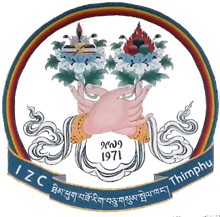 སྤེལ་ཁང་ལག་ལེན་ལམ་སྟོན།Institute operational  Guidelines ༼༢༠༢༡༽ཀ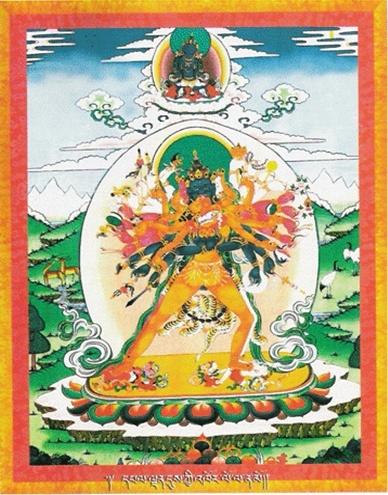 བཟོ་རིག་བསྟན་པ་རྒྱས་པའི་སྨོན་ལམ།༄༅། །ཆོས་ཉིད་འགྱུར་བ་མེད་པའི་སྐུ་མདོག་མཐིང་། །རྟེན་འབྲེལ་ཡོངས་སུ་དག་པའི་བཅུ་གཉིས་ཕྱག། །གཟུང་འཛིན་དྲྭ་བ་གཅོད་པའི་མཚོན་ཆ་ཅན། །དཔལ་ལྡན་དུས་ཀྱི་འཁོར་ལོའི་ཞབས་པད་ལ། །བྱང་ཆུབ་སྙིང་པོའི་བར་དུ་ཕྱག་འཚལ་ལོ།།བདག་གཞན་ལུས་དང་ལོངས་སྤྱོད་མཆོད་པར་འབུལ།།ཚེ་རབས་ནས་བསགས་སྡིག་ལྟུང་མ་ལུས་བཤགས།།བླ་མེད་མཛད་པ་ཀུན་ལ་རྗེས་ཡི་རང་།།ཟབ་རྒྱས་ཆོས་ཀྱི་འཁོར་ལོ་བསྐོར་བར་བསྐུལ།།མྱ་ངན་མི་འདའ་བཞུགས་པར་གསོལ་བ་འདེབས།།དགེ་ཚོགས་མཐའ་དག་མར་འགྱུར་འགྲོ་བཀུན།།རྣམ་མཁྱེན་རྫོགས་བྱང་ཐོབ་པའི་ཕྱིར་དུ་བསྔོ།།འགྱུར་མེད་སྐུ་ཡི་རྡོ་རྗེའི་རང་རྩལ་ལས། །སྲིད་དང་ཞི་བའི་རྣམ་འགྱུར་ལུས་ཀྱི་བཟོ།།རིས་སུ་བྲིས་དང་འབུར་སོགས་ཅི་རིགས་ཀྱི། །རིག་པའི་གནས་རྣམས་རྟག་ཏུ་རྒྱས་གྱུར་ཅིག །འགག་མེད་གསུང་གི་རྡོ་རྗེའི་རང་རྩལ་ལས། །བརྟན་དང་གཡོ་བའི་སྒྲ་དབྱངས་ངག་གི་བཟོ། །མིང་ཚིག་བརྗོད་པ་ཐ་སྙད་གཙུག་ལག་གི།རིག་པའི་གནས་རྣམས་རྟག་ཏུ་རྒྱས་གྱུར་ཅིག།འཁྲུལ་མེད་ཐུགས་ཀྱི་རྡོ་རྗེའི་རང་རྩལ་ལས།།མཐའ་ཡས་ཤེས་བྱའི་རྗེས་འགྲོ་ཡིད་ཀྱི་བཟོ།།ཇི་ལྟ་ཇི་སྙེད་མཁྱེན་པའི་རང་བཞིན་གྱི། །རིག་པའི་གནས་རྣམས་རྟག་ཏུ་རྒྱས་གྱུར་ཅིག།ཕྱི་ལྟར་འབྱུང་བཞིའི་རྟེན་འབྱུང་འཕྲུལ་འཁོར་དང་།།ནང་ལྟར་སྒོམ་བྱུང་རིག་པའི་ཡེ་ཤེས་འཕྲུལ། །གསང་བ་ཤེས་རབ་སྟོང་ཅན་སྒྱུ་འཕྲུལ་གྱི། །རིག་པའི་གནས་རྣམས་རྟག་ཏུ་རྒྱས་གྱུར་ཅིག །དཀོན་མཆོག་རིན་ཆེན་གསུམ་གྱི་ཐུགས་རྗེ་དང་།།ཆོས་ཅན་ཆོས་ཉིད་ཟབ་མོ་བདེན་པའི་སྟོབས། །བདག་ཅག་ལྷག་བསམ་རྣམ་པར་དག་པ་ཡིས།།ཇི་ལྟར་སྨོན་པ་དེ་བཞིན་འགྲུབ་གྱུར་ཅིག །ཅེས་པ་འདི་ཡང་ གནམ་ལོ་ ༢༠༠༧ ལུ་བཟོ་རིག་སྦྱོང་བརྡར་སྤེལ་ཁང་ ཡོངས་ཀྱིས་གསོལཝ་བཏབ་བཞིན་དུ་འབྲུག་ཆོས་ཀྱི་དབུ་འཁྲིད་དམ་པ་སྐྱབས་རྗེ་མཁན་ཆེན་ ཁྲི་རབས་༧༠པ་སྤྲུལ་སྐུ་འཇིགས་མེད་ཆོས་གྲགས་མཆོག་གིས་མཛད་གནང་བ་དགེའོ།།ཁདཀར་ཆགས།ཨང		དོན་ཚན་					ཤོག་གྲངས།༡	བཟོ་རིག་གི་ལྷ་དང་བཟོ་རིག་སྨོན་ལམ།	     ཀ༢	དཀར་ཆགས།	     ཁ༣     སྔོན་བརྗོད།	     ༤     ཐིམ་ཕུག་བཟོ་རིག་བཅུ་གསུམ་སྤེལ་ཁང་གི་ཆགས་རབས་ལོ་རྒྱུས་མདོར་བསྡུས།༥	དཔལ་དུས་ཀྱི་འཁོར་ལོ་འདི་བཟོ་རིག་གི་ལྷ་སྦེ་ངོས་འཛིན་གནང་དགོ་པའི་ཁུངས།༦     བཟོ་རིག་གི་ཁས་བླང་ལྔ། འཆར་སྣང་། དམིགས་ལཱ། རྩིས་མཐོང་གི་སྙིང་པོ།༧    དམིགས་ཡུལ།སྤེལ་ཁང་གི་ལོ་ལྟར་བྱ་སྒོའི་ལས་རིམ།༨   	སྤེལ་ཁང་འཛིན་སྐྱོང་འགོ་འདྲེན་གྱི་སྒྲིག་གཞི།༩	འབྲུག་གི་བཟོ་རིག་བཅུ་གསུམ་གྱི་རྐང་གྲངས།༡༠   	སྤེལ་ཁང་གི་ལས་རྟགས་དང་རྣམ་བཤད།༡༡    སྤེལ་ཁང་ནང་ལུ་འགོ་འདྲེན་འཐབ་བཞིན་ཡོད་པའི་བཟོ་རིག་སློབ་སྦྱོང་།༡༢    སྤེལ་ཁང་གི་སྤྱིར་གཏང་དུས་ཚོད་རེའུ་མིག། (བྱཱར)༡༣	སྤེལ་ཁང་གི་སྤྱིར་གཏང་དུས་ཚོད་རེའུ་མིག། (དགུན)༡༤    སློབ་སྟོན་སློབ་སྦྱོང་གི་ལས་རིམ་དང་ལམ་ལུགས།༡༥	གཡོག་ཐོག་སློབ་སྦྱོང་འགོ་འདྲེན་འཐབ་ཐངས་ཀྱི་ལམ་ལུགས།༡༦    གཡོག་ཐོག་སློབ་སྦྱོང་གི་བལྟ་རྟོག་དང་དབྱེ་ཞིབ་བྲིས་ཤོག།༡༧    སློབ་སྦྱོང་པའི་ངལ་གསོ་དང་ན་ཞུ་ཆད་གསུམ་གྱི་ལམ་ལུགས།༡༨    སློབ་སྦྱོང་པ་གསརཔ་བཙག་འཐུའི་ལམ་ལུགས་དང་བྱ་སྒོའི་རིམ་པ།	 ༡༩ 	བཙག་འཐུའི་བྱ་སྒོའི་ལམ་ལུགས།       ༢༠     རྒྱལ་ཡོངས་ལག་ཁྱེར་གཉིས་པའི་གསར་འཛུལ་བྲིས་ཤོག༢༡  ་  རྒྱལ་ཡོངས་ལག་ཁྱེར་གསུམ་པའི་གསར་འཛུལ་བྲིས་ཤོག༢༢	Admission Form for NC 2༢༣  	Admission Form for NC 3                          ༢༤   སློབ་སྦྱོང་པ་གཞུང་པའི་མཐུན་རྐྱེན་གྱི་ཐོབ་ལམ།༢༥   སློབ་སྦྱོང་པ་རྙིངམ་མཐར་མ་འཁྱོལ་མི་ཚུ་གི་དམིགས་བསལ་གྱི་འཛུལ་ཞུགས་ཀྱི་    བྱ་སྒོའི་ལམ་ལུགས།ཡན་ལག་ཆོས་ཚན། རྐྱེན་ངན་འཛིན་སྐྱོང་།     སློབ་སྦྱོང་པའི་སྒྲིག་ཁྲིམས།          ༢༦  རྒྱལ་སྤྱིའི་སློབ་སྦྱོང་པའི་འཛུལ་ཞུགས།སློབ་སྦྱོང་པའི་དོ་དམ་ཚུ་བཙག་འཐུའི་བྱ་    སྒོ་ལམ་ལུགས། མཐའ་འཁོར་སྔོ་ལྗང་དང་ལྡནམ་སྦེ་བཞག་ནིའི་ཐབས་ལམ།༢༧  གསོ་བའི་འཕྲོད་བསྟེན་ལས་རིམ། སློབ་སྦྱོང་པ་གསརཔ་འཛུལ་ཞུགས་ཀྱི་བཙག་    འཐུའི་དྲི་ལན་གྱི་དོན་ལུ་དུས་ཚོད་རེའུ་མིག༢༨   གཞུང་གི་ཁྱིམ་ནང་སྡོད་མི་སློབ་སྦྱོང་པའི་གནས་ཡུན་འགན་ཚིག་བྲིས་ཤོག།༢༩   གཞུང་པ་ལས་སྒེར་གྲལ་གཏང་བའི་འགན་ཚིག་བྲིས་ཤོག།༣༠   སློབ་སྦྱོང་པ་དགོངས་ཞུའི་བྲིས་ཤོག༣༡    གཞུང་ཁྱིམ་ནང་སྡོད་མི་ཚུ་གི་ཀུན་སྤྱོད་རྣམ་གཞག༣༢    སྒེར་སྡོད་སློབ་སྦྱོང་པའི་ཀུན་སྤྱོད་རྣམ་གཞག།༣༣   སྤེལ་ཁང་ཕན་བདེ་མ་དངུལ་གྱི་འབྱུང་ཁུངས།༣༤  སྤེལ་ཁང་ནང་འཁོད་ཀྱི་སྐྱིད་སྡུག་དང་ཕན་བདེའི་ལམ་ལུགས།།༣༥  སློབ་སྦྱོང་པའི་སེམས་གསོ་ལམ་ལུགས།༣༦   བདེན་དཔྱད་བྲིས་ཤོག།༣༧  རང་སོའི་ལཱ་གཡོག་དང་འཁྲིལ་བའི་འགན་འཁུར།༣༨  སྡེ་ཚན་འགོ་དཔོན།༣༩  ཉིན་ལྟར་ལས་སློབ། ༤༠   བུཚ་དང་བུམོ་གི་བདག་འཛིན་པ།༤༡  བདག་སྐྱོང་འགོ་དཔོན།༤༢  དཔེ་གཉེར།༤༣  ཚོང་འབྲེལ་འཛིན་སྐྱོང་པ།༤༤  རྒྱུད་འཕྲིན་ལག་ལེན་འཐབ་མི།༤༥  དེད་གཡོག་པ།༤༦  ཐབ་ཚང་པ།༤༧   སྤེལ་ཁང་ནང་འཁོད་ཀྱི་ ཚོགས་པ་སོ་སོའི་ལཱ་འགན།༤༨   སྒྲིག་ཁྲིམས་ཚོགས་པ། སྒྲིག་ཁྲིམས་ཚོགས་ཆུང་གི་ལཱ་འགན།༤༩    ནད་ཡམས་ཚོགས་པ།༥༠    རྐྱེན་ངན་འཛིན་སྐྱོང་ཚོགས་པ།༥༡    སྐྱིད་སྡུག་ཚོགས་པ།༥༢    རྩེད་རིགས་ཚོགས་པ།༥༣  ཉམས་བཅོས་ཚོགས་པ།༥༤  ཐུགས་སྤྲོའི་ཚོགས་པ།༥༥  སྤེལ་ཁང་གི་ཚོགས་འཁོར་ཚོགས་པ།༥༦  ནད་ཡམས་ COVID- 19 ངོ་ཚབ།༥༧  གསོ་བའི་ཞབས་ཏོག་དང་གཙང་སྦྲ་འཕྲོད་བསྟེན།༥༨  སྡུག་སྐད། འབྲེལ་བཙུགས།༥༩  ཀུན་ཚང་རིག་པའི་ཤེས་བྱའི་ཚོགས་པའི་འགན་འཁྲི། ༦༠  མི་ངོམ་ལས་འཆར་དབྱེ་ཞིབ།༦༡  བཟོ་གྲྭ་དང་མཐུན་འབྲེལ།༦༢   སློབ་སྦྱོང་བལྟ་བཤལ།  ༦༣  སྤུས་ཚད་འཛིན་སྐྱོང་གི་ལམ་ལུགས།༦༤  བཟོ་རིག་ཤེས་ཡོན་དང་སློབ་རིག།སྔོན་བརྗོད།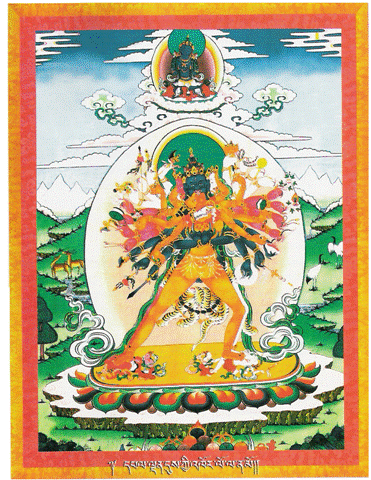 འབྲུག་གི་རྒྱལ་ཁབ་འདི་ སྔོན་གོང་ལས་ར་རང་དབང་རང་བཙན་གྱི་ཐོག་ལས་དགའ་སྐྱིད་ཀྱི་དཔལ་ལུ་ལོངས་སྤྱོད་དེ་ཕུན་སུམ་ཚོགས་ཏེ་ཡོད་མི་འདི་ཨོ་རྒྱན་གུ་རུ་རིན་པོ་ཆེ་དང་་གཏེར་སྟོན་པདྨ་གླིང་པ ཞབས་དྲུང་ངག་དབང་རྣམ་རྒྱལ་ལ་སོགས་པ་སྔོན་བྱོན་རྒྱལ་བ་གོངམ་ཚུ་གིས་གདན་ས་བཏབ་སྟེ་བྱིན་གྱིས་བརླབས་གནང་བ་མ་ཚད་ བཀའ་དྲིན་ཅན་གྱི་མི་དབང་རིམ་བྱོན་ཚུ་གིས་བྱམས་བརྩེ་གཅེས་པར་སྐྱོང་བའི་མཛད་བྱ་བཟང་པོ་ཚུ་གི་བཀའ་དྲིན་ཁོ་ན་ལས་བརྟེན་ཏེ་ཨིན།འབྲུག་རྒྱལ་ཁབ་འདི་ཆུང་ཀུ་ཅིག་ཨིན་པའི་ཁར་ མི་སྟོབས་དང་ དམག་སྟོབས་ རྒྱུ་སྟོབས་ལ་ སོགས་པ་ག་ཅིའི་ཐད་ལས་འབད་རུང་སྟོབས་ཆུང་ཅིག་ཨིན་རུང་རྒྱལ་ཁབ་ག་གིས་མངའ་འོག་ལུ་ཡང་མ་ཚུད་པར་རང་དབང་རང་བཙན་བརྟན་པའི་ཐོག་ལུ་དགའ་སྐྱིད་ཀྱི་ངང་ལུ་གནས་ཏེ་ཡོད་མི་འདི་ གཙོ་བོ་རང་འབྲུག་གི་ལམ་སྲོལ་བཟང་པོ་ཚུ་ཉམས་མ་བཅུག་པར་ལེགས་ཤོམ་སྦེ་བདག་འཛིན་འཐབ་སྟེ་ཡོདཔ་ལས་བརྟེན་ཏེ་ཨིན།འབྲུག་གི་ལམ་ལུགས་སྲོལ་འདི་ ཉམས་མ་བཅུག་པར་གོང་འཕེལ་དང་དར་ཁྱབ་གཏང་དགོ་པ་ཅིན་རང་ལུགས་འབྲུག་གི་བཟོ་རིག་བཅུ་གསུམ་འདི་ལུ་བརྩི་མཐོང་དང་གུས་ཞབས་ཀྱི་སྒོ་ལས་སྲུང་སྐྱོབ་དང་གོང་འཕེལ་གྱི་ལས་རིམ་ཚུ་ལུ་གཙོ་བོ་བཏོན་དགོཔ་འདི་ཧ་ཅང་གིས་གལ་ཆེ།འབྲུག་གི་བཟོ་རིག་བཅུ་གསུམ་འདི་གོང་འཕེལ་དང་དར་ཁྱབ་གཏང་ནི་གི་དོན་ལུ་ གཞུང་གིས་བཟོ་རིག་བཅུ་གསུམ་སློབ་སྦྱོང་སྤེལ་ཁང་འདི་གཞི་བཙུགས་གནང་ཞིནམ་ལས་ཚུར་ལམ་ལུགས་ཅན་གྱི་ལག་རྩལ་སློབ་སྦྱོང་ཚུ་འགོ་འདྲེན་འཐབ་སྟེ་མི་ལོ་ ༥༠་སོང་ཡོདཔ་ཨིན།ལག་དེབ་འདི་གིས་ སྤེལ་ཁང་གི་སྒྲིག་གཞི་དང་བསྟུན་པའི་སྲིད་བྱུས་དང་འཁྲིལ་ སྤུས་ཚད་ཅན་གྱི་འཛིན་སྐྱོང་ལམ་ལུགས་ཚུ་ལག་ལེན་ཚུལ་བཞིན་འཐབ་ནི་གི་དོན་ལུ་ལམ་སྟོན་འབདཝ་མ་ཚད་སྤེལ་ཁང་འདི་ནང་གི་ལས་བྱེད་པ་དང་།སློབ་སྟོན་པ།སློབ་སྦྱོང་པ་ག་ར་གིས་ རང་སོའི་ལཱ་འགན་ཚུ་སྤེལ་ཁང་གི་འཆར་གཞི་ལས་རིམ་དང་འཁྲིལ་དོན་སྨིན་ཅན་གྱི་ཐོག་ལས་ལག་ལེན་འཐབ་སྟེ་མཐའ་མཇུག་གི་གྲུབ་འབྲས་ཚུ་ལེགས་ཤོམ་སྦེ་འབྱུང་ཚུགས་ནི་གི་དོན་ལུ་ཨིན། བཀའ་དྲིན་ཆེ།ཐིམ་ཕུག་བཟོ་རིག་བཅུ་གསུམ་སྤེལ་ཁང་གི་ཆགས་རབས་ལོ་རྒྱུས་མདོར་བསྡུས།ཐིམ་ཕུག་ཀ་ཝང་སྦྱང་ས་བཀྲ་ཤིས་དགེ་འཕེལ་གླིང་ལུ།ས་གཞི་ཨེ་ཀར་༡.༡༨ཀྱི་ནང་འཁོད་ལུ་ཆགས་ཏེ་ཡོད་མི། ཐིམ་ཕུག་བཟོ་རིག་བཅུ་གསུམ་སྤེལ་ཁང་འདི སྤྱི་ལོ་༡༩༧༡གི་ལོ་ལུ་བཀའ་དྲིན་ཅན་གྱི་ཡབ་རྗེ་མི་དབང་ཞིང་གཤེགས་དམ་པ་འཇིགས་མེད་རྡོ་རྗེ་དབང་ཕྱུག་མཆོག་གིསཐུགས་དགོངས་དང་འཁྲིལ་ཏེ་ མི་དབང་ཨ་ཞེ་བདེ་ཆེན་དབང་མོ་དབང་ཕྱུག་མཆོག་གིས་བཀའ་བཞིན་གོང་འཕེལ་ལྷན་ཁག་གི་འགོ་འདྲེན་འོག་ལུ་ལྷ་བྲིས་སློབ་དཔོན་གཉིས་དང་སློབ་ཕྲུག་༣༠ བཙུགས་ཏེ་ འགོ་དང་པ་ལྷ་བྲིས་སློབ་གྲྭ་ཅིག་སྦེ་འགོ་བཙུགས་གནང་ནུག།དེ་གི་ཤུལ་ལས་སྤེལ་ཁང་གི་བདག་སྐྱོང་འདི་དངུལ་རྩིས་ལྷན་ཁག་དང་་ནང་སྲིད་ལྷན་ཁག་ཚུ་གི་འགོ་འདྲེན་འོག་ལུ་སྡོད་པའི་སྐབས་སྤེལ་ཁང་ནང་ལྷ་བྲིས་དང་་ པ་ཏྲ འཇིམ་བཟོ། བཅས་བཟོ་རིག་ཁག་གསུམ་གྱི་སློབ་སྦྱོང་ཚུ་འགོ་འདྲེན་འཐབ་སྟེ་སྤེལ་ཁང་གི་མིང་ཡང་སྔར་སྲོལ་བཟོ་རིག་སློབ་གྲྭ་ཟེར་བཏགས་གནང་ནུག།སྤྱི་ལོ་༡༩༩༩ གི་ལོ་ལུ་རྒྱལ་ཡོངས་བཟོ་རིག་སློབ་སྦྱོང་དབང་འཛིན་གྱི་ཡིག་ཚང་གསརཔ་གཞི་བཙུགས་གནང་པའི་སྐབས་ལུ་ བཀྲ་ཤིས་གཡང་རྩེ་བཟོ་རིག་༡༣སྤེལ་ཁང་དང་ ཐིམ་ཕུག་རྒྱལ་ཡོངས་བཟོ་རིག་བཅུ་གསུམ་སྤེལ་ཁང་གཉིས་ ཡིག་ཚང་དེ་གི་འགོ་འདྲེན་འོག་ལུ་ ཚུད་ཞིནམ་ལས་ཚུར་ སྤེལ་ཁང་གཉིས་ཀྱིས་བཟོ་རིག་ཆོས་ཚན་དང་སློབ་སྟོན་འབད་ཐངས་ཀྱི་ལམ་ལུགས་ཚུ་ལེགས་བཅོས་དང་གཅིག་མཚུངས་སྦེ་བཟོཝ་མ་ཚད་ བཟོ་རིག་གཞན་ཡང་ ཚེམ་བཟོ། གཤག་བཟོ། སྤྲོས་བཟོ། ལྕགས་བཟོ། ཐག་བཟོ། རྡོ་ལྷ་བརྐོ་ནི། ཀོ་བཟོ། ཚུ་གི་རིག་རྩལ་སློབ་སྦྱོང་ཚུ་ཁ་སྐོང་བཙུགས་ཏེ་སྤེལ་ཁང་གི་མིང་ཡང་བཟོ་རིག་བཅུ་གསུམ་སྤེལ་ཁང་ཟེར་བཏགས་གནང་ནུགསྤྱི་ལོ་ ༢༠༠༢ ལོ་ལས་ སྤེལ་ཁང་འདི་ ལཱ་གཡོག་ལྷན་ཁག་གི་མི་སྟོབས་ལས་ཁུངས་འོག་ལུ་ཚུད་ཞིནམ་ལས་གཞུང་གི་སྲིད་བྱུས་ལྟར་དུ་ན་གཞོན་ཚུ་གི་ལཱ་གཡོག་གི་གོ་སྐབས་ལུ་གཙོ་བོ་བཏོན་ཏེ་ ཁེ་ཕན་ཆེ་བའི་རང་གཡོག་གི་རིག་རྩལ་བཟོ་རིག་སློབ་སྦྱོང་ཚུ་ སྤུས་ཚད་ཅན་གྱི་ལམ་ལུགས་ཀྱི་ཐོག་ལས་འགོ་འདྲེན་འཐབ་བཞིན་ཡོདཔ་ཨིན། དཔལ་དུས་ཀྱི་འཁོར་ལོ་འདི་བཟོ་རིག་གི་ལྷ་སྦེ་ངོས་འཛིན་གནང་དགོ་པའི་ཁུངས།སྤྱིར་དཔལ་དུས་ཀྱི་འཁོར་ལོ་ལུ་ ཕྱི་ནང་གསང་གསུམ་གྱི་སྒོ་ལས་ སྣོད་བཅུད་ཀྱི་བཀོད་པ་དང་ འཇིག་རྟེན་ལུ་གཟའ་དང་སྐར་མ་ལ་སོགས་པ་དཀྱིལ་འཁོར་རྟེན་དང་བརྟེན་པའི་བཟོ་བཀོད་ཚུ་ག་ར་ལེའུ་གསུམ་གྱི་ནང་ལུ་བསྟན་ཡོདཔ་ཨིན། འདི་ཡང་ལེའུ་དང་པའི་ནང་ལུ་གླིང་བཞི་རི་རབ་རྒྱ་མཚོ་དང་བཅས་པའི་ཕྱི་སྣོད་ཀྱི་འཇིག་རྟེན་ཁམས་ཀྱི་བཀོད་པ་བསྟན་པ་དང་། ལེའུ་གཉིས་པའི་ནང་ལུ་ནང་སེམས་ཅན་ཚུ་གི་ཁམས་སོགས་བཤད་ཅིང་། བཟོ་རིག་གཞན་ཡང་ འཇིགས་རྟེན་ལུ་མཁོ་བའི་ཤིང་རྟ། རལ་གྲི།མདའ་གཞུ།འཁོར་ལོ་ཚུ་གི་འཕྲུལ་འཁོར་སྣ་ཚོགས་བསྟན་ཡོདཔ་ཨིན།ལེའུ་གསུམ་པའི་ནང་ལུ་སྐུའི་ཐིག་ཚད་དང་ བཟོ་བོའི་རིག་པ་ སྐར་རྩིས་དང་སྨན་དཔྱད་ལ་སོགས་པའི་ སྐོར་ལེ་ཤཱ་གསུངས་ཡོདཔ་ལས  རིག་གནས་ག་ར་འབྱུང་བའི་གཞི་མ་བཟུམ་ཅིག་དུས་འཁོར་གྱི་གཞུང་འདི་ཨིནམ་ལས་ དཔལ་དུས་ཀྱི་འཁོར་ལོ་འདི་བཟོ་རིག་གི་ལྷ་སྦེ་བཞག་དགོ་པའི་ཁུངས་འཁྲུལ་མེད་ཀྱི་ལོ་རྒྱུས་འདི་ཨིན། མདོར་བསྡུ་བ་ཅིན། འཇིག་རྟེན་ག་ར་དུས་འཁོར་དེའི་རང་བཞིན་ལས་མ་འདས་ནི་དེ་གིས་ ཆེ་བ་སྟོང་གསུམ་སྣོད་བཅུད་ཀྱི་བཀོད་པ་ག་ར་ ཐིག་ཚད་དང་བཅས་པ་བསྟན་ཡོདཔ་མ་ཚད་ ཆུང་བ་བཟོ་རིག་ཕྲ་མོ་རྩིས་སྨན་ག་ར་དུས་འཁོར་དེ་ལས་འབྱུང་བའི་རང་བཞིན་ཅིག་ཨིན་ནི་དེ་གིསདཔལ་དུས་ཀྱི་འཁོར་ལོ་འདི་བཟོ་རིག་གི་ལྷ་སྦེ་བཞག་དགོ་པའི་ཁུངས་དང་དགོས་པ་འདི་ཨིན་ པས།།བཟོ་རིག་གི་ཁས་བླང་ལྔ།༡	བཟོ་བསྐྲུན་སྤུས་ཚད་ཁུངས་ཐུབ་ཀྱི་	ཁས་བླང་།༢	སློབ་སྦྱོང་རྒྱུན་ཆད་མེད་པའི་		ཁས་བླང་།༣	སྦུང་ལཱ་ལུ་བརྩི་མཐོང་དང་སྤྲོ་བ་ཆེ་བའི་	ཁས་བླང་།༤	ཚོང་རིག་ཡར་དྲག་གཏང་ནི་གི་		ཁས་བླང་།༥	དྲང་བདེན་དང་ ངན་ལྷད་མེད་པའི་	ཁས་བླང་།འཆར་སྣང་།བཟོ་རིག་བཅུ་གསུམ་གྱི་ལག་ཤེསཔ་ཚུ་ དཔེ་བཞག་བཏུབ་ཅིག་ལུ་བཟོ་ནི།དམིགས་ལཱ།སྤེལ་ཁང་འདི་གིས་ སྤུས་ཚད་ཅན་གྱི་སྦྱོང་བརྡར་དང་ ཞིབ་འཚོལ་ འཐོན་འབྲས་གསར་གཏོད་ཀྱི་ལཱ་ཚུ་ཉམས་པ་སོར་ཆུད་ཚུ་འབད་དེ་བཟོ་རིག་བཅུ་གསུམ་གོང་འཕེལ་གཏང་ནི་ལུ་བརྩོན་ཤུགས་བསྐྱེད་ནི།བརྩི་མཐོང་གི་སྙིང་པོ།འབྲུག་གི་ལམ་སྲོལ་གོང་འཕེལ་གཏང་ཐོག་ལས་ མི་ཚེའི་གནས་སྟངས་ཡར་དྲགས་བཟོ་ནི་དང་ མི་སྡེ་དཔལ་འབྱོར་གོང་འཕེལ་གཏང་སྟེ་རྒྱལ་ཡོངས་དགའ་སྐྱིད་དཔལ་འཛོམས་ཀྱི་ལྟ་བ་དང་ དམིགས་ཡུལ་འགྲུབ་ནི་ལུ་ཞབས་ཏོག་གང་དྲག་ཞུ་ནི།།དམིགས་ཡུལ།༡ དུས་རྒྱུན་དགོས་མཁོ་དང་བསྟུན་པའི་སྤུས་ཚད་ཅན་གྱི་ སྦྱོང་བརྡར་དང་ཞིབ་འཚོལ་འཐོན་འབྲས་གསར་གཏོད་ཀྱི་ལཱ་ ཉམས་པ་སོར་ཆུད་ཚུ་འབད་དེ་བཟོ་རིག་བཅུ་གསུམ་གོངའཕེལ་གཏང་ནི་ལུ་བརྩོན་ཤུགས་བསྐྱེད་ནི།༢    འཐོན་འབྲས་གསར་གཏོད་ཀྱི་དོན་ལུ་ ཞིབ་འཚོལ་འགོ་འདྲེན་འཐབ་ནི།༣   ཕོ་མོ་དབང་པོ་སྐྱོན་ཞུགས་མི་ཚུ་ལུ་ གོ་སྐབསགཅིག་མཚུངས་སྤྲོད་དེ་འདྲ་མཉམ་གོང་འཕེལ་གཏང་ནི།༤    བཟོ་གྲྭ་དང་མཐུན་འབྲེལ་འགོ་འདྲེན་འཐབ་སྟེ་ལཱ་གཡོག་གི་དོན་ལུ་གྲ་སྒྲིག་འབད་ནི།སྤེལ་ཁང་གི་ལོ་ལྟར་བྱ་སྒོའི་ལས་རིམ། ༡  སློབ་སྦྱོང་འགོ་གཙུགས་ནི།   	      དབྱིན་ཟླ་གསུམ་པའི་ནང་། ༢  རྒྱལ་ཡོངས་བཟོ་རིག་གི་ཉིནམ་བརྩི་སྲུང་།	དབྱིན་ཟླ་བཞི་པའི་ནང་། ༣    ལག་རྩལ་འགྲན་བསྡུར་ལས་རིམ།		དབྱིན་ཟླ་བཞི་པའི་ནང་།   ༤  བསླབ་སྟོན་ཆོས་བཤད་ཀྱི་ལས་རིམ།		དབྱིན་ཟླ་བཅུ་པའི་ནང་། ༥  སྟོན་ཚན་དང་པའི་དཔེ་མཚམས་ངལ་གསོ།	ལོ་སྟར་དབྱིན་ཟླ་བདུན་པའི་ནང་། ༥  གཡོག་ཐོག་སློབ་སྦྱོང་ལས་རིམ།		སྡེ་ཚན་སོ་སོའི་ལས་རིམ་དང་འཁྲིལ། ༦  རྩེད་རིག་འགྲན་བསྡུར།			དབྱིན་ཟླ་བརྒྱད་པའི་ནང་། ༧  ཐུགས་སྤྲོའི་ལས་རིམ་འགྲན་བསྡུར།		དབྱིན་ཟླ་དགུ་པའི་ནང་། ༨  སློབ་སྦྱོང་ལྟ་བཤལ་ལས་རིམ།		སྡེ་ཚན་སོ་སོའི་ལས་རིམ་དང་འཁྲིལ། ༩  ལོ་འཁོར་མཛར་ཅུངམ་གི་ལས་རིམ།		དབྱིན་ཟླ་བཅུ་གཅིག་པའི་ནང་། ༡༠ རྒྱལ་ཡོངས་ཆོས་རྒྱུགས།		      སྡེ་ཚན་སོ་སོའི་ལས་རིམ་དང་འཁྲིལ། ༡༡ 	དགུན་གྱི་ངལ་གསོ།			དབྱིན་ཟླ་བཅུ་གཉིས་པའི་ནང་།སྤེལ་ཁང་འཛིན་སྐྱོང་འགོ་འདྲེན་གྱི་སྒྲིག་གཞི།འབྲུག་གི་བཟོ་རིག་བཅུ་གསུམ་གྱི་རྐང་གྲངས།ཨང་།  རྩ་བ།			ཡན་ལག༡	ཡིག་བཟོ།   	(ལཉྩ།	ཝརྟུ། དབུ་ཅན། མགྱོགས་ཡིག)༢	ལྷ་བྲིས།   	(ཤིང་ཚོན།	 ལྷ་འབྲི།)༣	འཇིམ་བཟོ།	(ལྷ་བཟོ། རས་འབགཔ། རྫ་བཟོ།)༤	བླུགས་བཟོ།	(སྤྱ་བླུགས། བྱེ་བླུགས། ཚུགས་སྤྲོས།)༥	སྤྲོས་བཟོ།		(གསེར།	དངུལ།	ཟངས། ལྕགས་སྤྲོས།)༦	ཤིང་བཟོ།		(གཤག་བཟོ། སེ་བཟོ།  ཁང་བཟོ། སྒྲིག་བཟོ།)	༧ 	ཚེམ་བཟོ།		(ཚེམ་འདྲུབ། ལྷན་འདྲུབ། ཀོ་ཚེམ། བཙེམས་བཟོ། གྲྭ་ལྷམ།)༨  	ཚར་བཟོ།		(སྦ་ལེབ།	 ཉེར་སྤྱོད།)	༩  	ཐག་བཟོ།		(འཕྲུལ་ཐག་ པང་ཐག་ ཡ་ཁྲ་)༡༠ 	ལྕགས་བཟོ།	ཉེར་མཁོའི་ལག་ཆས། ཟམ་བཟོ་བསྐྲུན།༡༡ 	རྩིགས་བཟོ། 	(རྡོ་བཟོ། སྤག་བཟོ། གྱང་བརྡུང་ནི།) ༡༢ 	པར་བཟོ།	     (པ་ཏྲ། འབགཔ་བཟོ། ཡིག་པར། རྡོ་ལྷ།)	༡༣ 	དལ་བཟོ།		(ཚར་ཤོག་	 རས་ཤོག)གོང་གི་བཟོ་རིག་བཅུ་གསུམ་གྱི་རྐང་གྲངས་འདི། བཟོ་རིག་གི་རྣམ་པ་དང་རིག་རྩལ་གྱི་དབྱེ་བ་ཚུ་ལུ་གཞིར་བཞག་སྟེ་དབྱེ་ཁག་ཕྱེ་སྦེ་བཟོ་བཟོཝ་ཨིན།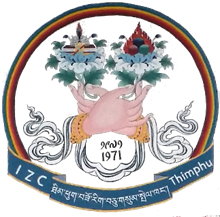 སྤེལ་ཁང་གི་ལས་རྟགས་དང་རྣམ་བཤད།༡	ལགཔ་གཉིས་ཀྱི་ཕྱག་རྒྱ་འདི།སྤྱིར་གཏང་བཟོ་རིག་ལུ། ལུས་བཟོ། ངག་བཟོ། ཡིད་བཟོ།བཅས་གསུམ་ཡོད་པའི་ནང་ལས་ལུས་བཟོ་ལུ་གཙོ་བོར་བཏོན་ནི་ད་་།སྦུངས་ལཱ་ལུ་བརྩི་མཐོང་ཡོད་པའི་ཐོག་ཁར་བཟོ་རིག་པ་རང་གིས་རང་ལུ་གུས་ཞབས་ཡོད་པའི་བརྡ་སྟོནམ་ཨིན།༢ ལགཔ་གཡས་པའི་མེ་ཏོག་འདི།ལག་ཤེས་བཟོ་རིག་གི་བརྡ་མཚོན་དང་། ལགཔ་གཡོན་པའི་མེ་ཏོག་འདི།བསམ་ཤེས་རིག་པའི་བརྡ་མཚོན་ཨིན། དེ་གཉིས་རྟགས་མཐུན་པའི་བསྒང་ལས་ བདག་གཞན་གཉིས་ཕན་གྱི་  ལཱ་ཚུ་རང་བཞིན་གྱིས་གྲུབ་ཚུགས་ནི་ཨིན་པའི་རྟེན་འབྲེལ་གྱི་བརྡ་སྟོནམ་ཨིན། ༣	ལག་རྩལ་བཟོ་རིག་འདི།ཅི་བསམ་ཡིད་བཞིན་གྲུབ་པའི་ནོརབུ་དགོས་འདོད་དཔུངས་འཇོམས་བཟུམ་ཨིན་པའི་བརྡ་མཚོན་ལུ་ནོརབུ་མིག་གསུམ་དང་། བཟོ་རིག་ལག་རྩལ་འདི་གིས་མི་སྡེ་དཔལ་འབྱོར་གོང་འཕེལ་གཏང་ནི་དང་། ན་གཞོན་རང་གཡོག་རང་དྲག་གཏང་སྟེ་ མི་ཚེ་དགའ་སྐྱིད་ཀྱི་ངང་ལུ་སྐྱོང་ཚུགས་ནི་ཨིན་པའི་བརྡ་མཚོན་ཨིན།  ༤	ཤེས་རབ་རལ་གྲི་འདི།བཟོ་རིག་པ་ཚུ་གི་དུས་རྒྱུན་དུ་གསོལ་བ་བཏབ་སའི་ལྷ་དཔལ་དུས་ཀྱི་འཁོར་ལོའི་བརྡ་མཚོན་དང་།ཆོས་པོ་ཏི་འདི། ཁྱད་རིག་ཅན་གྱི་ལག་རྩལ་བཟོ་རིག་བཅུ་གསུམ་གྱི་སློབ་སྦྱོང་ལྟེ་བ། ཐིམ་ཕུག་བཟོ་རིག་བཅུ་གསུམ་སྤེལ་ཁང་གི་བརྡ་མཚོན་ཨིན། ༥	ལགཔ་གཉིས་བཀྲ་ཤིས་ཁ་དར་གྱིས་བརྒྱན་ཏེ་ཡོད་མི་འདི། བཟོ་རིག་པ་ཚུ་གི་རྒྱུད་ལུ་ཐ་དམ་ཚིག་དང་ལས་རྒྱུ་འབྲས་འགྱུར་བ་མེད་པ་ཡོད་པའི་བརྡ་མཚོན་དང་། བཟོ་རིག་པའི་ལགཔ་འདི་བསྟན་པ་དང་སེམས་ཅན་ལུ་ཕན་པའི་ལཱ་ཁོ་ན་ལུ་བརྩོན་ནི་ཨིནམ་ལས་ ལཱ་འགོ་བཙུགས་ཞིནམ་ལས་མཇུག་མ་བསྡུའི་རིང་ལུ་རྐྱེན་བར་ཆད་གང་ཡང་མེད་པར་ལེགས་ཤོམ་སྦེ་གྲུབ་ནི་གི་ལེགས་སྨོན་དང་བཀྲ་ཤིས་པའི་རྟེན་འབྲེལ་གྱི་བརྡ་མཚོན་ཨིན།1. Two hands holding beautiful flowers signifiy the importance of hand skill, Dignity of labor and Self-respect as the proud Artisan of Zorig Chusum.2. Metog (Flower) in the right hand signifies the artistic skill of Zorig Chusum. And Flower in the left hand signifies the cognitive skills. Hence, Combination of both the skills is the representation of prosperity. 3. Norbs (Jewels) in the centre of right hand flower conveys the message that the Zorig Chusum skill is main source of wealth, health and happiness, just like the Norb Geodey Pungjom (Wish fulfilling Jewel).   4. Reldri (Wisdom knife) is a symbol of Zorig Deity Pal Dhueki Khorlo as an appealing god for all the artisans and Pechha (Book) signifies the Centre of excellence in all the 13 Arts and Crafts of Bhutan. 5. Khadar Karpo (White scarf) on both hands is the symbol of Ley Jumdey and Thadamtshig (Loyalty and faithfulness) which is essential element for artisans to excel in the field of Zorig Chusum. Khadar (Scarf) also signifies Good luck, Tashi Delek and prayer for successful lives of Zorig artisanསྤེལ་ཁང་ནང་ལུ་འགོ་འདྲེན་འཐབ་བཞིན་ཡོད་པའི་བཟོ་རིག་སློབ་སྦྱོང་།སྤེལ་ཁང་གི་སྤྱིར་གཏང་དུས་ཚོད་རེའུ་མིག། (བྱཱར)སྤེལ་ཁང་གི་སྤྱིར་གཏང་དུས་ཚོད་རེའུ་མིག། (དགུན)སློབ་སྟོན་སློབ་སྦྱོང་གི་ལས་རིམ་དང་ལམ་ལུགས།སློབ་སྟོན་གྱི་ལམ་ལུགས།ན་ལོན་སློབ་སྟོན་ལམ་ལུགས་ལུ་གཞིར་བཞག་སྟེ་སློབ་སྦྱོང་པ་ལུ་གཙོ་བོ་བཏོན་པའི་ཐབས་ཤེས་དང་རིག་རྩལ་ཚུ་ལག་ལེན་འཐབ་ཐོག་ལས་སློབ་སྟོན་འབདཝ་ཨིན། སློབ་སྦྱོང་པའི་ལག་རྩལ་གྱི་ལྕོགས་གྲུབ་གོང་འཕེལ་གཏང་ཐབས་དང་ སློབ་སྦྱོང་དང་འབྲེལ་བའི་དཀའ་ངལ་ཚུ་སེལ་ཐབས་ལུ་རིག་རྩལ་རེ་རེ་གི་བྱ་སྒོའི་ལམ་ལུགས་དང་། བྱ་རིམ། ལཱ་འབད་ཐངས་ཀྱི་རིག་རྩལ་དཔེ་སྟོན་ཚུ་གི་ཐོག་ལས་སློབ་སྟོན་འབདཝ་ཨིན། ཁྱིམ་ལཱ་དང་ལས་འགུལ་གྱི་ལམ་ལུགས།སློབ་སྦྱོང་ཁང་ནང་སློབ་སྟོན་འབད་ཚར་མི་རིག་རྩལ་/ལག་རྩལ་ཚུ རྒྱ་བསྐྱེད་གཏང་ཐོག་ལས་སྤུས་ཚད་ཅན་གྱི་འཐོན་བསྐྱེད་གོང་འཕེལ་གཏང་ནི་གི་དོན་ལུ་ དུས་རྒྱུན་གྱི་ཁྱིམ་ལཱ་དང་ སྦྱོང་ཚན་རེ་གི་སློབ་སྟོན་མཇུག་བསྡུཝ་ད་ སྡེ་ཚན་དང་ཡང་ན་སློབ་སྦྱོང་པ་རེ་རེ་ལུ་ ལས་འགུལ་རེ་སྤྲོད་དེ་མ་འོངས་པར་ལཱ་གཡོག་གི་ས་གོ་ངོ་མའི་ནང་ལུ་ལཱ་འབད་ནི་གི་ཉམས་མྱོང་དང་གོམས་འདྲིས་ཚུད་ནི་གི་ཐབས་ལམ་ལུ་གཙོ་བོ་བཏོན་ནི། གཡོག་ཐོག་སློབ་སྦྱོང་།སློབ་སྦྱོང་པ་ཚུ་ མ་འོངས་པར་ ལཱ་གི་ས་གོ་ངོ་མའི་གནས་སྟངས་ནང་ལུ་ལྷོདཔ་ད་ལཱ་གཡོག་དང་འབྲེལ་བའི་དཀའ་ངལ་ཚུ་ལུ་གདོང་ལེན་འབད་ཚུགས་ནི་གི་དོན་ལུ་ ལཱ་གཡོག་གི་རིག་རྩལ་ངོ་མ་སྤྲོད་དེ་ལྕོགས་གྲུབ་ཅན་བཟོ་ཐབས་ལུ་ ལོ་རིམ་གོང་མའི་སློབ་སྦྱོང་པ་ཚུ་ དཔེ་མཚམས་ངལ་གསོའི་སྐབས་ལུ་ སློབ་སྦྱོང་གྱི་ལས་རིམ་དང་འབྲེལ་བ་ཡོད་པའི་ས་གོ་ཚུ་ནང་ལོ་བསྟར་དུས་ཡུན་མཐོ་ཤོས་ཟླ་ངོ་གཉིས་ཀྱི་རིང་ལུ་གཡོག་ཐོག་གི་སློབ་སྦྱོང་འབད་བར་གཏང་ནི་དང་ སྤུས་ཚད་ཅན་གྱི་འཛིན་སྐྱོང་ལམ་ལུགས་ཀྱི་ལམ་སྟོན་དང་འཁྲིལ་ནི།གཡོག་ཐོག་སློབ་སྦྱོང་འགོ་འདྲེན་འཐབ་ཐངས་ཀྱི་ལམ་ལུགས།༡ བདག་སྐྱོང་དང་སྡེ་ཚན་འགོ་འཛིན་ (HOD) གིས་གཡོག་ཐོག་སློབ་སྦྱོང་ ངོས་འཛིན་འབད་ནི་         ཡང་ན་ གཡོག་ཐོག་སློབ་སྦྱོང་དགོས་མཁོ་གི་ཞུ་ཡིག་ལྷོད་མི་ཚུ་ བདག་སྐྱོང་གིས་བསྐྱར་ཞིབ་   འབད་དེ་ འོས་འབབ་ཡོད་པའི་ས་གནས་ཚུ་ནང་གཏང་ནི། ༢ གཡོག་ཐོག་སློབ་སྦྱོང་གི་ས་གནས་ལྟ་སྐོར་འབད་དེ་ངོས་འཛིན་འབྱུང་མི་ཚུ་ སློབ་སྦྱོང་འགོ་འདྲེན་པ་ལུ་ཕུལ་ནི།༣ བདག་སྐྱོང་གིས་ གཡོག་ཐོག་སློབ་སྦྱོང་ངེས་བདེན་བཏང་ནི་སྦེ་ གཏན་ཁེལ་སོང་ཞིནམ་ལས་   ཡིག་ཚང་བཀའ་རྒྱ་བཏོན་ནི།༤ ཡིག་ཚང་གི་བཀའ་དང་འཁྲིལ་ འགན་འཁུར་ཕོག་་མི་སློབ་སྟོན་པ་གིས་ སྤེལ་ཁང་གི་ལམ་   ལུགས་ལྟར་དུ་ གཡོག་ཐོག་སློབ་སྦྱོང་ཚུ་འགོ་འདྲེན་འཐབ་ནི། ༥ གཡོག་ཐོག་སློབ་སྦྱོང་མཇུག་བསྡུ་ཞིནམ་ལས་ འགོ་འདྲེན་པ་གིས་ཚད་གཞི་དང་འཁྲིལ་   སློབ་སྦྱོང་པའི་ལཱ་འབད་ཐངས་དང་ ལག་རྩལ་སྤུས་ཚད་དྲག་ཞན་གྱི་སྐུགས་ཚུ་ ཚུལ་མཐུན་   བསྐང་སྟེ་དབུ་འཛིན་ལུ་ཕུལ་ནི།༦ གཡོག་ཐོག་སློབ་སྦྱོང་སྐབས་ འགོ་འདྲེན་པ/སློབ་སྟོན་པ་གིས་ ཉུང་ཤོས་དབྱེ་ཞིབ་ཚར་གཉིས་     རེ་འབད་དེ་ དབྱེ་ཞིབ་ཀྱི་ཡིག་ཆ་ཚུ་ཚུལ་མཐུན་བཞག་དགོ།༧ འགོ་འདྲེན་པ་/སློབ་སྟོན་པ་གིས་གཡོག་ཐོག་སློབ་སྦྱོང་སྐབས་ ལཱ་ཚུ་འབད་བའི་སྐབས་ཉེན་སྲུང་  དང་ལྡནམ་སྦེ་འགོ་འདྲེན་འཐབ་དགོ།༨ སྤེལ་ཁང་ནང་ལོག་ལྷོད་ཞིནམ་ལས་ འགོ་འདྲེན་པ་གིས་ འགོ་འདྲེན་ཐོག་སློབ་སྦྱོང་པའི་ངོ་   ཚབ་གཅིག་གིས་ གཡོག་ཐོག་སློབ་སྦྱོང་སྐབས་ཀྱི་ཉམས་མྱོང་ཚུ་ དྲོ་པ་རྒྱལ་པོའི་བརྟན་   བཞུགས་ནང་ལུ་ གསལ་བཤད་འབད་ནི། དྲན་གསོ:དེ་ཡང་དམིགས་བསལ་ཉམས་མྱོང་རེ་ཐོབ་སྟེ་ཡོད་པ་ཅིན་ གསལ་བཤད་འབད་བཅུག་ནི། ༩ བདག་སྐྱོང་གིས་བལྟ་རྟོག་དང་དབྱེ་ཞིབ་ཚུ་ ཚར་༡་ངེས་པར་དུ་འབད་དགོ་ནི་དང་ རབ་བྱུང་ཚེ་     ཚར་༢་འབད་དགོ།༡༠ བལྟ་རྟོག་དང་དབྱེ་ཞིབ་བྲིས་ཤོག།གཡོག་ཐོག་སློབ་སྦྱོང་གི་བལྟ་རྟོག་དང་དབྱེ་ཞིབ་བྲིས་ཤོག།སྦྱོང་བརྡར།  གཡོག་ཐོག་སློབ་སྦྱོང་།བལྟ་རྟོག་དང་དབྱེ་ཞིབ་འབད་བའི་སྤྱི་ཚེས་་་་་་་་་་་་་་་་་་་་་་་་་་་་་་་་་་་་་་་་་་་་་་་་་་་་་།བཟོ་རིག་སྡེ་ཚན་་་་་་་་་་་་་་་་་་་་་་་་་་་་་་་་་་་་་་་་།   སློབ་སྟོན་པའི་མིང་་་་་་་་་་་་་་་་་་་་་་་་་་་་་་་་་་་་་་་་་་་་་་་་་་་་་།སློབ་སྦྱོང་པ་བསྡོམས་་་་་་་་་་་་་་་་་་་་།ས་གནས་་་་་་་་་་་་་་་་་་་་་་་་་་་་་་་་་་་་་་་་་་་་་་་་་་་་་་་་་་་་་་་་་་་་་་་་་་་་་་་་་་་་་་་་་་་་་་་་་་་་་་་་་་་་་་་་་་་་་་་་་་་་་་་་་་།དུས་ཡུན་་་་་་་་་་་་་་་་་་་་་་་་་་་་་་་་་་་་་་་་་་་་་་་་་་ལས་་་་་་་་་་་་་་་་་་་་་་་་་་་་་་་་་་་་་་་་་་་་་་་་་་་་་ཚུན།ལས་སྣ།༡   གཡོག་ཐོག་སློབ་སྦྱོང་འབད་སའི་ས་གནས་འདི་   སྤུས་ཚད་དང་ལྡནམ་སྦེ་འདུག་ག?ཡོད་མེད་ཀྱི་ཁ་གསལ་་་་་་་་་་་་་་་་་་་་་་་་་་་་་་་་་་་་་་་་་་་་་་་་་་་་་་་་་་་་་་་་་་་་་་་་་་་་་་་་་་་་་་་་་་་་་་་་་་་་་་་་་་་་་་་་་་་་་་་་་་་་་་་་་་་་་་་་་་་་་་་་་་་་་་་་་་་་་་་་་་་་་་་་་་་་་་་་་་་་་་་་་་་་་་་་་་་་་་་་་་་་་་་་་་་་་་་་་་་་་་་་་་་་་་་་་་་་་་་་་་་་་་་་་་་་་་་་་་་་་་་་་་་་་་་་་་་་་་་་་་།༢  བཟང་འཐུང་ཚུ་སྤུས་ཚད་དང་གཙང་སྦྲ་ག་དེ་སྦེ་འདུག་ག?ཡོད་མེད་ཀྱི་ཁ་གསལ་་་་་་་་་་་་་་་་་་་་་་་་་་་་་་་་་་་་་་་་་་་་་་་་་་་་་་་་་་་་་་་་་་་་་་་་་་་་་་་་་་་་་་་་་་་་་་་་་་་་་་་་་་་་་་་་་་་་་་་་་་་་་་་་་་་་་་་་་་་་་་་་་་་་་་་་་་་་་་་་་་་་་་་་་་་་་་་་་་་་་་་་་་་་་་་་་་་་་་་་་་་་་་་་་་་་་་་་་་་་་་་་་་་་་་་་་་་་་་་་་་་་་་་་་་་་་་་་་་་་་་་་་་་་་་་་་་་་་་་་།༣  སློབ་སྟོན་པ་/ས་གནས་ཀྱི་སྦྱིན་བདག་/མི་སྡེ་ཚུ་གི་རྒྱབ་སྐྱོར་ག་དེ་སྦེ་འདུག་ག?ཡོད་མེད་ཀྱི་ཁ་གསལ་་་་་་་་་་་་་་་་་་་་་་་་་་་་་་་་་་་་་་་་་་་་་་་་་་་་་་་་་་་་་་་་་་་་་་་་་་་་་་་་་་་་་་་་་་་་་་་་་་་་་་་་་་་་་་་་་་་་་་་་་་་་་་་་་་་་་་་་་་་་་་་་་་་་་་་་་་་་་་་་་་་་་་་་་་་་་་་་་་་་་་་་་་་་་་་་་་་་་་་་་་་་་་་་་་་་་་་་་་་་་་་་་་་་་་་་་་་་་་་་་་་་་་་་་་་་་་་་་་་་་་་་་་་་་་་་་་་་་་་་༤ སློབ་ཁང་ནང་སློབ་སྦྱོང་འབད་མི་ལས་ལྷག་སྟེ་ཐེབ་ག་ཅི་ར་ཤེས་ཅི?  སློབ་སྦྱོང་པ།ཡོད་མེད་ཀྱི་ཁ་གསལ་་་་་་་་་་་་་་་་་་་་་་་་་་་་་་་་་་་་་་་་་་་་་་་་་་་་་་་་་་་་་་་་་་་་་་་་་་་་་་་་་་་་་་་་་་་་་་་་་་་་་་་་་་་་་་་་་་་་་་་་་་་་་་་་་་་་་་་་་་་་་་་་་་་་་་་་་་་་་་་་་་་་་་་་་་་་་་་་་་་་་་་་་་་་་་་་་་་་་་་་་་་་་་་་་་་་་་་་་་་་་་་་་་་་་་་་་་་་་་་་་་་་་་་་་་་་་་་་་་་་་་་་་་་་་་་་་་་་་་་་་་་་་།༥ ས་གནས་ཀྱི་སྦྱིན་བདག་གི་ཁ་ཐུག་ལས་ སློབ་སྦྱོང་པ་ཚུ་གི་སྐོར་ལས་བསམ་འཆར་བཤད་བཅུག་ནི་་་་་་་་་་་་་་་་་་་་་་་་་་་་་་་་་་་་་་་་་་་་་་་་་་་་་་་་་་་་་་་་་་་་་་་་་་་་་་་་་་་་་་་་་་་་་་་་་་་་་་་་་་་་་་་་་་་་་་་་་་་་་་་་་་་་་་་་་་་་་་་་་་་་་་་་་་་་་་་་་་་་་་་་་་་་་་་་་་་་་་་་་་་་་་་་་་་་་་་་་་་་་་་་་་་་་་་་་་་་་་་་་་་་་་་་་་་་་་་་་་་་་་་་་་་་་་་་་་་་་་་་་་་་་་་་་་་་་་་་་་་་་་་་་་་་་་་་་་་་་་་་་་་་་་་་་་་་།༦ སློབ་སྟོན་པ་/ས་གནས་ཀྱི་ལྟ་རྟོག་པ་གི་གཡོག་ཐོག་སློབ་སྦྱོང་གི་དུས་ཡུན་རིང་སློབ་སྦྱོང་པ་ལུ་ དུས་བཟུང་ བལྟ་རྟོག་ལམ་སྟོན་དང་རྒྱབ་སྐྱོར་ཚུ་ག་དེ་སྦེ་ར་འབད་ནུག་ག?ཁ་གསལ་་་་་་་་་་་་་་་་་་་་་་་་་་་་་་་་་་་་་་་་་་་་་་་་་་་་་་་་་་་་་་་་་་་་་་་་་་་་་་་་་་་་་་་་་་་་་་་་་་་་་་་་་་་་་་་་་་་་་་་་་་་་་་་་་་་་་་་་་་་་་་་་་་་་་་་་་་་་་་་་་་་་་་་་་་་་་་་་་་་་་་་་་་་་་་་་་་་་་་་་་་་་་་་་་་་་་་་་་་་་་་་་་་་་་་་་་་་་་་་་་་་་་་་་་་་་་་་་་་་་་་་་་་་་་་་་་་་་་་་་་་་་་་་་་་་་་་་་་་་་་།༧ གཡོག་ཐོག་སློབ་སྦྱོང་སྐབས་འབད་བའི་བསྒང་གི་ལཱ་ཚུ་ཐོ་བཀོད?ཁ་གསལ་་་་་་་་་་་་་་་་་་་་་་་་་་་་་་་་་་་་་་་་་་་་་་་་་་་་་་་་་་་་་་་་་་་་་་་་་་་་་་་་་་་་་་་་་་་་་་་་་་་་་་་་་་་་་་་་་་་་་་་་་་་་་་་་་་་་་་་་་་་་་་་་་་་་་་་་་་་་་་་་་་་་་་་་་་་་་་་་་་་་་་་་་་་་་་་་་་་་་་་་་་་་་་་་་་་་་་་་་་་་་་་་་་་་་་་་་་་་་་་་་་་་་་་་་་་་་་་་་་་་་་་་་་་་་་་་་་་་་་་་་་་་་་་་་་་་་་་་་་་་་་་།༨ སྤེལ་ཁང་དང་ཁྱེད་རའི་བཟོ་རིག་གི་སྐོར་ལས་ མི་དམངས་ལུ་གོ་བརྡ་སྤེལ་ཡི་ག? སློབ་སྟོན་པ།ཁ་གསལ་་་་་་་་་་་་་་་་་་་་་་་་་་་་་་་་་་་་་་་་་་་་་་་་་་་་་་་་་་་་་་་་་་་་་་་་་་་་་་་་་་་་་་་་་་་་་་་་་་་་་་་་་་་་་་་་་་་་་་་་་་་་་་་་་་་་་་་་་་་་་་་་་་་་་་་་་་་་་་་་་་་་་་་་་་་་་་་་་་་་་་་་་་་་་་་་་་་་་་་་་་་་་་་་་་་་་་་་་་་་་་་་་་་་་་་་་་་་་་་་་་་་་་་་་་་་་་་་་་་་་་་་་་་་་་་་་་་་་་་་་་་་་་་་་་་་་་་་་་་་་་་་།	བལྟ་རྟོག་པའི་མིང་དང་རྟགས་་་་་་་་་་་་་་་་་་་་་་་་་་་་་་་་་་་་་་་་་་་་་་་་་་་་་་་་་་་་་་་་་་་་་་་་་་་་་་་།དབུ་འཛིན།སློབ་སྦྱོང་པའི་ངལ་གསོ་དང་ན་ཞུ་ཆད་གསུམ་གྱི་ལམ་ལུགས།སློབ་སྦྱོང་པ་ཚུ་ཉིནམ་གཅིག་གི་ངལ་གསོ་འགྱོ་ནི་ཨིན་པ་ཅིན་ སློབ་ཁང་སློབ་དཔོན་ལུ་འགྲུལ་འཕྲིན་དང་ཡང་ན་ཞུ་ཡིག་ཐོག་ལས་སྙན་ཞུ་ཕུལ་ཏེ་ སློབ་ཁང་སློབ་དཔོན་གྱིས་གཏང་ནི་དང་དེ་ལས་འགལ་ཚེ་ངལ་གསོ་སློབ་ཁང་སློབ་དཔོན་བརྒྱུད་དེ་བདག་སྐྱོང་ལས་རང་ཞུ་དགོ། ངལ་གསོ་བཏངམ་ད་ཁས་ལན་འགན་ཡིག་ནང་ཡོད་པའི་ རྒྱབ་མི་དང་ཡང་ན་ཕམ་ངོ་མ་ལུ་བརྒྱུད་འཕྲིན་བཏང་སྟེ་ངེས་བདེན་ཨིན་མིན་འདྲི་དཔྱད་འབད་དེ་མ་གཏོགས་ངལ་གསོ་བཏང་ནི་མི་འོང་།སློབ་སྦྱོང་ལེགས་ཤོམ་སྦེ་མཐར་འཁྱོལ་ནི་གི་དོན་ལུ་ སློབ་སྦྱོང་འགོ་བཙུགས་ཞིནམ་ལས་མཇུག་མ་བསྡུའི་རིང་ལུ་སློབ་སྦྱོང་པ་ཚུ་གི་ ཉིན་བསྟར་སློབ་ཁང་ནང་འོང་ཐོ་ཉུང་ཤོས་བརྒྱ་ཆ་༩༠འཐོན་དགོཔ་ཨིན། དེ་མིན་རྒྱལ་ཡོངས་ཆོས་རྒྱུགས་ནང་བཅའ་མར་གཏོགས་མི་ཆོག།དེ་གི་ཐོ་བཀོད་དང་ལྟ་རྟོགས་འདི་ཡང་སློབ་ཁང་སློབ་སྟོན་པ་ཚུ་གི་འབད་ ཟླ་རིམ་སྙན་ཞུ་ལས་བསྡོམས་སྒྲིག་འབད་དེ་ སློབ་སྦྱོང་པའི་ན་/ཞུ་/ཆད་གསུམ་གྱི་འོང་ཐོ་ཚུ་ ཁ་གསལ་བཏོན་ཏེ་བདག་སྐྱོང་ལུ་སྤྲོད་ཞིནམ་ལས་ བདག་སྐྱོང་གྱིས་ཐོ་བཀོད་ ཚུལ་མཐུན་འབད་བཞག་ནི་། རྒྱལ་ཡོངས་དབྱེ་ཞིབ་ཀྱི་དོན་ལུ་ བརྒྱ་ཆ་༩༠%གི་ཚད་ལུ་མ་ལྷོད་པའི་ཧེ་མ་ལས་སློབ་སྦྱོང་པ་མི་ངོམ་ག་ཨིན་མི་ལུ་ དྲན་གསོ་འབད་ནི་དང་གལ་སྲིད་ཆད་ཐོ་འདི་ཚད་ལས་བརྒལ་བ་ཅིན། ཆོས་རྒྱུགས་ནང་བཅའ་མར་གཏོགས་མ་ཆོག་པའི་དྲན་གསོ་འབད་ནི་ཨིན། ཨིན་རུང་སློབ་སྦྱོང་པ་ཚུ་ལུ་རྒྱུ་ཚན་ཅན་གྱི་གནད་དོན་ཚུ་ལས་བརྟེན་ སྟབས་མ་བདེ་བའི་རྐྱེན་ལས་ཆད་ཐོ་ཚད་ལས་བརྒལ་བ་ཅིན་ རང་སོའི་སློབ་སྟོན་པ་དང་ཆོས་རྒྱུགས་ཚོགས་པ་ཚུ་གིས་དབུ་འཛིན་བརྒྱུད་དེ་ སྒྲུབ་བྱེད་དང་ཁུངས་གཏུགས་ཀྱི་ཡིག་ཆ་ཚུ་ཚུལ་མཐུན་ཡོད་མེད་ དབྱེ་ཞིབ་འབད་ཞིནམ་ལས་སློབ་སྟོན་པའི་རྒྱབ་བསྣོན་དང་འཁྲིལ་ ངོས་ལེན་འབད་ནི། འདི་ཡང་རྒྱལ་ཡོངས་ཆོས་རྒྱུགས་ཕུལ་བཅུག་ནིའི་དོན་ལུ་ སློབ་སྦྱོང་པ་ག་ཨིན་མི་དེ་གིས་ཆད་སྦེ་ལུས་མི་རིག་རྩལ་དང་ཤེས་ཡོན་ཚུ་ ཁྱིམ་ལཱ་དང་ལས་འགུལ་སྦེ་སྤྲོད་དེ་ དེ་ཚུ་ཚུལ་མཐུན་ཐོག་ལེགས་ཤོམ་སྦེ་མཇུག་བསྡུ་ཚུགསཔ་ངེས་བདེན་བཟོ་དགོཔ་ཨིན།ཚུལ་མིན་གི་ལཱ་བྱ་ལས་བརྟེན་ ཆད་ཐོ་ཚད་ལས་བརྒལ་བ་ཅིན་ ཆོས་རྒྱུགས་རྐྱབ་མ་ཆོག་པའི་ཁར་སྤེལ་ཁང་ནང་སློབ་སྦྱོང་འཕྲོ་འཐུད་འབད་ནི་གི་གོ་སྐབས་ཡང་མི་ཐོབ།       སློབ་སྦྱོང་པ་གསརཔ་བཙག་འཐུའི་ལམ་ལུགས་དང་བྱ་སྒོའི་རིམ་པ།ཀ- ཁྱབ་བསྒྲགས།༡ ཡིག་ཚང་བདག་སྐྱོང་གི་ཁ་ཐུག་ལས་ལོ་བསྟར་གྱི་ལས་རིམ་དང་འཁྲིལ་སློབ་སྦྱོང་པ་གསརཔ་བཙུགས་ནི་གི་དོན་ལུ་བརྡ་བརྒྱུདཔ་ཚུ་ལུ་ཁྱབ་བསྒྲག་འབད་ནི།ཁ- མི་ངོམ་ཐོ་བཀོད།༡སྤེལ་ཁང་གི་ཡོངས་འབྲེལ་ཐོག་ལས་བྲིས་ཤོག་ཕབ་ལེན་འབད་དེ་ཡིག་ཆ་ཚུ་ཚངམ་སྦེ་བཙུགས་དགོ།༢ཡོངས་འབྲེལ་ཐོག་ལྷོད་པའི་འཛུལ་ཞུགས་ཀྱི་བྲིས་ཤོག་ཚུ་གནས་སྡུད་འབད་དེ་བཟོ་རིག་སྡེ་ཚན་ག་ཅི་ནང་གདམ་འཐུ་འབད་ཡི་ག་ཐོ་བཀོད་ནི།ག- བཙག་འཐུའི་ཞལ་འཛོམས།བདག་སྐྱོང་གིས་སྤེལ་ཁང་གི་བཟོ་རིག་ཟླ་ཐོ་དང་འཁྲིལ་འཐུས་མི་ཚུ་ལུ་བརྡ་བསྐུལ་འབད་དེ་ཞལ་འཛོམས་འགོ་འདྲེན་འཐབ་ནི།༼ཞལ་འཛོམས་ཀྱི་གྲོས་གཞི་ནང་ལུ་བཙག་འཐུའི་དུས་ཚོད་རེའུ་མིག་དཀྱིལ་ཆོག་གི་བླམ་ཞུ་ནི།བཙག་འཐུའི་ཚད་གཞི།བཙག་འཐུའི་ལྟ་རྟོགས་པ།ལཱ་འགན་བགོ་བཀྲམ་ཚུ་ཁ་གསལ་ཚུད་དགོ།༽ང་- བཙག་འཐུའི་བྱ་སྒོའི་ལམ་ལུགས།༡ མི་ངོ་གསརཔ་ཚུ་སྤྱི་དོན་ཁང་ནང་ལུ་ཚོགས་ཞིནམ་ལས་དབུ་འཛིན་གྱིས་འབྱོན་ལེགས་གསལ་བཤད་དང་འབྲེལ་སྤེལ་ཁང་གི་སྐོར་ལོ་རྒྱུས་མདོར་བསྡུས་དང་སྤྱིར་གཏང་བཟོ་རིག་གི་ལཱ་གཡོག་རང་མགོ་རང་འདྲོངས་ཀྱི་གོ་སྐབས་ཚུ་གི་སྐོར་ལས་གསལ་བཤད་འབད་ནི། (དུས་ཡུན་སྐར་མ་༣༠)འབད་ནི།༢རི་མོ་དང་འབྲེལ་བ་ཡོད་པའི་བཟོ་རིག་གདམ་འཐུ་འབད་མི་ཚུ་གིས་རི་མོའི་འབྲི་རྒྱུགས་རྐྱབ་དགོ།རི་མོའི་ལག་རྩལ་གྱི་འབྲི་རྒྱུགས་འགོ་འདྲེན་འཐབ་ནི། (དུས་ཡུན་སྐར་མ་༣༠)༣ བཙག་འཐུ་ཆོས་རྒྱུགས་སྐབས་འབྲེལ་ཡོད་ཡིག་ཆ་ངོ་མ་ཚུ་བདེན་དཔྱད་འབད་དགོ།༤ ངག་རྒྱུགས་འགོ་འདྲེན་འཐབ་ནི་དང་ཆོས་སྡེ་ཁག་ལས་འོང་མི་ཚུ་ཧེ་མར་ལེན་ཏེ་བྲིས་ལྷག་དང་ཆོ་ག་ཕྱག་ལེན་གྱི་རྒྱུགས་ཕུལ་བར་གཏང་ནི། མི་ངོ་རེ་ལུ་དུས་ཡུན་སྐར་མ་༠༥ཙམ།)སྐུགས་ཁྲམ་གྱི་ཕོམ་ལག་ལེན་འཐབ་ནི།ཡིག་ཆ་ཚང་སྒྲིག་དང་བདེན་དཔྱད་འབད་ནི།༥ སྐུགས་བསྡོམས་བསྒྲིགས་འབད་དེ་གྲུབ་འབྲས་གསལ་བསྒྲགས་གི་དོན་ལུ་གྲ་སྒྲིག་འབད་ནི།༦ གྲུབ་འབྲས་ཚུ་ཡོངས་འབྲེལ་ཐོག་གསལ་བསྒྲགས་འབད་ནི།ཅ སློབ་སྦྱོང་པ་བཙག་འཐུ་གྲུབ་མི་ཚུ་འཛུལ་ཞུགས་ལམ་ལུགས།༡བཙག་འཐུ་གྲུབ་མི་ཚུ་སྨན་ཁང་གི་ལག་འཁྱེར་ཡི་གུ་ཉིནམ་གསུམ་གྱི་ནང་འཁོད་བཏོན་དགོ།༢བཙག་འཐུ་གྲུབ་པའི་(award)ཡི་གུ་ཐོབ་པའི་ཤུལ་ལུ་ འགན་དབང་ཁས་ལེན་བྲིས་ཤོག་བཀང་སྟེ་བདག་སྐྱོང་འགོ་དཔོན་ལུ་ཕུལ་དགོ།༣ གལ་སྲིད་བཙག་འཐུ་གྲུབ་པའི་ཤུལ་ལུ་ འཛོམས་བསྡུའི་ཉིནམ་ལུ་མ་ལྷོད་ཚེ་ ངོས་ལེན་མི་འབད།              ཐིམ་ཕུ་རྒྱལ་ཡོངས་བཟོ་རིག་བཅུ་གསུམ་སྤེལ་ཁང་།རྒྱལ་ཡོངས་ལག་ཁྱེར་གཉིས་པའི་གསར་འཛུལ་འབྲི་ཤོགཀ རང་གི་ཁ་གསལ།འབྲི་ཤོག་ཨང་་་་་་་་་་་་་་་་་་་་་་་་་།	༡མིང་གསལ་་་་་་་་་་་་་་་་་་་་་་་་་་་་་་་་་་་་་་་་་་་་་་་་་་་་་་༢ཤེས་ཚད་་་་་་་་་་་་་་་་་་་་་་་་་་་༣ སྐྱེས་ཚེས་་་་་་་་་་་་་་་་་་་་་་་་་་་་་་་་་་་༤ངོ་སྤྲོད་ལག་ཁྱེར་ཨང་་་་་་་་་་་་་་་་་་་་་་་་་་་་་་་་་་་་་་་་་་་་་་་་་༥ མཇུག་བསྡུའི་སློབ་གྲྭ་་་་་་་་་་་་་་་་་་་་་་་་་་་་་་་་་་་་་་་་་་་་་་་་་་་་་་་་་་་་་་་་་་་་་༦ ཕ་མིང་་་་་་་་་་་་་་་་་་་་་་་་་་་་་་་་་་་་་་་་་་་་་་་་་་་་་་་་་་་་་་་་་་་་་༧ ངོ་སྤྲོད་ལག་ཁྱེར་ཨང་་་་་་་་་་་་་་་་་་་་་་་་་་་་་་་་་་་་་་་་་་་་་་་་་་་་་་༨ ལཱ་འགན་་་་་་་་་་་་་་་་་་་་་་་་་་་་་་་་་་་་་་་་་་་་་༩ འགྲུལ་འཕྲིན་ཨང་་་་་་་་་་་་་་་་་་་་་་་་་་་་་་་་་་་་་་་་་་་་་་་་་་་་་་་་་་་་་༡༠ མ་མིང་་་་་་་་་་་་་་་་་་་་་་་་་་་་་་་་་་་་་་་་་་་་་་༡༡ ངོ་སྤྲོད་ལག་ཁྱེར་ཨང་་་་་་་་་་་་་་་་་་་་་་་་་་་་་་་་་་་་་་་་་་་་་་་་་་་་་༡༢ འགྲུལ་འཕྲིན་ཨང་་་་་་་་་་་་་་་་་་་་་་་་་་་་་་་་་་་་་་་་་༡༣ ལཱ་འགན་་་་་་་་་་་་།ཁ ཁ་བྱང་།༡༤གཡུས་་་་་་་་་་་་་་་་་་་་་་་་་་་་་་་་་་་་་་་་་་༡༥རྒེད་འོག་་་་་་་་་་་་་་་་་་་་་་་་་་་་་་་་་་་་་་་་་་་་་་༡༦ རྫོང་ཁག་་་་་་་་་་་་་་་་་་་་་་་་་་་་་་་་་་་་་།གནད་དོན་ཚབས་ཆེན་/གལ་ཅན་སྐབས་འབྲེལ་བ་འཐབ་སའི་ཁ་བྱང་།མིང་་་་་་་་་་་་་་་་་་་་་་་་་་་་་་་་་་་་་་་་་་་་་་ཉེ་ཚན་་་་་་་་་་་་་་་་་་་་་་་་་་་་་་་་ལཱ་འགན་་་་་་་་་་་་་་་་་་་་་་་་་་་་་་་འགྲུལ་འཕྲིན་ཨང་་་་་་་་་་་་་་་་་་་་་་་་་་་སློབ་སྦྱོང་པའི་རྟགས་་་་་་་་་་་་་་་་་་་་་་་་་་་་་་་་་་་་་་་་་་་་།ཕམ་དང་/ཡང་ན་བདག་འཛིན་པའི་རྟགས་་་་་་་་་་་་་་་་་་་་་་་་་་་་་་་་་།དབུ་འཛིན་གྱི་རྟགས།་་་་་་་་་་་་་་་་་་་་་་་་་་་་་་་།གོང་གི་བཟོ་རིག་ཚུ་ ཁྱོད་རའི་དང་འདོད་ལྟར་གཙོ་རིམ་སྒྲིག་སྟེ་ཁ་གསལ་བཀོད།༡་་་་་་་་་་་་་་་་་་་་་་་་་་་་་་་་་་་་་་་་་་་་་༢་་་་་་་་་་་་་་་་་་་་་་་་་་་་་་་་་་་་་་་་་་་་་་་་་་༣་་་་་་་་་་་་་་་་་་་་་་་་་་་་་་་་་་་་་་་་་་་་་༤་་་་་་་་་་་་་་་་་་་་་་་་་་་་་་་་་་་་་་་་་་་་འབྲེལ་ཡོད་ཡིག་ཆ་དགོཔ།༡སློབ་རིམ་བཅུ་པའི་སྐུགས་ཤོག་དང་ གནས་སོར་ལག་ཁྱེར།༢ ཆ་གནས་ཅན་གྱི་ཉོགས་མེད་ལག་ཁྱེར།༣ ངོ་སྤྲོད་ལག་ཁྱེར་འདྲ་ཤུགས།༤ སྨན་ཁང་གི་ཡི་གུ། ༼བཙག་འཐུ་གྲུབ་མི་རྐྱངམ་ཅིག༽དྲན་གསོ་ སྦྱོང་བརྡར་བྱིན་ནི་ཨིན་མིའི་ཆོས་ཚན་ཚུ་ས་སྟོང་དང་འཁྲིལ་འབྲི་ཤོག་བསྒྱུར་བཅོས་འབད་དེ་གསལ་བསྒྲགས་འབད་དགོ།གཞུང་དོན་ལག་ལེན་འཐབ་རྒྱུ།༡ འཛུལ་ཞུགས་དབྱིན་ལོ་་་་་་་་་་་་་་་་་་་་་་་་་༢ སྡེ་ཚན་་་་་་་་་་་་་་་་་་་་་་་་་་་་་་་་་་་་་་་་་༣ སྤྱི་ཚེས་་་་་་་་་་་་་་་་་་་་་་་་་་་་་་་་་་་་་་་་་།ཞིབ་དཔྱད་པ་༡་་་་་་་་་་་་་་་་་་་་་་་་་་་་་་་་་་་་་་་་་་་་་་་་་་་་་་་་་་་་་་་ཞིབ་དཔྱད་པ་༢་་་་་་་་་་་་་་་་་་་་་་་་་་་་་་་་་་་་་་་་་་་་་་་་་་་་་་་་་་་་་་་ཞིབ་དཔྱད་པ་༣་་་་་་་་་་་་་་་་་་་་་་་་་་་་་་་་་་་་་་་་་་་་་་་་་་་་་་་་་་་་་་་ཞིབ་དཔྱད་པ་༤་་་་་་་་་་་་་་་་་་་་་་་་་་་་་་་་་་་་་་་་་་་་་་་་་་་་་་་་་་་་་་་ཐིམ་ཕུ་རྒྱལ་ཡོངས་བཟོ་རིག་བཅུ་གསུམ་སྤེལ་ཁང་།རྒྱལ་ཡོངས་ལག་ཁྱེར་གསུམ་པའི་གསར་འཛུལ་འབྲི་ཤོགཀ རང་གི་ཁ་གསལ།འབྲི་ཤོག་ཨང་་་་་་་་་་་་་་་་་་་་་་་་་།༡མིང་གསལ་་་་་་་་་་་་་་་་་་་་་་་་་་་་་་་་་་་་་་་་་་་་་་་་་་་་་་༢ཤེས་ཚད་་་་་་་་་་་་་་་་་་་་་་་་་་་༣ སྐྱེས་ཚེས་་་་་་་་་་་་་་་་་་་་་་་་་་་་་་་་་་་༤ངོ་སྤྲོད་ལག་ཁྱེར་ཨང་་་་་་་་་་་་་་་་་་་་་་་་་་་་་་་་་་་་་་་་་་་་་་་་་༥ མཇུག་བསྡུའི་སློབ་གྲྭ་་་་་་་་་་་་་་་་་་་་་་་་་་་་་་་་་་་་་་་་་་་་་་་་་་་་་་་་་་་་་་་་་་་་་༦ ཕ་མིང་་་་་་་་་་་་་་་་་་་་་་་་་་་་་་་་་་་་་་་་་་་་་་་་་་་་་་་་་་་་་་་་་་་་་༧ ངོ་སྤྲོད་ལག་ཁྱེར་ཨང་་་་་་་་་་་་་་་་་་་་་་་་་་་་་་་་་་་་་་་་་་་་་་་་་་་་་་༨ ལཱ་འགན་་་་་་་་་་་་་་་་་་་་་་་་་་་་་་་་་་་་་་་་་་་་་༩ འགྲུལ་འཕྲིན་ཨང་་་་་་་་་་་་་་་་་་་་་་་་་་་་་་་་་་་་་་་་་་་་་་་་་་་་་་་་་་་་་༡༠ མ་མིང་་་་་་་་་་་་་་་་་་་་་་་་་་་་་་་་་་་་་་་་་་་་་་༡༡ ངོ་སྤྲོད་ལག་ཁྱེར་ཨང་་་་་་་་་་་་་་་་་་་་་་་་་་་་་་་་་་་་་་་་་་་་་་་་་་་་་༡༢ འགྲུལ་འཕྲིན་ཨང་་་་་་་་་་་་་་་་་་་་་་་་་་་་་་་་་་་་་་་་་༡༣ ལཱ་འགན་་་་་་་་་་་་་་་་་་་་་་་་་་་་།ཁ ཁ་བྱང་།༡༤གཡུས་་་་་་་་་་་་་་་་་་་་་་་་་་་་་་་་་་་་་་་་་་༡༥རྒེད་འོག་་་་་་་་་་་་་་་་་་་་་་་་་་་་་་་་་་་་་་་་་་་་་་༡༦ རྫོང་ཁག་་་་་་་་་་་་་་་་་་་་་་་་་་་་་་་་་་་་་གནད་དོན་ཚབས་ཆེན་/གལ་ཅན་སྐབས་འབྲེལ་བ་འཐབ་སའི་ཁ་བྱང་།མིང་་་་་་་་་་་་་་་་་་་་་་་་་་་་་་་་་་་་་་་་་་་་་་ཉེ་ཚན་་་་་་་་་་་་་་་་་་་་་་་་་་་་་་་་ལཱ་འགན་་་་་་་་་་་་་་་་་་་་་་་་་་་་་་་འགྲུལ་འཕྲིན་ཨང་་་་་་་་་་་་་་་་་་་་་་་་་་་སློབ་སྦྱོང་པའི་རྟགས་་་་་་་་་་་་་་་་་་་་་་་་་་་་་་་་་་་་་་་་་་་་།ཕམ་དང་/ཡང་ན་བདག་འཛིན་པའི་རྟགས་་་་་་་་་་་་་་་་་་་་་་་་་་་་་་་་་།དབུ་འཛིན་གྱི་རྟགས།་་་་་་་་་་་་་་་་་་་་་་་་་་་་་་་།འབྲེལ་ཡོད་ཡིག་ཆ་དགོཔ།༡རྒྱལ་ཡོངས་ལག་ཁྱེར་༢པ་མཐར་འཁྱོལ་བའི་ལག་ཁྱེར།༢ ཆ་གནས་ཅན་གྱི་ཉོགས་མེད་ལག་ཁྱེར།༣ ངོ་སྤྲོད་ལག་ཁྱེར་འདྲ་ཤུགས།               སྤལ་ཁང་སོ་སོ་ལས་འོང་མི་སློབ་སྦྱོང་པ་ཚུ་ལུ་དགོཔ་ཨིན།༤ སྨན་ཁང་གི་ཡི་གུ། ༼བཙག་འཐུ་གྲུབ་མི་རྐྱངམ་ཅིག༽གཞུང་དོན་ལག་ལེན་འཐབ་རྒྱུ།༡ འཛུལ་ཞུགས་དབྱིན་ལོ་་་་་་་་་་་་་་་་་་་་་་་་་༢ སྡེ་ཚན་་་་་་་་་་་་་་་་་་་་་་་་་་་་་་་་་་་་་་་་་༣ སྤྱི་ཚེས་་་་་་་་་་་་་་་་་་་་་་་་་་་་་་་་་་་་་་་་་།                                    National Institute for ZorigChusumAdmission Form for NC 21. Personal DetailsForm No……………  …………Name……………………..….. 2. Qualification………………3. DOB….…………CID.No………………… 5. Last School attended.(year)………School………………………………………………………..6. Father’s Name……………………….7. CID No…………………………..8. Occupation……………………9. Mobile No……………………………10. Mother’s Name………………………11. CID No…………………………..12. Occupation……………………13. Mobile No……………………………Address.14. Village………………….15. Gewog……………..……16.Dzongkhag.…………..Emergency contract detailsName………..…………..Relation .……………… Occupation ……………Mobile No……………….CANDIDATE SIGNATURE		PARENT/ GUARDIAN SIGNATUREHead of InstituteCourse applying for :( In the order of priority)1………………………2……………………..3………………………..4………………………….Document Requirement 1. Academic transcript (class x passed) and school leaving certificate2. Valid online Approved Security Clearance 3. CID copy4. Medical Certificate (if selected)                                                                       FOR OFFICAL USE1. Admission Year……….………2.Trade ………………3. DOB….………Cross checked by:Panel 1…….… Panel 2. …………  Panel 3……..… Panel 4. …………                                     National Institute for ZorigChusum                                      Admission Form for NC 31. Personal Details	Form No………………………Name……………………..….. 2. Qualification………………3. DOB….…………CID.No………………… 5. Last School attended.(year)………School………………………………………………………..6. Father’s Name……………………….7. CID No…………………………..8. Occupation……………………9. Mobile No……………………………10. Mother’s Name………………………11. CID No…………………………..12. Occupation……………………13. Mobile No……………………………2. Address.14. Village………………….15. Gewog……………..……16.Dzongkhag.…………..Emergency contract detailsName………..…………..Relation .……………… Occupation ……………Mobile No……………….CANDIDATE SIGNATURE		PARENT/ GUARDIAN SIGNATUREHead of InstituteDocument Requirement 1. NC II Certificate2. Valid online Approved Security Clearance 3. CID copy4. Medical Certificate (if selected)FOR OFFICAL USE1. Admission Year……….………2.Trade ………………3. DOB….………ཆ་ སློབ་སྦྱོང་པ་གཞུང་པའི་མཐུན་རྐྱེན་གྱི་ཐོབ་ལམ།༡ གཞུང་པ་གི་ཐོབ་ལམ་འདི་ བདག་སྐྱོང་གིས་འོས་འབབ་ལྟ་སྟེ་བྱིན་ནི་དང་ གཞུང་པ་ཐོབ་མི་ཚུ་གིས་གཞུང་པའི་འགན་ཚིག་འབྲི་ཤོག་བཀང་དགོ།               སློབ་སྦྱོང་པ་གསར་འཛུལ་གྱི་གནང་བ།(Award)གཡུས་་་་་་་་་་་་་་་་་་་་་་་་་་་་་་་་་་རྒེད་འོག་་་་་་་་་་་་་་་་་་་་་་་་་་་་་་་རྫོང་ཁག་་་་་་་་་་་་་་་་་་་་་་་་་ལས་ཕ་མིང་་་་་་་་་་་་་་་་་་་་་་་་་་་་་་་་་་་་་་་་་་་་་་་་་་་མི་ཁུངས་ཨང་་་་་་་་་་་་་་་་་་་་་་་་་་་་་་་་་་་ཅན་མ་གི་བུ་/བུམོ་ངོ་མིང་་་་་་་་་་་་་་་་་་་་་་་་་་་་་་་་་་་་མི་ཁུངས་ཨང་་་་་་་་་་་་་་་་་་་་་་་་་་་་ཅན་མ་དེ་ཉིད།སྤྱི་ཚེས་ལུ།སྤེལ་ཁང་གི་བཙག་འཐུའི་དྲི་ལན་ཆོས་རྒྱུགས་ནང་ལས་བཙགས་འཐུ་གྲུབ་ཞིམ་ལས་ཁོ་/མོའི་སྤྲོ་བ་དང་འཁྲིལ་ཏེ་བཟོ་རིག་སྡེ་ཚན་་་་་་་་་་་་་་་་་་ནང་ལུ་སློབ་སྦྱོང་འབད་ནི་གི་གོ་སྐབས་སྦྱིནམ་ཨིན།འགན་དབང་ཁས་ལེན་གྱི་ཡི་གུ།(Undertaking)སྤེལ་ཁང་གིས་སློབ་སྦྱོང་པ་འབད་ནིའི་གོ་སྐབས་གནང་མི་ལུ་ བཀྲིན་ཆེ་ཟེར་ཞུ་ནི་དང་ སྤེལ་ཁང་གི་ལམ་ལུགས་ཚུ་ཡང་ལེགས་ཤོམ་སྦེ་ར་ཧ་གོཝ་ལས་ སྤེལ་ཁང་ནང་སློབ་སྦྱོང་འབད་དེ་སྡོད་རིང་ལུ་ སྤེལ་ཁང་གི་སྒྲིག་ཁྲིམས་དང་ལམ་ལུགས་ལུ་ བརྩི་བཀུར་དང་དག་སྣང་བསྐྱེད་ཐོག་ལས་ཕྱག་ཕྱིད་ཞུ་ནི་ཨིན་རུང་ བྱ་སྤྱོད་ངན་པ་འབད་དེ་སྟབས་མ་བདེཝ་རེ་འཐོན་པའི་སྐབས་ལུ་ སྤེལ་ཁང་བདག་སྐྱོང་དང་སྒྲིག་ལམ་ཚོགས་པ་གིས་བརྡ་བསྐུལ་འབདཝ་ད་ རྒྱབ་མི་རང་གི་ཁ་ཐུག་ལས་ དུས་ནམ་རང་འབད་རུང་སྤེལ་ཁང་ནང་སྙན་ཞུ་འབད་བར་འོང་ནི་ཨིནམ་ད་ སྤེལ་ཁང་གི་ཁ་ཐུག་ལས་བཏོན་པའི་གྲོས་ཆོད་དེ་ལུ་ གུས་ཞབས་འབད་ནི་ཨིནམ་མ་ཚད་ དེ་དང་འཁྲིལ་བའི་ཉེན་ཐེག་འགན་ལེན་གྱི་ཁས་བླངས་དང་ གལ་སྲིད་སྤེལ་ཁང་གི་སྒྲིག་གཞི་ལས་འགལ་བའི་གནད་དོན་དེ་ལས་བརྟེན་ཏེ་ སློབ་སྦྱོང་དེ་དགོངས་ཞུ་འགྱོ་དགོ་པའི་གནད་ལུ་ཐུག་རུང་ ལམ་ལུགས་དང་འཁྲིལ་ཉེས་བྱ་ཚུ་ཕྱག་ཞུ་ནིའི་འགན་ཚིག་བཅས་ སྤྱི་ཚེས་་་་་་་་་་་་་་་་་་་་་་་་་་་་་་་་་་་ལུ།སློབ་སྦྱོང་པའི་རྟགས།				རྒྱབ་མིའི་མིང་འབྲེལ་ཨང་རྒྱབ་མིའི་རྟགས།				ཁ་བྱང་                                         ཉེ་ཚན་སློབ་ཁང་སློབ་དཔོན་གྱི་རྟགས།                                    དབུ་འཛིན།			དྲན་གསོ་རྒྱབ་མིའི་མི་ཁུངས་འདྲ་པར་ཟུར་སྦྲག་དགོ།ཇ སློབ་སྦྱོང་པ་རྙིངམ་མཐར་མ་འཁྱོལ་མི་ཚུ་གི་དམིགས་བསལ་གྱི་འཛུལ་ཞུགས་ཀྱི་བྱ་སྒོའི་ལམ་ལུགས།༡ ཆོས་རྒྱུགས་མཐར་མ་འཁྱོལ་མི་ཚུ་གིས་ལོག་སྟེ་ལྷབ་ནི་གི་དྭངས་འདོད་བསྐྱེད་དེ་འོང་པ་ཅིན་ མི་ངོམ་རང་སོ་གིས་ཞུ་ཚིག་བཙུགས་ཐོག་ལས་ སྤེལ་ཁང་གི་གནང་བ་དང་འཁྲིལ་ སློབ་སྦྱོང་པ་གསརཔ་ཚུ་དང་གཅིག་ཁར་འཛུལ་ཞུགས་འབད་དགོ།ཉ ཡན་ལག་ཆོས་ཚན།བཟོ་རིག་ཆོས་ཚན་དང་མཉམ་ཀུན་ཚང་ཤེས་ཡོན་ཐོབ་ཐབས་ལུ་གཞན་ཆོས་ཚན་རྫོང་ཁ། དབྱིན་སྐད། བརྡ་དོན་འཕྲུལ་རིག ཡུན་བསྟེན་བཟའ་སྤྱོད་དང་བཟོ་བསྐྲུན། ཚོང་རིག་གོང་འཕེལ་ལ་སོགས་པའི་སློབ་སྟོན་ཡང་གཞི་བཙུགས་འབད་ཡོད།༡ རྩོམ་རིག།སྐད་ཡིག་དང་ལམ་སྲོལ་གོང་འཕེལ་བཏང་ཐབས་ལུ་ རྩོམ་རིག་གི་ཆོས་ཚན་འདི་ཁག་ཆེཝ་ཨིན།༢ རྩེད་རིགས།གཟུགས་ཁམས་འཕྲོད་བསྟེན་དང་ལྡན་པའི་ཁར་ ངལ་བ་བསངས་ཚུགས་པའི་ཁེ་ཕན་ཡོད།༣ རང་ལུགས་ཐུགས་སྤྲོའི་ལས་རིམ།རང་ལུགས་སྔར་སྲོལ་གོང་འཕེལ་གཏང་ཚུགས་ནི་དང་ ཀུན་ཚང་ཤེས་ཡོན་ཐོབ་ཐབས་ལུ།དྲན་གསོ་ ཟུར་སྦྲགས་འཆར་རིམ་ཟླ་ཐོ་ནང་ཚུད་དེ་ཡོད་པའི་ལས་རིམ་ལྟར་འགོ་འདྲེན་འཐབ་ནི།ཏ རྐྱེན་ངན་འཛིན་སྐྱོང་།འབྱུང་བ་བཞི་ཡི་རྐྱེན་ངན་ཚུ་སྔོན་འགོག་འབད་ཐབས་དང་ རྐྱེན་ངན་རེ་འབྱུང་པའི་སྐབས་ཉེན་སྲུང་གི་ཐབས་ལམ་ག་ཅི་ར་བཏོན་དགོཔ་ཨིན་ན་ བྱུང་ཚར་བའི་ཤུལ་ལུ་ག་ཅི་ར་འབད་དགོཔ་ ཨིན་ན་ཚུ་ཤེས་ནིའི་དོན་ལུ་ཨིན།ཐ སློབ་སྦྱོང་པའི་སྒྲིག་ཁྲིམས།སྤེལ་ཁང་ནང་གི་ལཱ་དང་ལས་རིམ་གཅིག་མཚུངས་སྦེ་ལག་ལེན་འཐབ་ཚུགས་ནིའི་དོན་ལུ་དང་ སྒྲིག་གཞི་ཁ་གསལ་གྱི་དོན་ལུ་ཟུར་སྦྲགས་བཀོད་ཡོད།ད རྒྱལ་སྤྱིའི་སློབ་སྦྱོང་པའི་འཛུལ་ཞུགས།རང་ལུགས་ཀྱི་བཟོ་རིག་ལུ་སྤྲོ་བ་དང་ བརྩི་མཐོང་བསྐྱེད་དེ་འོང་དོ་ཡོདཔ་ལས་ ཟུར་སྦྲགས་ཀྱི་ལམ་ལུགས་ལྟར་གོ་སྐབས་བྱིན་ནི།ན སློབ་སྦྱོང་པའི་དོ་དམ་ཚུ་བཙག་འཐུའི་བྱ་སྒོ་ལམ་ལུགས།༡ སློབ་སྟོན་པ་དང་སློབ་སྦྱོང་པ་དམངས་འཛོམས་ཐོག་ལས་ དོ་དམ་གྱི་མི་ངོམ་ལྕོག་གྲུབ་ཅན་ཚུ་གདམ་འཐུ་འབད་ནི།༢ གདམ་འཐུ་འབད་ཚར་མི་ཚུ་ལུ་ཨང་རྟགས་རེ་སྤྲོད་དེ་ཁས་བླངས་གསལ་བསྒྲགས་འབད་བཅུག་ནི།༣ སློབ་སྟོན་པ་དང་སློབ་སྦྱོང་པ་དམངས་ཀྱིས་ཚོགས་རྒྱན་བཙུགས་ནི།༤ ཚོགས་རྒྱན་གྱང་ཁ་རྐྱབ་སྟེ་ ཚོགས་རྒྱན་མཐོ་ཤོས་ཐོབ་མི་འདི་ སྤེལ་ཁང་གི་དོ་དམ་སྦེ་བསྐོས་ནི་དང་ རིམ་པ་བཞིན་དུ་ཕྱོགས་སྡེའི་དོ་དམ་བསྐོ་བཞག་འབད་ནི།༥ རྩེད་རིག། ཐུགས་སྤྲོ། མེ་སྲུང་པ། གསོ་བའི་ལས་རོགས་པ།་ ཐུན་གྱི་དབུ་མཛད།་ རྩ་བཏོགས་མི། སྒྲ་དུང་བདག་འཛིན་པ། ལྷ་ཁང་གི་སྐུ་གཉེར་ཚུ་སློབ་དཔོན་ཚུ་གིས་འགོ་འདྲེན་ཐོག་ལས་ལྕོག་གྲུབ་དང་བསྟུན་བསྐོ་བཞག་འབད་ནི།པ མཐའ་འཁོར་སྔོ་ལྗང་དང་ལྡནམ་སྦེ་བཞག་ནིའི་ཐབས་ལམ།སྤེལ་ཁང་འདི་ སྔར་སྲོལ་བཟོ་རིག་སྤེལ་ཁང་གཅིག་ཨིནམ་ལས་ ཕྱི་ནང་གི་སྐུ་མགྲོན་ཆེ་འབྲིང་ཆུང་གསུམ་ག་ར་བྱོན་དོ་ཡོདཔ་ལས་ འགན་འཁྲི་ཅན་གྱི་གཙང་སྦྲའི་འགོ་འདྲེན་པ་ཚུ་དང་སྤེལ་ཁང་གི་སློབ་སྟོན་པ་དང་ ལས་བྱེད་པ་སློབ་སྦྱོང་པ་ག་ར་གིས་རྒྱབ་སྐྱོར་ཐོག་ སྤེལ་ཁང་མཐའ་འཁོར་སྔོ་ལྗང་དང་ལྡནམ་སྦེ་བཞག་ཐབས་ལུ་ཨིན།༡ མེ་ཏོག་ལྡུམ་ར།༢ གཞུང་པ་ཚུ་གིས་དྲོ་བ་ཨ་རྟག་ར་སྐར་མ་༡༠རེ་ཕྱག་བརྡར་རྐྱབ་དགོཔ་དང་ སྒེར་པ་ཚུ་གིས་བདུན་རིམ་གྱི་རེ་གཟའ་སྤེན་པའི་ཐུན་ཚན་མཇུག་ལུ་ཕྱག་བརྡར་རྐྱབ་དགོཔ།༼ཕྱག་སྙིགས་ཕྱི་གསལ་རྐྱབ་ནི༽༣ གཙང་སྦྲ་འཕྲོད་བསྟེན།༤ ནུས་ཤུགས་ཚད་འཛིན།ཕ གསོ་བའི་འཕྲོད་བསྟེན་ལས་རིམ།གསོ་བའི་འཕྲོད་བསྟེན་གྱི་སྡེ་ཚན་ཆུང་བ་འདི་གིས་ སྨན་བཅོས་ཀྱི་མཁོ་ཆས་མཁོ་གྲུབ་ ཁྲག་གི་་སྦྱིན་པ་བཏང་ནི་ གསོ་བའི་མཁས་མཆོག་ཞུ་སྟེ་གསོ་བའི་སླབ་བྱ་ལ་སོགས་པ་ འགོ་འདྲེན་འཐབ་པའི་ཁར་ སྤེལ་ཁང་གི་སྦྱོང་བརྡར་ཚུ་ ལ་ལུ་ཅིག་ཚོན་ཆ་རྣོ་ཅན་ཚུ་ལག་ལེན་འཐབ་སྟེ་འབད་དགོ་པའི་གནད་ལས་རྐྱེན་ངན་ཆུང་བའི་རིགས་ཚུ་འབྱུངམ་ད་སྨན་བཅོས་འབདཝ་ཨིན།༡ ཁྲག་སྦྱིན་པ་གཏང་ནི།༢ སྨན་བཅོས་མཁོ་ཆས།༣ གསོ་བའི་སླབ་བྱ།བ དཔེ་དེབ་ལྷག་ནི།སློབ་སྦྱོང་རྒྱུན་ཆད་མེད་པའི་ཁས་བླངས་གྲུབ་ཐབས་ལུ་ བདུན་ཕྲག་གཅིག་ལུ་དུས་ཡུན་ཆུ་ཚོད་༡ རེ་དཔེ་དེབ་ལྷག་ནིའི་ལས་རིམ།སློབ་སྦྱོང་པ་གསརཔ་འཛུལ་ཞུགས་ཀྱི་བཙག་འཐུའི་དྲི་ལན་གྱི་དོན་ལུ་དུས་ཚོད་རེའུ་མིགདྲན་གསོ་ བྲིས་རྒྱུགས་དང་ངག་རྒྱུགས་མཇུག་བསྡུ་མ་ཚུགས་པ་ཅིན་ཉིནམ་གཉིས་པར་འཕྲོ་མཐུད་ནི།ངག་རྒྱུགས་དྲི་ལན་གྱི་སྐུགས་ཀྱི་ཚད་གཞི།མིང་་་་་་་་་་་་་་་་་་་་་་་་་་་་་་་་་་་་་་་་་་་་་་་་་་་་་་་་་་་་་་་་་་་་་་་་་་་་་་་་་་་།གཞུང་གི་ཁྱིམ་ནང་སྡོད་མི་སློབ་སྦྱོང་པའི་གནས་ཡུན་འགན་ཚིག་བྲིས་ཤོག།						ཚེས་གྲངས་་་་་་་་་་་་་་་་་་་་་་་་་་་་་་་་་་།དབུ་འཛིན་མཆོག་ལུ།བཟོ་རིག་བཅུ་གསུམ་སྤེལ་ཁང་།ཐིམ་ཕུག་ཀ་ཝང་གྱང་ས།ཞུ་དོན།གཡུས་་་་་་་་་་་་་་་་་་་་་་་་་་་རྫོང་ཁག་་་་་་་་་་་་་་་་་་་་་་་་་་་ལས་ཨིན་མི་མི་ཁུངས་ཨང་་་་་་་་་་་་་་་་་་་་་་་་་་་ཅན་མ།བཟོ་རིག་སྡེ་ཚན་་་་་་་་་་་་་་་་་་་་ལོ་ངོ་་་་་་་་་་་་་་་་་་་་་པའི་སློབ་སྦྱོང་པ་ངོ་མིང་་་་་་་་་་་་་་་་་་་་་་་་་་་་་་་་་་རང་ཉིད།སྤྱི་ཚེས་་་་་་་་་་་་་་་་་་་་་ལས་འགོ་བཙུགས་ཏེ་་སྤེལ་ཁང་གི་ཉལ་ཁྱིམ་ནང་སྡོད་དེ་སློབ་སྦྱོང་འབད་ནི་གི་གོ་སྐབས་ཐོབ་ཡོདཔ་ལས།གུས་ཕྲན་རང་གི་ཁ་ཐུག་ལས་གཞུང་ཁྱིམ་ནང་སྡོད་ཐངས་ཀྱི་ལམ་ལུགས་དང་སྒྲིག་ཁྲིམས་ལུ་གུས་ཞབས་ཀྱི་ཐོག་ལས་གནས་ནི་ཨིནམ་ལས་ གལ་སྲིད་སྤེལ་ཁང་གི་ལམ་ལུགས་ལས་འགལ་བའི་ཚུལ་ངན་གྱི་བྱ་སྤྱོད་ལས་བརྟེན་སྤེལ་ཁང་ལས་སྒེར་པ་འབད་སྡོད་དགོ་པའི་བཀའ་རྒྱ་གནང་རུང་ལམ་ལུགས་ཇི་བཞིན་དུ་ཕྲན་རང་ལས་ངོས་ལེན་དང་གུས་ཞབས་བསྐྱེད་དེ་ཕྱག་ཞུ་ནི་ཨིན་པའི་ཁས་བླངས་ཀྱི་ཞུ་ཡིག་ཕུལ་བ་བཅས་སྤྱི་ཚེས་་་་་་་་་་་་་་་་་་་་་་་་་་་་་་་་་་་་་ལུ།བཀའ་དྲིན་ཆེ།སློབ་སྦྱོང་པའི་རྟགས།		སློབ་སྦྱོང་པའི་རྒྱབ་མིའི་རྟགས།           གཞུང་པ་ལས་སྒེར་གྲལ་གཏང་བའི་འགན་ཚིག་བྲིས་ཤོགཐིམ་ཕུག་རྒྱལ་ཡོངས་བཟོ་རིག་༡༣སྤེལ་ཁང་གི་བཟོ་རིག་་་་་་་་་་་་་་་་་་་་་་་རྒྱལ་ཡོངས་ལག་ཁྱེར་་་་་་་་་་་་་་པའི་སློབ་སྦྱོང་པ་གཡུས་་་་་་་་་་་་་་་་་་་་་རྫོང་ཁག་་་་་་་་་་་་་་་་་་་་་་་་་་་་་་ལས་ཨིན་མི།ངོ་མིང་་་་་་་་་་་་་་་་་་་་་་མི་ཁུངས་ཨང་་་་་་་་་་་་་་་་་་་་་་་་་ཅན་མ་དེ་ཉིད་གནད་དོན་་་་་་་་་་་་་་་་་་་་་་་་་་་་་་་་་་་་་་་་་་་་་་་་་་་་་་་་་་་་་་་་་་་་་་་་་་་་་་་་་་་་་་་་་་་་་་་་་་་་་་་་་་་་་་་་་་་་་་་་་་་་་་་་་་་་་་་་་་་་་་་་་་་་་་་་་་་་་་་་་་་་་་་་་་་་་་་་་་་་་་་་་་་་་་་་་་་་་་་་་་་་་་་་་་་་་་་་་་་་་་་་་་་་་་་་་་་་་་་་་་་་་་་་་་་་་་་་་་་་་་་་་་་་་་་་་་་་་་་་་་་་་་་་་་་་་་་་་བརྟེན། སྤེལ་ཁང་བདག་སྐྱོང་དང་སྒྲིག་ལམ་ཚོགས་པའི་གྲོས་ཆོད་དང་འཁྲིལ།སྤྱི་ཚེས་ལས་གཤམ་འཁོད་ཀྱི་རྒྱབ་མི་ལུ་རྩིས་སྤྲོད་འབད་དེ་ཟླ་རིམ་གྱི་ལྟོ་ཕོགས་ཐོབ་མི་   མ་ཐོབ་མི་   སྒེར་པ་ སྦེ་སྡོད་ནི་གི་གནང་བ་སྤྲོད་ཡོད།སློབ་སྦྱོང་པའི་རྒྱབ་མིའི་ཁ་གསལ་།མིང་་་་་་་་་་་་་་་་་་་་་་་་་་་་་ཉེ་ཚན་་་་་་་་་་་་་་་་་་་་་་་་་་་མི་ཁུངས་ཨང་་་་་་་་་་་་་་་་་་་་་་་ལཱ་འགན་་་་་་་་་་་་་་་་་་་་་་་་་་་་་་་་ལས་ཁུངས་་་་་་་་་་་་་་་་་་་་་་་་་་་་སྡོད་སའི་ཁ་བྱང་ཁ་གསལ་་་་་་་་་་་་་་་་་་་་་་་་་་་་་་་་་་་་་་་་་་་་་་་་་་་་་་་་་་་་་་་་་་་་་་་་་་་་་་་་་་་་་་་་་་་་་་་་་་་་་་་་་་་་་་་་་་་་་་་་་་་་་་་་་་་་་་་་་་་་་་་་་་་་་་་་་་་་་་་་་་་་་་་་་་་་་་་་་་་་་་་་་་་་་་་་་་་་་་་་་་་་་་་་་་་་་་་་་་་་་་་་་་་་་་་་་་་་་་།སྤེལ་ཁང་གི་བདག་སྐྱོང་དང་སྒྲིག་ལམ་ཚོགས་པ་གིས་གོང་གི་རྒྱབ་མི་ལུ་རྩིས་སྤྲོད་ཐོག་སྒེར་པ་འབད་གཏང་ཡོདཔ་ལས་ད་ལས་ཕར་སློབ་སྦྱོང་མཇུག་མ་བསྡུའི་རིང་ལུ་སློབ་སྦྱོང་པ་ཁོ/མོའི་སྒེར་གྱི་དཀའ་ངལ་དང་སྟབས་བདེ་སྡུག་ག་ཅི་འབྱུང་རུང་རྒྱབ་མི་དེ་གིས་འགན་ཁག་ཧྲིལ་བུ་འབག་ནི་ཨིན་པའི་ཁས་བླངས་འབདཝ་ལས་སྤྱི་ཚེས་	ལུ།			              ཟླ་རིམ་གྱི་ལྟོ་ཕོགས་ཐོབ་མི་སྒེར་པ་སྦེ་སྡོད་ནི་གི་གནང་བ་སྤྲོད་ཡོད།			  ཟླ་རིམ་གྱི་ལྟོ་ཕོགས་མ་ཐོབ་མི་སྒེར་པ་སྦེ་སྡོད་ནི་གི་གནང་བ་སྤྲོད་ཡོད།རྒྱབ་མིའི་རྟགས།				སློབ་སྦྱོང་པའི་རྟགས།				བུ་ཚ/བུ་མོའི་བདག་འཛིན་པའི་རྟགས།སློབ་ཁང་སློབ་དཔོན་གྱི་རྟགས།དབུ་འཛིན།			སློབ་སྦྱོང་པ་དགོངས་ཞུའི་བྲིས་ཤོགབཟོ་རིག་སྡེ་ཚན་་་་་་་་་་་་་་་་་་་་་་་རྒྱལ་ཡོངས་ལག་ཁྱེར་་་་་་་་་་་་པའི་སློབ་སྦྱོང་པ་མི་ངོ་མིང་་་་་་་་་་་་་་་་་་་་་་་་་་་་་་་་་་་་་་་་མི་ཁུངས་ཨང་་་་་་་་་་་་་་་་་་་་་་་་་་་་་་་་་་་་་་་་་་་་་་་་་་་་་་་་་་་་་་་ཅན་མ་དེ་ཉིད། གཤམ་བཀོད་ཀྱི་གནད་དོན་དང་འཁྲིལ་སྤྱི་ཚེས་་་་་་་་་་་་་་་་་་་་་་་་་་་་་་་་་་་་ལས་བཟོ་རིག་༡༣ སྤེལ་ལས་དགོངས་ཞུ་གཏང་ཡོད།གནད་དོན		   ་་་་་་་་་་་་་་་་་་་་་་་་་་་་་་་་་་་་་་་་་་་་་་་་་་་་་་་་་་་་་་་་་་་་་་་་་་་་་་་་་་་་་་་་་་་་་་་་་་་་་་་་་་་་་་་་་་་་་་་་་་་་་་་་་་་་་་་་་་་་་་་་་་་་་་་་་་་་་་་་་་་་་་་་་་་་་་་་་་་་་་་་་་་་་་་་་་་་་་་་་་་་་་་་་་་་་་་་༼སྒྲུབ་བྱེད་ཀྱི་ཡིག་ཆ་རེ་ཡོདན་ཚུ་ཟུར་སྦྲག་སྦེ་བཞག་དགོ༽ སྤེལ་ཁང་བདག་སྐྱོང་དང་སྒྲིག་ཁྲིམས་ཚོགས་པ་གིས་གོང་གི་གནད་དོན་དང་འཁྲིལ་སློབ་སྦྱོང་པ་ངོམ་་་་་་་་་་་་་་་་་་་་དེ་ཁོ་/མོའི་ རྒྱབ་མི་་་་་་་་་་་་་་་་་་ལུ་ ལམ་ལུགས་ཚུལ་མཐུན་གྱི་ཐོག་ལས་རྩིས་སྤྲོད་འབད་ཚརཝ་ལས། སྤྱི་ཚེས་་་་་་་་་་་་་་་་་་་་་་ལས་སྤེལ་ཁང་གི་སློབ་སྦྱོང་པའི་གྲལ་ལས་ མིང་གསལ་བཏོགས་བཏང་ཡོད། ད་ལས་ཕར་འཐོན་འགྱོ་མི་སློབ་སྦྱོང་པ་དང་ཕམ་ཚུ་གི་ཁ་ཐུག་ལས་ ཡས་མས་ཀྱི་ཉོགས་བཤད་གང་ཡང་སླབ་ནི་མེདཔ་མ་ཚད་སློབ་སྦྱོང་པ་རང་ལུ་དཀའ་ངལ་དང་ སྟབས་མ་བདེ་བའི་གནས་སྟངས་ག་ཅི་བཟུམ་འབྱུང་རུང་ རྒྱབ་མི་དེ་གིས་ཉེན་ཐེག་འགན་ལེན་གྱི་ཡི་གུ་ཕུལ་བ་བཅས་སྤྱི་ཚེས་་་་་་་་་་་་་་་་་་་་་་་་་་་་་་་་་་་་་་་་་་་་ལུ།སློབ་སྦྱོང་པའི་རྟགས།                      	རྒྱབ་མིའི་རྟགས།སློབ་སྦྱོང་པའི་མིང་་་་་་་་་་་་་་་་་་་་་་་་་་་་་་་་་་་་་་།		རྒྱབ་མིའི་མིང་་་་་་་་་་་་་་་་་་་་་་་་་་་་་་་་་་་་་་་་་་་་་་་།འབྲེལ་ཨང་་་་་་་་་་་་་་་་་་་་་་་་་་་་་་་་་་་་་་་་་་་་་་་་་་་།སྒྲིག་ཁྲིམས་ཚོགས་པའི་དྲུང་ཆེན།            ཁ་བྱང་ཁ་གསལ་་་་་་་་་་་་་་་་་་་་་་་་་་་་་་་་་་་་་་་་་་་   ་་་  		      					ཉེ་ཚན་་་་་་་་་་་་་་་་་་་་་་་་་་་་་་་་་་་་་་་་་་་་་་་་་་་་་་་་་་་་་་་་་་། སློབ་ཁང་སློབ་སྟོན་པ།			   དབུ་འཛིན།				༼སློབ་སྦྱོང་པའི་ཀུན་སྤྱོད་རྣམ་གཞག༽གཞུང་ཁྱིམ་ནང་སྡོད་མི་ཚུ་གི་ཀུན་སྤྱོད་རྣམ་གཞག༡ སྤེལ་ཁང་གི་སྤྱིར་བཏང་ལམ་ལུགས་ལུ་གནས་དགོ་པའི་ཁར་ གཞུང་གི་ཉལ་ཁྱིམ་ནང་སྡོད་ཐངས་ཀྱི་  ལམ་ལུགས་ལུ་ལྷག་པར་དུ་གུས་ཞབས་ཀྱི་སྒོ་ལས་གནས་དགོ། ༢ ཉལ་ཁྱིམ་གྱི་དུས་ཚོད་རེའུ་མིག་དང་འཁྲིལ་དྲོ་པ་ལོང་ནི་དང་ཕྱི་རུ་མེ་བསད་དེ་ཉལ་ནི་འདི་འགོ་འདྲེན་  པ་ཚུ་གིས་དྲན་གསོ་འབད་མ་དགོ་པར་འབད་ཤེས་དགོ།༣ ཉལ་ཁྱིམ་ནང་ལུ་དོན་མེད་ཀྱི་སྐད་བརྐྱབ་ནི་དང་འཐབ་འཛིང་ལ་སོགས་པ་ཚུལ་མིན་གྱི༌བྱ་སྤྱོད་ངན་པ་  འབད་དེ་ ཆ་རོགས་གཞན་ཚུ་ལུ་དཀྲོགས་མི་ཆོག།༤ རང་སྡོད་ས་ལུ་ཕྱི་ལས་རང་གི་ངོ་ཤེས་མི་ཆ་རོགས་དང་ ཉེ་སྤུན་ཚུ་ག་ཡང་ཁྱིད་འོང་མི་ཆོག་ དོན་དག་  གལ་ཅན་རེ་འཐོན་ཏེ་འཁྱིད་འོང་དགོ་པ་ཅིན་ འགོ་འདྲེན་པ་ཚུ་ལུ་ཞུ་ཞིནམ་ལས་གནང་བ་དང་འཁྲིལ་  ཏེ་བཞག་དགོ།༥ ཆང་དང་སྨྱོ་རྫས་ཀྱི་རིགས་ཚུ་རྩ་ལས་ལག་ལེན་འཐབ་མ་ཆོགཔ་ལས་གལ་སྲིད་ལག་ལེན་འཐབ་མི་རེ་  འཐོན་པ་ཅིན་ དེ་འཕྲོད་ལས་ཕམ་དང་ ཡང་ན་ ཁྲིམས་སྲུང་འགག་པ་ལུ་རྩིས་སྤྲོད་འབད་ནི་ཨིནམ་  མ་ཚད་ལོག་སྟེ་སྤེལ་ཁང་ནང་སློབ་སྦྱོང་འབད་ནི་གི་ གོ་སྐབས་ཐོབ་པར་ལཱ་ཁག་ཨིནམ་ལས་སྔ་གོང་  ལས་སེམས་ཁར་བཞག་དགོ། ༦ རང་སྡོད་སའི་ཉལ་ཁྱིམ་གྱི་ཕྱི་ནང་དང་ཆབ་གསང་ཚུ་ཕྱག་བརྡར་བརྐྱབ་ཞིནམ་ལས་ཧིང་སངས་ས་སྦེ་  བཞག་ནི་འདི་སླབ་མ་དགོ་པར་ག་ར་གིས་འགན་འཁུར་འབག་སྟེ་འབད་ཤེས་དགོ། ༧ ཉལ་ཁྱིམ་ནང་ཡོད་མི་གཞུང་གི་ཐུན་རྐྱེན་ དཔེར་ན་ གློག་མེ་དང་། བང་སྒྲོམ། ཉལ་ཁྲི། སྒོ་སྒྲིག་གི་  ཤེལ་ལ་སོགས་པ་ག་ཅི་ཡོད་མི་དེ་ལེགས་ཤོམ་སྦེ་ལོངས་སྤྱོད་ནི་མ་གཏོགས་ བག་མེད་སྦེ་ལག་ལེན་  འཐབ་སྟེ་མེདཔ་གཏང་་པ་ཅིན་ཉེས་ཅན་ག་ཨིན་མི་དེ་ལུ་ཕོགས་ནི་དང་ གལ་སྲིད་ཁང་མིག་ནང་སྡོད་  མི་ག་གིས་ཡང་མ་ཤེས་པ་ཅིན་ དེ་ནང་གི་གཞུང་པ་ག་ར་ལས་མ་དངུལ་བསྡུ་སྟེ་ཚབ་བཙུགས་བཅུག་ནི་དང་   དེ་ལུ་ཡང་མ་གནས་ཚེ་ ཟླ་རིམ་ལྟོ་ཕོག་ལས་བཏོགས་ཏེ་ཚབ་བཙུགས་ནི།༨ རང་སོའི་ བུཚ་/བུམོ་གི་བདག་འཛིན་པ་ཚུ་གི་བཀོད་རྒྱ་ལུ་གུས་ཞབས་འབད་དགོ།༩ དུས་ཕོགས་གསུམ་གྱི་བཞེས་སྒོ་ཚུ་ དུས་ཚོད་ཁར་ཀྲིག་ཀྲི་འོང་སྟེ་ཟ་ཁང་ནང་རང་ཟ་ནི་མ་གཏོགས་  ཕྱི་ཁར་དང་ཉལ་ཁང་ནང་འབག་མི་ཆོག་ དུས་ཚོད་ལུ་མ་ལྷོད་པ་ཅིན་བཞེས་ སྒོ་མེད་པའི་ཉོགས་  བཤད་བཀོད་མི་ཆོག།༡༠ བགོ་ལ་ཚུ་ཁྱུ་སྟེ་སྒོ་སྒྲིག་གུ་ལས་སྐམ་སྟེ་དཔྱང་བཞག་ནི་ཚུ་མི་ཆོག་གལ་སྲིད་མཐོང་པ་ཅིན་ག་གི་   ཨིན་རུང་འཐུ་སྟེ་ཕྱག་རྙིགས་ཧོད་ནང་བཀོག་ནི།༡༡ ཉལ་ཁྱིམ་ནང་མཚོན་ཆའི་རིགས་བཞག་མི་ཆོག་ དེ་ཚུ་བཞག་ས་མཐོང་པ་ཅིན་ཉེན་འ  ཚུབ་དང་བསྟུན་ཁྲིམས་སྲུང་འགག་པ་ལུ་སྙན་ཞུའི་ཐོག་རྩིས་སྤྲོད་འབད་ནི། ༼བཟོ་རིག་གི་ལཱ་  ལུ་དགོས་མཁོ་དང་འབྲེལ་བ་མེད་པའི་མཚོན་ཆའི་རིགས་ལུ་གོ་དགོ༽༡༢ ཉི་མ་སློབ་སྦྱོང་གི་དུས་ཚོད་ལུ་ ཉལ་ཁྱིམ་ཚུ་འགོ་འདྲེན་པ་ཚུ་གིས་སྒོ་བསྡམས་ཏེ་ ལྡེ་མིག་   རྐྱབ་བཞག་དགོ།༡༣ གཞུང་པ་གི་གྲངས་སུ་ཐོབ་ཞིནམ་ལས་ གཞུང་པ་དང་འབྲེལ་བའི་སྤེལ་ཁང་གི་ལས་རིམ་ག་ར་ནང་བཅའ་   མར་གཏོགས་དགོ།༡༤ སྤེལ་ཁང་ལས་ཕྱི་ཁར་ཁམས་སངས་གཏང་ནིའི་ཐད་ ཉལ་ཁང་སློབ་དཔོན་དང་བསྟུན་གྲོས་    འབད་དེ་ལམ་ལུགས་བཟོ་སྟེ་ལག་ལེན་འཐབ་ནི།༡༥ གོང་ལུ་བཀོད་མི་ ཀུན་སྤྱོད་རྣམ་གཞག་གི་ལམ་ལུགས་ཚུ་དང་མ་འཁྲིལ་བར་ རང་འདོད་འབད་སྡོད་   མི་འཐོན་པ་ཅིན་ སློབ་སྦྱོང་པ་དེ་གཞུང་ཁྱིམ་གྱི་ལམ་ལུགས་ལུ་ གནས་མ་ཚུགས་མི་ཅིག་ཨིནམ་ལས་   དེ་འཕྲོ་ལས་སྒེར་པའི་གྲལ་ཁར་བཏོན་གཏང་ནི། ༡༦ སྒྲིག་གཞི་ཁ་སྐོང་གཞན་ཡང་ལྷན་ཁག་གི་སྲིད་བྱུས་ལག་དེབ་དང་འཁྲིལ་དགོ།སྒེར་སྡོད་སློབ་སྦྱོང་པའི་ཀུན་སྤྱོད་རྣམ་གཞག།༡     སྤེལ་ཁང་གི་སྤྱིར་བཏང་ལམ་ལུགས་ལུ་གནས་དགོ་པའི་ཁར་ ཉི་མའི་ལས་རིམ་དང་དུས་ཚོད་      རེའུ་མིག་ལུ་གུས་ཞབས་ཀྱི་ཐོག་ལུ་གནས་དགོ།༢ 	སྒེར་པ་རང་གི་སྡོད་ཁྱིམ་ནང་ལུ་སྡོད་ཐངས་དང་ དེ་བསྟུན་སྒེར་གྱི་དཀའ་ངལ་ག་ཅི་འཐོན་རུང་ སྤེལ་ཁང་གི་ཁ་ཐུག་ལས་ཉེན་འཐེག་འགན་འབག་གི་ཁས་ལེན་མེད།༣ 	སྔ་ཕྱིའི་དུས་ཚོད་ལུ་ སྤེལ་ཁང་གི་ཕྱི་ཁར་ཨིན་རུང་ སློབ་སྦྱོང་པའི་ཀུན་སྤྱོད་རྣམ་གཞག་ལས་མ་འགལ་བར་སྡོད་དགོ་ དུས་ཚོད་ཁར་རང་སྡོད་ས་ལུ་ཀྲིག་ཀྲི་སྦེ་ལྷོད་དེ་ ཁྱིམ་ལཱ་དང་བཟོ་རིག་གི་ལཱ་ག་ཅི་ཡོད་རུང་འབད་དེ་ རང་ལུ་ཕན་པའི་བྱ་བ་ལུ་བརྩོན་དགོཔ་མ་གཏོགས་ཆ་      རོགས་ངན་པ་ཚུ་དང་གཅིག་ཁར་ཁྲོམ་བཤལ་རྐྱབ་སྟེ་བྱ་ངན་དང་ཚུལ་མིན་གྱི་ལཱ་ཚུ་ནང་ལུ་སྤྲོ་བ་ཤུགས་ཐལ་ཏེ་ བདག་གཞན་གཉིས་ཀའི་འཕྲལ་ཕུགས་ལུ་གནོད་པའི་ལཱ་ངན་ཚུ་སྤང་དགོ།༤ 	སྒེར་པ་ག་ར་གིས་རང་གི་ཉི་མའི་བཞེས་སྒོ་ཚུ་བཅིངས་ཏེ་འབག་འོང་སྟེ་ སྤེལ་ཁང་གི་ས་གོ་ནང་རང་ཟ་དགོ་ནི་དང་ཉི་མའི་ལྟོ་གི་དུས་ཚོད་ལུ་སྤེལ་ཁང་གི་སྒོ་ར་ལས་ཕྱི་ཁར་འགྱོ་མི་ཆོག། ༥ 	ཆང་དང་ཏམ་ཁུ་སྨྱོ་རྫས་ཀྱི་རིགས་ཚུ་རྩ་ལས་ལག་ལེན་འཐབ་མ་ཆོགཔ་ལས་ གལ་སྲིད་ལག་ལེན་འཐབ་མི་རེ་གདའ་ཟུན་པ་ཅིན་དེ་འཕྲོད་ལས་ཕམ་དང་ཡང་ན་ ཁྲིམས་སྲུང་འགག་པ་ལུ་རྩིས་སྤྲོད་ནི་ཨིམ་མ་ཚད་ ལོག་སྟེ་སྤེལ་ཁང་ནང་སློབ་སྦྱོང་འབད་ནི་གི་གོ་སྐབས་ཐོབ་པར་ལཱ་ཁག་ཨིནམ་ལས་སྔ་གོང་ལས་སེམས་ཁར་བཞག་དགོ། ༦ 	སྒེར་པ་ཚུ་གཞུང་གི་ཉལ་ཁྱིམ་ནང་འཛུལ་མ་ཆོགཔ་ལས་ གལ་སྲིད་འཛུལ་མི་མཐོང་པ་ཅིན་མི་ངོ་ག་ཨིན་མི་གི་མིང་ཐོ་བཀོད་བཞིནམ་ལས་ཁོ/མོ་གི་ཉིམ་གཅིག་གི་ལྟོ་ཕོགས་བཏོགས་ནི་དང་ དེ་ལུ་ཅ་ལ་བྱང་་སྟོར་གྱི་ཉེན་ཁག་ཡང་བཀལ་ནི།༧ 	གོང་ལུ་བཀོད་མི་ ཀུན་སྤྱོད་རྣམ་གཞག་གི་ལམ་ལུགས་ལུ་མ་གནས་པར་ རང་འདོད་འབད་      སྡོད་མི་རེ་འཐོན་པ་ཅིན་ སློབ་སྦྱོང་པ་དེ་སློབ་སྦྱོང་འཕྲོ་འཐུད་འབད་ནི་གི་སྤྲོ་བ་ཡོད་ན་ ཟླ་རིམ་ལྟོ་       ཕོགས་མེད་པའི་སྒེར་པ་སྦེ་སྡོད་ནི་གི་གོ་སྐབས་བྱིན་ནི། དེ་ལས་ཡང་བསྒྱུར་བཅོས་མེད་ན་སློབ་སྦྱོང་        པའི་གྲལ་ལས་མིང་གསལ་ལས་བཏོགས་གཏང་ནི། ༨      སྒྲིག་གཞི་ཁ་སྐོང་གཞན་ཡང་ལྷན་ཁག་གི་སྲིད་བྱུས་ལག་དེབ་དང་འཁྲིལ་དགོ།སྤེལ་ཁང་ཕན་བདེ་མ་དངུལ་གྱི་འབྱུང་ཁུངས།སྤེལ་ཁང་ཕན་བདེའི་ལམ་སྟོན་བཀོད་རྒྱ་༢༠༡༧ ཅན་མ་དང་འཁྲིལ་ ལག་ལེན་འཐབ་ཨིན།        མ་དངུལ་འཐོན་ཁུངས་གཙོ་བོ་རང་།༡ སློབ་སྟོན་པ་དང་ཡིག་ཚང་ལས་བྱེད་པ་རེ་ལས་དངུལ་ཀྲམ་༥༠༠/-རེ་བསྡུ་ལེན་འབད་བའི་མ་དངུལ།  ༢ སློབ་སྦྱོང་པ་རེ་ལས་ལོ་ལྟར་དངུལ་ཀྲམ་༢༠༠/-རེ་བསྡུ་ལེན་འབད་བའི་མ་དངུལ།༣ སློབ་སྦྱོང་གི་འཐོན་བསྐྱེད་ཚུ་སྤེལ་ཁང་གི་ཚོང་བསྒྱུར་ཁང་ནང་ལས་བཙོང་སྟེ་བཟོ་ཡོད་པའི་མ་དངུལ།༤ ཕྱི་ནང་གི་ལྟ་བཤལ་པ་དང་ གཞུང་གི་སྐུ་མགྲོན་ཚུ་གིས་གནང་བའི་གསོལ་རས་དང་ཞལ་འདེབས་ཀྱི་མ་དངུལ་ཚུ།༥ ཕྱི་མི་ལྟ་བཤལ་པ་རེ་ལས་ ཁྲལ་དངུལ་ཀྲམ་༡༠༠/-རེ་བསྡུ་ལེན།༦ ཚོང་འབྲེལ་གོང་འཕེལ་གྱི་ལཱ་ལས་བརྒྱ་ཆ་༢༠%བཏོག་ཡོད་པའི་མ་དངུལ།༧ སློབ་སྦྱོང་པ་ཚུ་ལས་དངུལ་ཀྲམ་༢༠༠/རེ་བསྡུ་ལེན།སློབ་སྦྱོང་་ལས་འཐོན་པའི་བཟོ་རིག་འཐོན་བསྐྱེད་དང་དེའི་ཚོང་འབྲེལ་གྱི་ལམ་ལུགས།སློབ་སྦྱོང་གི་རྒྱུ་ཆས་ཚུ་མཛོད་ཁང་ལས་བཏོན་ཏེ་ སློབ་ཁང་ནང་སྤྲོད་ཡོད་པའི་ཐོ་ཡིག་དང་འཁྲིལ་ བཟོ་རིག་སོ་སོའི་སློབ་སྦྱོང་གི་འཐོན་བསྐྱེད་ཚུ་ བཟོ་སྐྲུན་འབད་ཚར་བའི་ཤུལ་ལུ་བྲིས་ཤོག་ནང་བཀང་སྟེ་མཛོད་ཁང་ནང་རྩིས་སྤྲོད་འབད་ནི། མཛོད་གཉེར་གྱིས་འཐོན་བསྐྱེད་ཀྱི་ཐོ་ཚུ་ལམ་ལུགས་དང་འཁྲིལ་བྲིས་ཤོག་ནང་བཀང་ནི་ དེ་བཞིན་གོང་ཚད་ཚོགས་པ་ཚུ་གིས་སྤུས་ཚད་དབྱེ་ཞིབ་འབད་དེ་འོས་འབབ་དང་ལྡན་པའི་གོང་ཚད་ཚུ་ བཏགས་ཚར་བའི་ཤུལ་ལུ་ལྟ་རྟོགས་པ་ཚུ་གིས་བརྟག་དཔྱད་འབད་དེ་འགྲེམ་སྟོན་ཁང་ནང་བཙུགས་ནི། ཚོང་བསྒྱུར་འགོ་འདྲེན་པ་གིས་འཐོན་བསྐྱེད་རེ་རེ་ལུ་གོང་ཚད་ཚུ་བྲིས་ཏེ་སྦྱར་ནི་དང་ གོང་ཚད་སེང་ཕབ་འབད་དེ་བཙོང་ནི་འདི་ སྤེལ་ཁང་གི་ལམ་ལུགས་ལས་འགལ་བ་ཨིནམ་ལས་འབད་མི་ཆོག།སྤེལ་ཁང་ཕན་བདེ་མ་དངུལ་གྱི་ལམ་སྟོན་ལག་དེབ་༢༠༡༧ཅན་མ།མ་དངུལ་སྤྱོད་ནི་གི་ལམ་ལུགས་ སྤྱིར་བཏང་གཞུང་འབྲེལ་མ་དངུལ་བཀོལ་སྤྱོད་གྱི་ལམ་སྟོན་ལམ་ལུགས་དང་འཁྲིལ་སྤྱོད་དགོཔ་ཨིན། དམིགས་བསལ་གྱི་ལཱ་དང་ལས་རིམ་སྐབས་གཞུང་ལས་མ་དངུལ་མེད་པའི་ ས་གོ་ཚུ་ནང་ལུ་ལག་ལེན་འཐབ་ནི་ཨིནམ་ལས་ དེ་གི་བྱ་སྒོའི་ལམ་ལུགས་ཚུ་ལྷན་ཁག་ལས་གནང་བ་གྲོལ་ཡོད་པའི་ སྤེལ་ཁང་ཕན་བདེ་མ་དངུལ་གྱི་ལམ་སྟོན་ལག་དེབ་དང་འཁྲིལ་ཏེ་འབད་དགོཔ་ཨིན།སྤེལ་ཁང་ནང་འཁོད་ཀྱི་སྐྱིད་སྡུག་དང་ཕན་བདེའི་ལམ་ལུགས།།སྤེལ་ཁང་གི་སློབ་དཔོན་དང་ལས་བྱེད་པ་སློབ་སྦྱོང་པ་ཚུ་ལུ་ རང་གི་ཐད་ཀར་གྱི་ཕམ་དང་ནང་མི་བཟའ་ཚང་ཚུ་ལུ་ནཝ་ཚཝ་རེ་འཐོན་ཏེ་སྐྱིད་སྡུག་དང་མྱ་ངན་ཕོགས་པའི་སྐབས་ལུ་ སྤེལ་ཁང་གི་བཟའ་ཚང་མཉམ་རོགས་ཚུ་གི་ཁ་ཐུག་ལས་གྲོགས་རམ་དང་དམ་ཚིག་སེམས་གསོའི་ཆ་བཞག་བསྐྱེད་ཐངས་ཀྱི་ལམ་ལུགས་ཚུ་ སྤེལ་ཁང་ཕན་བདེའི་བཅའ་ཡིག་དོན་ཚན་༢.༢ པའི་ཅན་མ་ལྟར་ཨིན།སྐྱིད་སྡུག་ཕོག་པའི་སྐབས་སྤེལ་ཁང་ཕན་བདེའི་མ་དངུལ་ལས་ཐོབ་ལམ།༡ སློབ་སྟོན་པ་དང་ལས་བྱེད་པའི་མྱ་ངན་སེམས་གསོའི་ལམ་ལུགས།རང་གི་གཉེན་གྲོགས་/རང་གི་ཕམ་ངོ་མ་གཉིས་ གཉེན་གྲོགས་ཀྱིཕམ་ངོ་མ་གཉིས་དང་ དེ་ལས་བུ་གཞི་ཚུ་ལུ་ མི་འདོད་པའི་ཤི་རྐྱེན་རེ་འབྱུང་པའི་སྐབས་ལུ་ སྤེལ་ཁང་ཕན་བདེ་མ་དངུལ་ལས་དངུལ་ཀྲམ་༣༠༠༠༠/-སུམ་ཁྲི་ཐམ་པ་ཐོབ་སྤྲོད་ནི།༢ སློབ་སྟོན་པ་དང་ལས་བྱེད་པ་ལུ་ཤི་རྐྱེན་འབྱུང་པའི་སྐབས་ཀྱི་སེམས་གསོ།བཟའ་ཚང་འཐུས་མི་སློབ་སྟོན་པ་དང་ལས་བྱེད་པ་ལུ་ཤི་རྐྱེན་བྱུང་པའི་སྐབས་ལུ་ སྤེལ་ཁང་ཕན་བདེ་མ་དངུལ་ལས་ དངུལ་ཀྲམ་༡༠༠༠༠༠/-གཅིག་འབུམ་ཐོབ་ནི་ཨིན།༣ སློབ་སྟོན་པ་དང་ལས་བྱེད་པའི་སྨན་བཅོས་ཀྱི་གྲོགས་རམ་ལམ་ལུགས།སློབ་སྟོན་/ལས་བྱེད་པ་ མི་ངོ་རང་ན་སྟེ་སྨནཁང་ལས་ཕྱི་རྒྱལ་ལུ་ སྨན་བཅོས་འབད་བར་བཏང་ནི་དང་སྨན་ཁང་ལས་མ་བཏང་རུང་ མིག་མཐོང་ལག་བཟུང་གི་ནད་ཚུབས་ཆེན་སྦེ་ན་སྟེ་ རང་གི་འབད་འགྱོ་དགོཔ་འཐོན་པ་ཅིན་རོགས་རམ་གྱི་དོན་ལུ་ སྤེང་ཁང་གོང་འཕེལ་ཕན་བདེ་ མ་དངུལ་ལས་༣༠༠༠༠/-འབྱི་ནི། ༼གསུམ་ཁྲི་ཐམ་པ་རེ་བྱིན་ནི་ཨིན།༤ འབྱུང་བཞིའི་རྐྱེན་ངན་ལས་བརྟེན་སྐྱིད་སྡུག་གི་སེམས་གསོའི་ལམ་ལུགས།རང་གི་ཁྱིམ་དང་རྒྱུ་དངོས་ཚུ་རྩ་མེད་བཟོཝ་ལ་སོགས་པའི་ རྐྱེན་ངན་འབྱུང་པ་ཅིན་སེམས་གསོའི་དོན་ལུ་སྤེལཁང་གོང་འཕེལ་མ་དངུལ་ལས་དངུལ་ཀྲམ་༡༠,༠༠༠/ཆིག་ཁྲི་བྱིན་ནི། ༼དེ་ཡང་རང་གི་མིང་ཐོག་ཁར་ཁྱིམ་ཡོད་པ་ཅིན་འདི་ལུ་རྩིས་ནི་དང་ དེ་མིན་པ་ཅིན་ཕ་ཁྱིམ་ལུ་རྩིས་ནི། འདི་གཉིས་ལས་གཅིག་རྐྱངམ་ཅིག་ལུ་ བྱིན་ནི༽ ཁང་གླ་ཁར་སྡོད་མི་ཨིན་རུང་འབྱུང་བཞིའི་རྐྱེན་ངན་ལས་རྟེན་ཏེ་རྒྱུ་དངོས་ཚུ་རྩ་མེད་བཟོཝ་ལ་སོགས་པ་འཐོན་པ་ཅིན་སེམས་གསོའི་དོན་ལུ་གོང་གི་ཐོབ་ལམ་དང་འདྲན་འདྲ་བྱིན་ནི།༥ སློབ་སྟོན་པ་དང་ལས་བྱེད་པ་ཚུ་གནས་སོར་དང་དགོངས་ཞུའི་སྐབས་ཀྱི་ཐོབ་ལམ།ལོ་ངོ་གཅིག་ལས་ ལོ་ངོ་ལྔ་ཚུན་སྤེལ་ཁང་ཕན་བདེ་ལས་དངུལ་ཀྲམ་༥༠༠༠/ ལྔ་སྟོང་དང་ ལོ་ལྔ་ལས་ཡར་སེང་ལོ་རེར་༥༠༠/ལྔ་བརྒྱ་རེ་རྩིས་ཏེ་སྤྲོད་ནི་དང་ སྤེལ་ཁང་གི་འགྲེམ་སྟོན་ཁང་གི་སློབ་སྦྱོང་པའི་འཐོན་འབྲས་ལས་ མི་ངོམ་གྱིས་སྤེལ་ཁང་ནང་བཞུགས་རིང་ལུ་ ཕྱག་ཕྱིད་ག་དེ་སྦེ་ཞུ་ཡི་ག་བལྟ་སྟེ་ཕུལ་ནི།སློབ་སྦྱོང་པའི་སེམས་གསོ་ལམ་ལུགས།སློབ་སྦྱོང་པའི་དོན་ལུ།ནང་མི་ཤི་རྐྱེན་འབྱུང་པའི་སྐབས་ཀྱི་སེམས་གསོའི་ལམ་ལུགས།སློབ་སྦྱོང་པ་རང་གི་ཕམ་ངོ་མ་གཉིས་ལུ་ཤི་རྐྱེན་རེ་འབྱུང་པའི་སྐབས་ སྤེལ་ཁང་ཕན་བདེ་མ་དངུལ་ལས་རུབ་༡༢༠༠༠/-(ཆིག་ཁྲི་ཉིས་སྟོང་)བྱིན་ནི། ཨིན་རུང་ཕམ་ངོ་མ་ཨིན་མེན་གྱི་བདེན་དཔྱད་འབྲི་ཤོག་འདི་འཛུལ་ཞུགས་འབྲི་ཤོག་ལུ་གཞི་བཞག་ནི་ཨིན།འཐུས་མི་སློབ་སྦྱོང་པ་ལུ་ཤི་རྐྱེན་འབྱུང་པའི་སྐབས་ཀྱི་སེམས་གསོ།སློབ་སྦྱོང་པ་ལུ་འཆི་རྐྱེན་བྱུང་པའི་སྐབས་ལུ་ སྤེལ་ཁང་ཕན་བདེ་མ་དངུལ་ལས་ དངུལ་ཀྲམ་ ༣༠༠༠༠ (སུམ་ཁྲི)སེམས་གསོ་འབད་སྤྲོད་ནི།སྨན་བཅོས་ཀྱི་སྐབས་ལུ་རོགས་རམ་གྱི་ལམ་ལུགས།སློབ་སྦྱོང་པ་མི་ངོ་རང་ན་སྟེ་ སྨན་ཁང་ལས་ཕྱི་རྒྱལ་ལུ་སྨན་བཅོས་འབད་བར་བཏང་ནི་དང་སྨན་ཁང་ལས་མ་བཏང་རུང་ ཚབས་ཆེན་སྦེ་ན་སྟེ་ རང་གི་འབད་འགྱོ་དགོཔ་རེ་འཐོན་པ་ཅིན་རོགས་རམ་གྱི་དོན་ལུ་སྤེལ་ཁང་ཕན་བདེ་མ་དངུལ་ལས་དངུལ་ཀྲམ་༣༠,༠༠༠/-(སུམ་ཁྲི)བྱིན་ནི། དྲན་གསོ།གོང་གི་སེམས་གསོའི་དངུལ་རྐྱང་ཚུ་ལེན་འབད་དེ་སྤྲོདཔ་ད་སྒྲུབ་བྱེད་ཀྱི་ཡིག་ཆ་ཚུ་ཚངམ་སྦེ་ སྐྱིད་སྡུག་འགོ་འདྲེན་པ་ལུ་གསལ་སྟོན་འབད་དགོ་ གནད་དོན་ཚུ་ངེས་བདེན་མེན་པའི་གནད་རེ་ཤར་ཚེ་ཉེན་ཁ་སྐྱིད་སྡུག་འགོ་འདྲེན་པ་གིས་འབག་དགོ་ སེམས་གསོའི་དངུལ་རྐྱང་ཚུ་ཉམས་རྒུད་ཅན་ཚུ་ལུ་གནངམ་ད་བདག་སྐྱོང་གིས་གནང་ནི།              བདེན་དཔྱད་བྲིས་ཤོག།སློབ་སྟོན་པ་/ལས་བྱེད་པ་་་་་་་་་་་་་་་་་་་་་་་་་་་་་་་་་་་་་ངོ་སྤྲོད་ལག་ཁྱེར་ཨང་་་་་་་་་་་་་་་་་་་་་་་་་་་་་་་་་་་་་་་རྨགཔ་ཨམ་སྲུ་མིང་་་་་་་་་་་་་་་་་་་་་་་་་་་་་་་་་་་་་་་་་་་་་་ ངོ་སྤྲོད་ལག་ཁྱེར་ཨང་་་་་་་་་་་་་་་་་་་་་་་་་་་་་་་་་་་་་་་རང་གི་ཨ་པ་་་་་་་་་་་་་་་་་་་་་་་་་་་་་་་་་་་་་་་་་་་་་་་་་་་་་་་་ ངོ་སྤྲོད་ལག་ཁྱེར་ཨང་་་་་་་་་་་་་་་་་་་་་་་་་་་་་་་་་་་་་་་རང་གི་ཨའི་་་་་་་་་་་་་་་་་་་་་་་་་་་་་་་་་་་་་་་་་་་་་་་་་་་་་་་་་་ ངོ་སྤྲོད་ལག་ཁྱེར་ཨང་་་་་་་་་་་་་་་་་་་་་་་་་་་་་་་་་་་་་་་གཉེན་གྲོགས་ཀྱི་ཨ་པ་་་་་་་་་་་་་་་་་་་་་་་་་་་་་་་་་་་་་་་་་ ངོ་སྤྲོད་ལག་ཁྱེར་ཨང་་་་་་་་་་་་་་་་་་་་་་་་་་་་་་་་་་་་་་་གཉེན་གྲོགས་ཀྱི་ཨའི་་་་་་་་་་་་་་་་་་་་་་་་་་་་་་་་་་་་་་་་་་་ ངོ་སྤྲོད་ལག་ཁྱེར་ཨང་་་་་་་་་་་་་་་་་་་་་་་་་་་་་་་་་་་་་་་གཡུས་་་་་་་་་་་་་་་་་་་་་་་་་་་་་་རྒེད་འོག།་་་་་་་་་་་་་་་་་་་་་་་་་་་་རྫོང་ཁག་་་་་་་་་་་་་་་་་་་་་་་་་་་་་་་་་་་་་་་་་་་་་་་་་་་་       བུཚ།                      བུམོ།༡་་་་་་་་་་་་་་་་་་་་་་་་་་་་་་་་་་་་་་་་་་་་་་་་་་་་་་་་་་་་་་་་་་ ༡་་་་་་་་་་་་་་་་་་་་་་་་་་་་་་་་་་་་་་་་་་་་་་་་་་་་་་་་་་་་་་་་་་་་་་་་་་་་་༢་་་་་་་་་་་་་་་་་་་་་་་་་་་་་་་་་་་་་་་་་་་་་་་་་་་་་་་་་་་་་་་་་་་་ ༢་་་་་་་་་་་་་་་་་་་་་་་་་་་་་་་་་་་་་་་་་་་་་་་་་་་་་་་་་་་་་་་་་་་་་་་་་་་་་་༣་་་་་་་་་་་་་་་་་་་་་་་་་་་་་་་་་་་་་་་་་་་་་་་་་་་་་་་་་་་་་་་་་་་་ ༣་་་་་་་་་་་་་་་་་་་་་་་་་་་་་་་་་་་་་་་་་་་་་་་་་་་་་་་་་་་་་་་་་་་་་་་་་་་་་་་ལས་འབད་མི་འདི་ཚུ་ལུ་མི་འདོད་པའི་རྐྱེན་ངན་འབྱུང་སྐབས་སྤེལ་ཁང་གི་ལམ་ལུགས་ལྟར་གྱི་མྱ་ངན་སེམས་གསོའི་ཐོབ་ལམ་གྱི་དོན་ལུ་ སློབ་སྟོན་པ/ལས་བྱེད་པ་རང་གི་བཟའ་ཚང་ངེས་བདེན་ཨིན་པའི་བདེན་དཔྱད་ལུ་ཕུལཝ་ཨིན། སློབ་སྟོན་པ/ལས་བྱེད་པའི་མིང་་་་་་་་་་་་་་་་་་་་་་་་་་་་་་་་་་་་་་་་་་་་་་་་་་་་་རྟགས་་་་་་་་་་་་་་་་་་་་་་་་་་་་་་་་་་་་།སྐྱིད་སྡུག་འགོ་འདྲེན་པའི་རྟགས།དབུ་འཛིན།རང་སོའི་ལཱ་གཡོག་དང་འཁྲིལ་བའི་འགན་འཁུར།དབུ་འཛིན་འོག་མ།༡ དབུ་འཛིན་ངོ་ཚབ་ཀྱི་འགན་འཁྲི།༢ སློབ་སྟོན་ཚུ་ལྟ་རྟོག་འབད་དེ་སྙན་ཞུ་ཕུལ་ནི་དང་ ལེགས་བཅོས་སྐོར་ གྲོས་བསྟུན་འབད་དེ་ འབྲེལ་ཡོད་ལུ་སྙན་ཞུ་ཕུལ་དགོ།༣ བཟོ་རིག་ཤེས་ཡོན་དང་འབྲེལ་བའི་རིགས་ཚུ་ འགོ་འདྲེན་འཐབ་དགོ།༤ སློབ་སྟོན་པའི་ཀུན་སྤྱོད་རྣམ་གཞག་ཚུ་ལྟ་རྟོག་དང་ལམ་སྟོན་འབད་དགོ།༥ སྤེལ་ཁང་སྤྱིར་བཏང་གི་གཙང་སྦྲའི་ལྟ་རྟོག་འབད་དགོ།༦ སློབ་སྟོན་པ་དང་ལས་བྱེད་པ་སློབ་སྦྱོང་པ་ཡོངས་ལུ་ལྟ་རྟོགས་དང་རྒྱབ་སྐྱོར་འབད་དགོ།༧ ལྷན་ཁག་དང་ལས་ཁུངས་ཚུ་ལུ་གཞུང་འབྲེལ་གྱི་ཞུ་ཡིག་གི་རིགས་འབྲི་དགོ།༨ གཞུང་འབྲེལ་གྱི་ཞུ་ཡིག་དང་ཡིག་ཚང་བཀའ་རྒྱའི་རིགས་ཚུ་འབྲི་ནི།༩ གཡོག་ཐོག་སློབ་སྦྱོང་མཁོ་མངགས་ཀྱི་ཞུ་ཡིག་བསྡུ་སྒྲིག་འབད་དེ་གོ་རིམ་སྒྲིག་བཞག་དགོ།༡༠ གཡོག་ཐོག་སློབ་སྦྱོང་ལྟ་རྟོག་འབད་དགོ།༡༡ སློབ་ཁང་སློབ་དཔོན་ཚུ་ལས་ཟླ་རིམ་གྱི་ཆད་ཐོ་བསྡུ་སྒྲིག་འབད་དེ་ ཆད་ཐོ་བཏོན་ཏེ་འབྲེལ་ཡོད་འཐུས་མི་ཚུ་ལུ་ཆད་ཐོའི་དངུལ་བཏོགས་བཅུག་དགོ།༡༢ འཛིན་སྐྱོང་ཚོགས་སྡེའི་ཞལ་འཛོམས་དང་ བློ་བུར་གྱི་ཞལ་འཛོམ་ཚུ་གྲོས་ཆོད་འབྲི་དགོ།༡༣ ལོ་ལྟར་གྱི་སློབ་སྟོན་རེའུ་མིག་ཚུ་འགོ་འཁྲི་འབད་འདི་བཟོ་དགོ།༡༤ བཟོ་རིག་དང་འབྲེལ་བའི་ནང་སྦྱོང་དང་བསམ་སྤྱོད་ཤེས་ཡོན་ཚུ་གི་སྐོར་སློབ་སྟོན་འབད་དགོ།གཞན་ཡང་ དབུ་འཛིན་གྱི་བཀོད་བྱ་ཚུ་ལུ་གུས་ཞབས་དང་ བརྩི་མཐོང་བསྐྱེད་དེ་ཕྱག་ཞུ་དགོ།སློབ་སྦྱོང་འགོ་འདྲེན་པ།༡ སློབ་སྦྱོང་ལས་རིམ་ཡོངས་རྫོགས་འགོ་འདྲེན་དང་ལྟ་རྟོགས་འབད་དགོ།༢ སློབ་སྟོན་པའི་ཀུན་སྤྱོད་རྣམ་གཞག་ཚུ་ལྟ་རྟོགས་དང་ལམ་སྟོན་བྱིན་དགོ།༣ སློབ་སྟོན་པའི་ལཱ་གི་དབྱེ་ཞིབ་འབད་དེ་ སློབ་སྦྱོང་གི་སྤུས་ཚད་གོང་འཕེལ་དང་ལེགས་བཅོས་ཀྱི་འཆར་གཞི་བརྩམ་དགོ།༥ སློབ་སྟོན་པ་/ སློབ་སྦྱོང་པ་དང་འབྲེལ་བའི་དཀའ་ངལ་དང་གནས་སྟངས་གལ་ཅན་རེ་འཐོན་སྐབས་ དེ་ཚུ་ཞི་ཐབས་ཀྱི་གོ་བསྡུར་ཞལ་འཛོམས་འགོ་འདྲེན་འཐབ་དགོ། གཞན་ཡང་ཡིག་ཚང་གི་བཀོད་བྱ་དང་འཁྲིལ་བའི་ལཱ་འགན་ཚུ་ལུ་གུས་ཞབས་དང་བརྩི་མཐོང་བསྐྱེད་དེ་འབད་དགོ།སྡེ་ཚན་འགོ་དཔོན།༡ ༤ སློབ་སྟོན་པ་ཚུ་གི་སློབ་སྟོན་འཆར་གཞི་དང་སློབ་སྟོན་ཐབས་ཤེས་ཚུ་དབྱེ་ཞིབ་འབད་དེ་གོང་འཕེལ་གཏང་ནི་གི་དོན་ལུ་རྒྱབ་སྐྱོར་འབད་དགོ། ༢ སློབ་སྦྱོང་དང་འབྲེལ་བའི་དཀའ་ངལ་དང་ ལེགས་བཅོས་གོང་འཕེལ་གྱི་ལས་རིམ་ཚུ་བརྩམ་དགོ།༣ རང་འོག་གི་སློབ་སྟོན་པ་ཚུ་གི་ལཱ་གི་གྲུབ་འབྲས་དབྱེ་ཞིབ་འབད་དགོ།༤ སློབ་སྦྱོང་ཚུ་དུས་དང་དུས་ལུ་ ལྟ་རྟོགས་དང་དབྱེ་ཞིབ་འབད་དགོ། ༥ སློབ་ཁང་དང་ སློབ་སྟོན་པ སློབ་སྦྱོང་ཚུ་ཀུན་སྤྱོད་རྣམ་གཞག་དང་ འབྲེལ་བའི་དཀའ་ངལ་དང་གནས་སྟངས་ཚུ་ལག་ལེན་འཐབ་སྟེ་ ལེགས་བཅོས་གོང་ འཕེལ་གྱི་ལས་རིམ་ཚུ་བརྩམས་ཏེ་འགོ་འདྲེན་འཐབ་དགོ།༦ གཡོག་ཐོག་སློབ་སྦྱོང་གི་ལཱ་ཚུ་ངོས་འཛིན་འབད་ནིའི་དོན་ལུ་དབུ་འོག་ལུ་ལྷན་ཐབས་འབད་དགོ།གཞན་ཡང་ཡིག་ཚང་གི་བཀོད་རྒྱ་དང་འཁྲིལ་བའི་ལཱ་འགན་ཚུ་ལུ་གུས་ཞབས་དང་བརྩི་མཐོང་བསྐྱེད་དེ་འབད་དགོ།སློབ་སྟོན་པ།༡ སློབ་སྦྱོང་པ་ཚུ་ལུ་སློབ་སྟོན་ཚུལ་མཐུན་འབད་དགོ།༢ སློབ་ཁང་འཛིན་སྐྱོང་དང་ལེགས་བཅོས་གོང་འཕེལ་གཏང་དགོ།༣ སློབ་སྦྱོང་པའི་སྒྲིག་ཁྲིམས་ལེགས་བཅོས་ཀྱི་ལམ་སྟོན་དང་ལྟ་རྟོགས་འབད་དགོ།༤ སློབ་སྦྱོང་པའི་ན་ཞུ་ཆད་གསུམ་གྱི་ཐོ་ ཚུལ་མཐུན་བཞག་སྟེ་ཟླ་མཇུག་ལུ་ དབུ་འཛིན་འོགམ་ལུ་ཕུལ་དགོ།༥ སློབ་སྟོན་དང་འབྲེལ་བའི་དཀའ་ངལ་སེལ་ཐབས་ཀྱི་ཐབས་ཤེས་ལུ་གཙོ་བོ་བཏོན་དགོ།༦ སློབ་སྦྱོང་པ་ཚུ་ལུ་ དཔེ་སྟོན་གྱི་ཀུན་སྤྱོད་ལུ་གཙོ་བོ་བཏོན་དགོ།༧ ཉིན་ལྟར་སློབ་སྦྱོང་པའི་ལཱ་གི་དབྱེ་ཞིབ་དང་ དེ་ཚུའི་ཐོ་བཀོད་ཚུལ་མཐུན་བཞག་དགོ།༨ ཞིབ་འཚོལ་དང་གོང་འཕེལ་གྱི་ཐབས་ཤེས་ཀྱི་རིག་པ་གསརཔ་རེ་བཏོན་དགོ།༩ སློབ་སྦྱོང་པ་ཚུ་གིས་ཀུན་སྤྱོད་རྣམ་གཞག་ལས་འགལ་བའི་སྒྲིག་མེད་ཀྱི་ལཱ་འབད་མི་རེ་འཐོན་པ་ཅིན་དེ་ལུ་སྡེ་ཚན་འགོ་དཔོན་དང་མཉམ་རུབ་ཐོག་ལེགས་བཅོས་ཀྱི་བསླབ་བྱ་དང་ལམ་སྟོན་གང་དྲག་གི་ཐོག་ལས་བསྒྱུར་བཅོས་འབད་ནི་དང་ གལ་སྲིད་བཅོ་ཐབས་མེད་པའི་དཀའ་གནད་ཅན་གྱི་གནས་སྟངས་ལུ་ཐུག་ཡོད་ན་ སྤེལ་ཁང་གི་ སྲིད་བྱུས་ལམ་སྟོན་ལག་དེབ་དང་འཁྲིལ་སྟེ་སྙན་ཞུ་ཚུ་སྒྲིག་ཁྲིམས་ཚོགས་པ་ལུ་ཕུལ་དགོ།༡༠ སློབ་ཁང་ནང་གི་གློག་མེ་ལ་སོགས་པའི་མཐུན་རྐྱེན་ཚུ་བདག་འཛིན་འཐབ་སྟེ་ ཚུལ་མིན་གྱི་བཀོལ་སྤྱོད་ལས་བཀག་ཐབས་ཚུ་འབད་དགོ།༡༡ གཡོག་ཐོག་སློབ་སྦྱོང་གི་ལཱ་ཚུ་ངོས་འཛིན་འབད་ནིའི་དོན་ལུ་སྡེ་ཚན་འགོ་དཔོན་དང་མཉམ་རུབ་འབད་དགོ།གཞན་ཡང་ ཡིག་ཚང་གི་བཀོད་རྒྱ་དང་འཁྲིལ་བའི་ལཱ་འགན་ཚུ་ལུ་གུས་ཞབས་དང་བརྩིམཐོང་བསྐྱེད་དེ་འབད་དགོ།ཉིན་ལྟར་ལས་སློབ།༡ བདུན་རིམ་སློབ་སྦྱོང་པའི་སྒྲིག་ཁྲིམས་ལྟ་རྟོགས་དང་ལས་སྣ་ཚུ་གི་དེའི་སྙན་ཞུ་ཕུལ་དགོ།༢ སྤེལ་ཁང་ཕྱི་ནང་གསང་གསུམ་གྱི་གཙང་སྦྲ་ལྟ་རྟོགས་འགོ་འདྲེན་འཐབ་དགོ།༣ ཕྱི་མི་ལྟ་བཤལ་པ་ཚུ་ལུ་ གཟིགས་སྐོར་གྱི་དུས་ཚོད་དང་ལམ་སྟོན་འབད་དགོ།༤ དྲོ་པ་རྒྱལ་པོའི་བརྟན་བཞུགས་སྐབས་འགོ་འདྲེན་འཐབ་དགོ།༥ གཞུང་འབྲེལ་གྱི་ལས་སྣ་ཚུ་ལུ་འགན་འཁྲི་འབག་དགོ།གཞན་ཡང་ཡིག་ཚང་གི་བཀོད་རྒྱ་་དང་འཁྲིལ་བའི་ལཱ་འགན་ཚུ་ལུ་གུས་ཞབས་དང་བརྩི་མཐོང་བསྐྱེད་དེ་འབད་ནི།བུཚ་དང་བུམོ་གི་བདག་འཛིན་པ།༡ སྔ་ཕྱིའི་མཐུན་དང་ བཞེས་སྒོའི་སྒྲིག་ཁྲིམས་ཚུ་ལྟ་རྟོགས་འབད་དགོ།༢ ཉལ་ཁྱིམ་ནང་གི་སྒྲིག་ཁྲིམས་དང་ གཙང་སྦྲ་འཕྲོད་བསྟེན་འགོ་འདྲེན་འཐབ་དགོ།༣ སྔ་ཕྱིའི་དུས་ཚོད་ལུ་གཞུང་ཁྱིམ་ནང་སྡོད་མི་སློབ་སྦྱོང་པའི་ན་ཞུ་ཆད་གསུམ་གྱི་དབྱེ་ཞིབ་དང་དེ་ཚུ་ཐོ་བཀོད་འབད་དེ་ལམ་ལུགས་ལས་འགལ་བ་ཚུ་ སྒྲིག་ཁྲིམས་ཚོགས་པ་ལུ་སྙན་ཞུ་འབད་དགོ།༤ འཐུང་ཆུའི་བལྟ་རྟོག་འབད་ནི་དང་ ཐབ་ཚང་དང་ཐུན་ཁང་གི་གཙང་སྦྲ་འཕྲོད་བསྟེན་འཛིན་སྐྱོང་འཐབ་དགོ།༥ ནད་ཡམས་དང་འབྲེལ་བའི་ལས་སྣ་ཚུ་གྱི་འགན་འཁྲི་འབག་དགོ།གཞན་ཡང་ཡིག་ཚང་གི་བཀོད་རྒྱ་དང་འཁྲིལ་བའི་ལཱ་འགན་ཚུ་ལུ་གུས་ཞབས་དང་བརྩིམཐོང་བསྐྱེད་དེ་འབད་དགོ།སློབ་སྦྱོང་པ་བུཚ་དང་བུ་མོའི་འགོ་བྱེད།༡ སློབ་སྦྱོང་པ་མཉམ་རོགས་ཚུ་ལུ་ སྤྱིར་གཏང་གི་སྒྲིག་ཁྲིམས་འགོ་འདྲེན་འཐབ་དགོ།༢ སྤེལ་ཁང་གི་ལམ་ལུགས་ལུ་རྒྱབ་སྐྱོར་འབད་དགོ།༣ དུས་རྒྱུན་གྱི་ལཱ་དང་ལས་རིམ་ཚུ་ནང་དམིགས་བསལ་གྱི་འགོ་འདྲེན་འཐབ་དགོ།༤ སློབ་སྦྱོང་པ་མཉམ་རོགས་ཚུ་གི་སྟབས་བདེ་སྡུག་ཚུ་ལམ་ལུགས་དང་འཁྲིལ་བའི་རྒྱབ་སྐྱོར་འབད་དགོ།༥ ཆབ་གསང་དང་ཐབ་ཚང་གི་གཙང་སྦྲ་འགོ་འདྲེན་འཐབ་དགོ།༦ ཕྱི་མི་སྤེལ་ཁང་ནང་འོང་མི་ཚུ་ལུ་ དོན་དཔྱད་འབད་དེ་སྤེལ་ཁང་གི་ལམ་ལུགས་ཚུ་གོ་བརྡ་སྤྲོད་དགོ།གཞན་ཡང་ཡིག་ཚང་གི་བཀོད་རྒྱ་དང་འཁྲིལ་བའི་ལཱ་འགན་ཚུ་ལུ་གུས་ཞབས་དང་བརྩིམཐོང་བསྐྱེད་དེ་འབད་ནི།བདག་སྐྱོང་འགོ་དཔོན།༡ དབུ་འཛིན་ལུ་ སྤྱིར་གཏང་གི་བདག་སྐྱོང་ལུ་ལས་རོགས་འབད་ནི།༢ སློབ་སྟོན་པ་དང་ལས་བྱེད་པ་ཡོངས་ཀྱི་ཡིག་སྣོད་བདག་སྐྱོང་འཐབ་དགོ།༣ སློབ་སྦྱོང་པའི་མཁོ་ཆེ་བའི་ཡིག་ཆས་ཚུ་དུས་མཐུན་བཟོ་སྟེ་བཞག་དགོ།༤ སློབ་སྟོན་པ་དང་ལས་བྱེད་པ་ཡོངས་ཀྱི་ན་ཞུ་ཆད་གསུམ་གྱི་ཐོ་བཞག་ནི།༥ མི་སྟོབས་དང་འབྲེལ་བའི་ལས་རིམ་ཚུ་འགོ་འདྲེན་འཐབ་དགོ། ༼ལཱ་གི་དབྱེ་ཞིབ་དང་སློབ་སྦྱོང་གི་མི་ངོ་གདམ་འཐུ་སོགས།༽༦ ལོ་བསྟར་སློབ་སྟོན་པ་དང་ལས་བྱེད་པ་ཚུ་གི་གོ་གནས་ཡར་སེང་གི་ལས་སྣ་དང་ དེ་བསྟུན་   ཡིག་ཚང་གི་བཀོད་རྒྱ་ཚུ་དུས་ཐོག་ལུ་གཏང་དགོ།༧ ལོ་གཅིག་གི་འཆར་གཞི་དང་འཁྲིལ་བའི་ལཱ་ཚུ་དུས་ཐོག་ལུ་འབད་ནི་དང་དེ་སྐོར་དབུ་འཛིན་ལུ་དྲན་གསོ་འབད་དགོ།༨ ཡིག་ཚང་བདག་སྐྱོང་གི་ཡིག་སྣོད་ཚུ་རྒྱུན་སྐྱོང་འཐབ་ནི་དང་ དེ་ལས་དབུ་འཛིན་ལུ་ཞིབ་རོགས་   འབད་དགོ།༩ ཟླ་རིམ་སྤེལ་ཁང་གི་ཆུ་དང་གློག་མེ་ རྒྱུད་འཕྲིན་ཡོངས་འབྲེལ་སོགས་ཀྱི་འབྱུང་འཛིན་ཚུ་དུས་ སུ་བསྡུ་ལེན་འབད་དེ་རྩིས་འཛིན་པ་ལུ་མ་དངུལ་སྤྲོད་ནི་གི་དོན་ལུ་ རྩིས་སྤྲོད་འབད་དགོ།གཞན་ཡང་ ཡིག་ཚང་གི་བཀོད་རྒྱ་དང་འཁྲིལ་བའི་ལཱ་འགན་ཚུ་ལུ་གུས་ཞབས་དང་བརྩིམཐོང་བསྐྱེད་དེ་འབད་དགོ།རྩིས་འཛིན་པ།༡ དངུལ་རྩིས་ལམ་ལུགས་ཚུལ་མཐུན་འཛིན་སྐྱོང་འཐབ་དགོ།༢ རྩིས་ཁྲའི་རིགས་དུས་ཐོག་ཚུལ་མཐུན་མཇུག་བསྡུ་དགོ།༣ དབུ་འཛིན་ལུ་དངུལ་རྩིས་ལམ་ལུགས་དང་འཁྲིལ་མ་འཁྲིལ་གྱི་ལྟ་རྟོགས་དང་རྒྱབ་སྐྱོར་གྱི་  ལམ་སྟོན་འབད་དགོ།༤ ཡིག་ཚང་གི་ཁྲལ་རིགས་དུས་ཐོག་ཀྲིག་ཀྲི་བཏབ་ནི།༥ གཞུང་སྒེར་གྱི་རྩིས་ཁྲའི་བཏབ་བྱ་ལེན་བྱ་ཚུ་ ཟླ་རིམ་བཞིན་ལམ་ལུགས་ཚུལ་མཐུན་ཐོག་   མཇུག་བསྡུ་དགོ།༦ དངུལ་རྩིས་དང་འབྲེལ་བའི་ལཱ་འགན་རིགས་ག་ཅི་ཨིན་རུང་མ་བསྐུལ་རང་འཚོར་གྱི་འགན་   འབག་སྟེ་འབད་དགོ།༧ ཟླ་རིམ་གྱི་དངུལ་ཕོགས་ཀྱི་རྩིས་ཁྲ་ཚུ་ རང་རང་སོ་སོའི་ཡོངས་འབྲེལ་ནང་གཏང་དགོ།གཞན་ཡང་ ཡིག་ཚང་གི་བཀོད་རྒྱ་དང་འཁྲིལ་བའི་ལཱ་འགན་ཚུ་ལུ་གུས་ཞབས་དང་བརྩིམཐོང་བསྐྱེད་དེ་འབད་དགོ།དཔེ་གཉེར།༡ དཔེ་ཁང་གི་ཀི་དེབ་ཀྱི་རིགས་ཚུ་ ཐོ་བཀོད་ཚུལ་མཐུན་བཞག་ཐོག་ལས་ བདག་འཛིན་ལེགས་ཤོམ་འབད་དགོ།༢ སློབ་སྦྱོང་པ་ཚུ་ཀི་དེབ་ལྷག་པར་འོངམ་ད་ ཐོབ་འཇམ་ནི་དོན་ལུ་ཀི་དེབ་ཚུ་སྡེ་ཚན་སོ་སོ་འབད་ཕྱེ་སྟེ་བཞག་དགོ།༣ དུས་ཐོག་ལུ་དཔེ་མཛོད་སྒོ་ཕྱེ་སྟེ་བཞག་དགོ།༤ དཔེ་དེབ་ཚུ་དུས་ཐོག་ལུ་སྤྲོད་ལེན་འབད་ནི།༥ ཉམས་བཅོས་ཀྱི་ལཱ་རིགས་འགོ་འདྲེན་འཐབ་དགོ།༦ དཔེ་མཛོད་ཁང་གཙང་སྦྲ་དང་ལྡནམ་འབད་བཞག་དགོ།༧ བཟོ་རིག་དང་འབྲེལ་བའི་དཔེ་དེབ་ཚུ་བདག་སྐྱོང་ལུ་ཞུ་སྟེ་མཁོ་གྲུབ་འབད་དགོ།༨ ཡིག་ཚང་བདག་སྐྱོང་ལུ་གྲོགས་རམ་དང་མཉམ་འབྲེལ་འབད་དགོ།གཞན་ཡང་ ཡིག་ཚང་གི་བཀོད་རྒྱ་་དང་འཁྲིལ་བའི་ལཱ་འགན་ཚུ་ལུ་གུས་ཞབས་དང་བརྩི་མཐོང་བསྐྱེད་དེ་འབད་དགོ།མཛོད་གཉེར་པ།༡ སྤེལ་ཁང་བདག་དབང་གི་གཞུང་འབྲེལ་ཅ་ཆས་རིགས་ཚུལ་མཐུན་གྱི་ཐོ་བཀོད་དང་འཁྲིལ་བདག་འཛིན་འཐབ་དགོ།༢ ཅ་ཆས་དང་རྒྱུ་ཆས་རིགས་གཞུང་གི་ལམ་ལུགས་ལྟར་མཁོ་སྒྲུབ་འབད་དགོ།༤ སློབ་སྦྱོང་རྒྱུ་ཆས་འཛིན་སྐྱོང་དང་ དེའི་འཐོན་བསྐྱེད་ཚུ་ཐོ་བཀོད་འབད་དེ་ཚོང་འབྲེལ་ཁང་ནང་རྩིས་སྤྲོད་ཚུ་ཚུལ་མཐུན་འབད་དགོ།༥ སྤེལ་ཁང་གི་དོན་ལུ་མཁོ་སྒྲུབ་འབད་ཡོད་པའི་ཅ་ཆས་ཀྱི་རིགས་ཚུ་ག་ར་ཐོ་བཀོད་བཞག་དགོ།གཞན་ཡང་ ཡིག་ཚང་གི་བཀོད་རྒྱ་དང་འཁྲིལ་བའི་ལཱ་འགན་ཚུ་ལུ་གུས་ཞབས་དང་བརྩི་མཐོང་བསྐྱེད་དེ་འབད་དགོ།༥ ཚོང་འབྲེལ་འཛིན་སྐྱོང་པ།༡ སློབ་སྦྱོང་གི་འཐོན་བསྐྱེད་དངོས་ཟོག་ག་ཅི་ཨིན་རུང་ སྤེལ་ཁང་གི་ལམ་ལུགས་ལྟར་ཐོ་བཀོད་ཚུལ་མཐུན་འབད་དགོ།༢ ཅ་དངོས་ཀྱི་འབྱུང་རྩིས་དང་། བཙོང་ཐོ། ལྷག་ལུས་ཚུ་མ་ཡིག་ནང་ཚུལ་མཐུན་སྦེ་བཞག་དགོ།༣ སྤེལ་ཁང་གི་ཚོང་ཁང་བདག་འཛིན་དང་ ཅ་དངོས་ཚུ་ ཚོང་མགྲོན་པའི་མིག་ཁར་མཛེས་ཏོག་ཏོ་སྦེ་བཀྲམ་བཞག་དགོ།༤ ཚོང་གི་མ་དངུལ་ཚུ་ དངུལ་ཁང་ནང་བཙུགས་ནི་གི་དོན་ལུ་བདུན་རིམ་བཞིན་དུ་རྩིས་ཁྲར་ཁ་གསལ་དང་བཅས་ཡིག་ཚང་ལུ་རྩིས་ཕུལ་དགོ།༥ ཅ་དངོས་བཙོང་བའི་མ་དངུལ་ཚུ་ ག་ལུ་ཡང་སྔ་གཡར་དང་བསྐྱིན་འགྲུལ་ཚུ་བྱིན་མི་ཆོག།༦ སྤེལ་ཁང་གི་གཞུང་འབྲེལ་ལས་བརྟེན་པའི་གལ་ཅན་གྱི་དགོས་མཁོ་རེ་འཐོན་ན་དབུ་འཛིན་དང་ཚོགས་པ་ལས་གནང་བ་ལེན་ཏེ་ ཡིག་ཆ་ཚང་སྒྲིག་ཐོག་སྔ་གཡར་དང་བསྐྱིན་འགྲུལ་ཚུ་བྱིན་དགོ།༧ སྦྱོང་བརྡར་གྱི་འཐོན་བསྐྱེད་ཚུ་ཚོང་བསྒྱུར་འཐབ་ནིའི་དོན་ལུ་སྐུ་ཐང་མཐའ་འཇའ་བཏགས་ནི་དང་་སྐུ་ཚོན་བཏང་ནི་ པ་ཏྲ་ཚོན་བཏང་ནི་ཚུ་འགོ་འདྲེན་འཐབ་དགོ། གཞན་ཡང་ ཡིག་ཚང་གི་བཀོད་རྒྱ་དང་འཁྲིལ་བའི་ལཱ་འགན་ཚུ་ལུ་གུས་ཞབས་དང་བརྩི་མཐོང་བསྐྱེད་དེ་འབད་དགོ།རྒྱུད་འཕྲིན་ལག་ལེན་འཐབ་མི།༡ ཕྱི་ལས་ལྷོད་མི་བརྒྱུད་འཕྲིན་ཚུ་ལུ་སྤྱོད་ལམ་ཟབ་ཅིང་གུས་ཞབས་ཀྱི་སྒོ་ལས་གདོང་བསུ་འབད་དགོ།༢ ཡིག་ཚང་གི་ལས་བྱེད་པ་བརྒྱུད་འཕྲིན་གཏང་མི་ཚུ་ལུ་རྒྱབ་སྐྱོར་འབད་དེ་གཞུང་སྒེར་གྱི་ཐོ་བཀོད་ཚུ་ཚུལ་མཐུན་འབད་དགོ།༣ ཕྱི་ལས་བརྒྱུད་འཕྲིན་ལྷོད་མི་ཚུ་གི་དགོས་མཁོ་དང་བསྟུན་ གནས་ཚུལ་ཚུ་གོ་བརྡ་སྤྲོད་དེ་བྱིན་དགོ།༤ རྒྱུད་འཕྲིན་ཨམ་འདི་ བདག་འཛིན་དང་དུས་ཐོག་ཉམས་བཅོས་འབད་དགོ།གཞན་ཡང་ ཡིག་ཚང་གི་བཀོད་རྒྱ་་དང་འཁྲིལ་བའི་ལཱ་འགན་ཚུ་ལུ་གུས་ཞབས་དང་བརྩི་མཐོང་བསྐྱེད་དེ་འབད་དགོ།ཡིག་ཐོ་བཀོད་མི།༡ གཞུང་འབྲེལ་གྱི་ཡི་གུ་ཚུ་ དུས་ཐོག་ཚུལ་མཐུན་སྦེ་ཐོ་ནང་བཀོད་ནི། གཞན་ཁ་ལས་འབྱོར་བའི་ཡི་གུ་ཚུ་མི་ངོམ་ལུ་དུས་ཚོད་ཁར་ཀྲི་ཀྲི་སྦེ་སྐྱེལ་དགོ། ༢ དུས་ཚོད་ལུ་ཀྲིག་ཀྲི་སྦེ་ལྷོད་ནི་གི་དོན་ལུ་ གལ་ཅན་གྱི་ཡིག་རིགས་ཚུ་ གཙོ་རིམ་སྒྲིག་སྟེ་སྐྱེལ་དགོ།༣ དངུལ་འཛིན་ཅེག་དང་དྲར་ཕཏྲ་ དེ་ལས་ གཞན་གལ་ཅན་གྱི་ཡི་གུ་ཚུ་བྱང་སྟོར་དང་མེདཔ་མི་ཤོར་ནི་གི་དོན་ལུ་ཐབས་ཤེས་གང་དྲག་གི་སྒོ་ལས་སྐྱེལ་དགོ།༤ ཐོ་དེབ་སོ་སོ་གཅིག་ནང་ལུ་སྦེ་ ཕོ་ཏྲོ་ཀོ་པི་དང་ཕེཀསི་ཚུ་ལག་ལེན་ཚུལ་མཐུན་འཐབ་མ་འཐབ་ཀྱི་ཐོ་བཀོད་ཚུ་བཞག་དགོ།༥ གཏོང་ལེན་གྱི་ཁ་བྱང་རྙིངམ་ཚུ་ དུས་ཐོག་གི་བསྒྱུར་བཅོས་དང་ དུས་མཐུན་བཟོ་དགོ།༦ ཡིག་རིགས་འགྲུལ་བསྐྱོད་ཀྱི་འགོ་རིམ་ཚུ་བལྟ་ནི་གི་དོན་ལུ་ལམ་ལུགས་ལེགས་ཤོམ་བཟོ་དགོ།གཞན་ཡང་ ཡིག་ཚང་གི་བཀོད་རྒྱ་དང་འཁྲིལ་བའི་ལཱ་འགན་ཚུ་ལུ་གུས་ཞབས་དང་བརྩིམཐོང་བསྐྱེད་དེ་འབད་དགོ།དེད་གཡོག་པ།༡ སྣུམ་འཁོར་བདག་འཛིན་དང་རྒྱུན་སྐྱོང་ལེགས་ཤོམ་འཐབ་དགོ།༢ ཡིག་ཚང་གི་བཀོད་རྒྱ་དང་འཁྲིལ་ ཡིག་ཚང་གི་མི་དང་ཅ་དངོས་ཚུ་ སྐྱེལ་ལེན་འབད་དགོ།༣ ལམ་འགྲུལ་ཉེན་སྲུང་དང་སྐྱེལ་འདྲེན་དབང་འཛིན་གྱི་བཅའ་ཡིག་ལམ་ལུགས་ལུ་གུས་ཞབས་འབད་དགོ།༤ དེད་གཡོགཔ་གཅིག་གིས་གཅིག་ལུ་རྒྱབ་སྐྱོར་དང་ལམ་སྟོན་འབད་དགོ།༥ ཉམས་བཅོས་ཆུང་ཀུ་ཚུ་འབད་དགོ།༦ སྣུམ་འཁོར་དང་འབྲེལ་བའི་དཀའ་ངལ་ག་ཅི་འཐོན་རུང་ དེ་འཕྲོད་ལས་འགོ་དཔོན་ལུ་སྙན་ཞུ་འབད་དགོ།༧ སྣུམ་འཁོར་གྱི་ཡིག་ཆ་ བསྐྱར་གསོ་འབད་ནི་དང་ དུས་རྒྱུན་གྱི་འགྲུལ་བསྐྱོད་ཐོ་ཡིག་ཚུ་ ཀྲིག་ཀྲི་སྦེ་བཞག་དགོ།༨ སྣུམ་འཁོར་ཚུ་དུས་རྒྱུན་ཆུ་བཤལ་བརྐྱབ་སྟེ་ཧིང་སངས་ས་སྦེ་བཞག་དགོ།༩ ཕར་ཚུར་སྐྱེལ་འདྲེན་འབདཝ་ད་གཟུགས་ཁམས་གཙང་བ་དང་ ཁྱད་རིག་ལྡན་པའི་དེད་གཡོགཔ་ཅིག་སྦེ་གྲ་སྒྲིག་སྦེ་སྡོད་དགོ།གཞན་ཡང་ཡིག་ཚང་གི་བཀོད་རྒྱ་དང་འཁྲིལ་བའི་ལཱ་འགན་ཚུ་ལུ་གུས་ཞབས་དང་བརྩི་མཐོང་བསྐྱེད་དེ་འབད་དགོ།སྲུང་རྒྱབ་པ།༡ ཡིག་ཚང་གི་བཀོད་རྒྱ་དང་འཁྲིལ་སྤེལ་ཁང་ཕྱི་ནང་གསང་གསུམ་གྱི་ལྟ་རྟོགས་དང་སྲུང་སྐྱོབ་ཀྱི་འགན་འཁུར་འབག་དགོ།༢ ཕྱི་མི་ནང་ན་འོང་མི་ཚུ་ལམ་ལུགས་དང་འཁྲིལ་ཚུལ་མཐུན་ཡོད་མེད་བལྟ་སྟེ་གཏང་དགོ།༣ སློབ་སྦྱོང་གི་དུས་ཚོད་ལུ་སློབ་སྦྱོང་པ་ཚུ་སྒོ་ར་ལས་ཕྱི་ཁར་འགྲོ་འགྲུལ་འབད་མི་རིགས་ཡིག་ཚང་གི་བཀོད་རྒྱ་དང་འཁྲིལ་ལྟ་རྟོགས་འབད་དེ་སྙན་ཞུ་འབད་དགོ།༤ ཕྱི་ཁའི་སྣུམ་འཁོར་ནང་ན་བདའ་འོང་མ་ཆོགཔ་ཨིན་རུང་ གཞུང་གི་ཆེ་མཐོའི་རིགས་ཀྱི་སྣུམ་འཁོར་ཚུ་དབྱེ་དཔྱད་འབད་དེ་ནང་ན་གཏང་དགོ། ༥ དྲོ་པ་དང་ཕྱི་རུ་རྒྱལ་སྒོ་བསྡམས་ནི་དང་ཕྱི་ནིའི་ཐད་ ཉལ་ཁང་སློབ་དཔོན་དང་བསྟུན་གྲོས་འབད་དེ་དུས་ཚོད་བཟོ་སྟེ་ལག་ལེན་འཐབ་དགོ།༦ རས་གཟའ་ཉིམ་དང་ཟླཝ་ལུ་ མེ་ཏོག་ལྡུམ་ར་བཟོ་ནི་དང་མེ་ཏོག་ནང་ཆུ་ཚུ་བླུགས་དགོ།༧ གློག་མེ་དང་ཆུ་དུང་ལ་སོགས་པ་ཚུ་གི་ཉམས་བཅོས་ཆུང་བའི་རིགས་ཚུ་ཡང་འབད་དགོ།༨ སྤེལ་ཁང་ནང་ལོ་ལྟར་བཟུང་སྲོལ་ཡོད་པའི་དུས་ཆེན་ཚུ་དང་ གཞན་ཡང་སྤེལ་ཁང་གི་ མཛར་ཅུམ་དང་གཞན་ཡང་འབྲེལ་བ་ཡོད་པའི་སྤེལ་ཁང་གི་ལས་རིམ་ཚུ་ནང་བཞེས་སྒོ་འབད་ནི་རིགས་ཚུ་ནང་ལས་རོགས་ཀྱི་འགན་འཁྲི་འབག་སྟེ་འབད་དགོ།གཞན་ཡང་ ཡིག་ཚང་གི་བཀོད་རྒྱ་་དང་འཁྲིལ་བའི་ལཱ་འགན་ཚུ་ལུ་གུས་ཞབས་དང་བརྩི་མཐོང་བསྐྱེད་དེ་འབད་དགོ།ཐབ་ཚང་པ།༡ ཐབ་ཚང་ཕྱི་ནང་དང་མཐའ་འཁོརགཙང་སྦྲ་བཞག་དགོ།༢ བཞེས་སྒོའི་ཧོད་ཆ་ཚུ་གཙང་སྦྲ་དང་ལྡནམ་སྦེ་བཞག་དགོ།༣ འཐུང་ཆུ་ཉམས་བཅོས་དང་རྒྱུན་སྐྱོང་འབད་དགོ།༤ དུས་ཐོག་བཞེས་སྒོའི་རིགས་གཙང་སྦྲ་དང་སྤུས་ཚད་ལྡནམ་སྦེ་བཟོ་དགོ།༥ བཞེས་སྒོའི་རིགས་ཚུ་རེའུ་མིག་ལྟར་ གཙང་སྦྲ་དང་ལྡནམ་སྦེ་བཟོ་དགོ།༦ སྤེལ་ཁང་ནང་ལོ་ལྟར་བཟུང་སྲོལ་ཡོད་པའི་དུས་ཆེན་ཚུ་དང་གཞན་ཡང་སྤེལ་ཁང་གི་མཛར་ཅུམ་དང་གཞན་ཡང་འབྲེལ་བ་ཡོད་པའི་སྤེལ་ཁང་གི་ལས་རིམ་ཚུ་ནང་བཞེས་སྒོ་འབད་ནི་རིགས་ཚུ་འགན་འཁྲི་འབག་སྟེ་འབད་དགོ།༧ རེས་གཟའ་ཉིམ་དང་ཟླཝ་ལུ་མེ་ཏོག་ལྡུམ་ར་བཟོ་ནི་དང་མེ་ཏོག་ནང་ཆུ་ཚུ་བླུགས་དགོ།༨ གློག་མེ་དང་ཆུ་དུང་ལ་སོགས་པ་ཚུ་གི་ཉམས་བཅོས་ཆུང་བའི་རིགས་ཡང་འབད་དགོ།གཞན་ཡང་ ཡིག་ཚང་གི་བཀོད་རྒྱ་དང་འཁྲིལ་བའི་ལཱ་འགན་ཚུ་ལུ་གུས་ཞབས་དང་བརྩིམཐོང་བསྐྱེད་དེ་འབད་ནི།སྤེལ་ཁང་ནང་འཁོད་ཀྱི་ ཚོགས་པ་སོ་སོའི་ལཱ་འགན།༡. བདག་སྐྱོང་དང་མི་སྟོབས་ཚོགས་པ།ཚོགས་པ་འདི་གི་དམིགས་ཡུལ་གཙོ་བོ་ར་ སྤེལ་ཁང་གི་འཆར་གཞི་དང་ལས་རིམ་ཚུ་ཡར་དྲག་གཏང་ནི་དང་ བདག་སྐྱོང་དང་ འབྲེལ་དཀའ་ངལ་རེ་འབྱུང་ཚེ་སེལ་འཐབ་སྒྲིག་ནི། སྤེལ་ཁང་ནང་སྐུ་འཁོར་དང་ ཆེ་མཐོའི་སྐུ་མགྲོན་རེ་འབྱོན་ཚེ་ ཞལ་འཛོམས་ཚོགས་ཏེ་ གྲོས་ཆོད་ལྟར་ལཱ་དང ་ལས་རིམ་འགོ་འདྲེན་འཐབ་ནི། གཞན་ཡང་དམིགས་བསལ་གྱི་ལཱ་དང་ལས་རིམ་ཡོད་ན་འགོ་འདྲེན་འཐབ་དགོ།༢. ཕན་བདེ་མ་དངུལ་ཚོགས་པ།ཕན་བདེའི་ཚོགས་པ་འདི་ནང་ ཁྲི་འཛིན་དབུ་འཛིན་/དབུ་འཛིན་འོགམ་ དྲུང་ཆེན་ འཐུས་མི་༣ གསོ་བའི་འགོ་འདྲེན་པ་ རྩིས་དྲུང་ དེ་ལས་སློབ་སྦྱོང་པ་བུ་དང་བུ་མོའི་ཡོངས་དཔོན་ཚུ་ཚུད་དགོ། ཚོགས་པའི་འགན་ཁུར་ངོ་མ་འདི་ ཕན་བདེ་མ་དངུལ་གྱི་ལཱ་འགོ་འདྲེན་འཐབ་ནི། རྒྱུན་སྐྱོང་འབད་ནི་  ལྟ་བཤལ་པའི་འཛུལ་ཞུགས་ཀྱི་འཐུས་ཚུ་དུས་དང་དུས་སུ་རྩིས་དྲུང་ལུ་སྤྲོད་དགོ།  དེ་ལས་གཞུང་གི་མ་དངུལ་གི་མ་ལང་མི་སློབ་སྦྱོང་རྒྱུ་ཆས་དང་ ཉམས་བཅོས་ཀྱི་ལཱ་ སེམས་གསོའི་སྐྱིད་སྡུག་གི་དོན་ལས་ སྤེལ་ཁང་གི་ལས་རིམ་དེ་ཚུ་ནང་གཏང་དགོཔ་འཐོནམ་ད་  ཕན་བདེ་ལམ་ལུགས་དང་འཁྲིལ་ ཚོགས་པ་ནང་གསུང་གྲོས་གནང་སྟེ་ཡིག་ཚ་ཚུ་ཚུལ་མཐུན་བཞག་དགོཔ་ཨིན། ཕན་བདེ་མ་དངུལ་ལས་ཟད་འགྲོ་གཏང་ནིའི་ཐད་དུ་ སྤེལ་ཁང་ཕན་བདེའི་ལམ་སྟོན་བཀོད་རྒྱ་༢༠༡༧ ཅན་མ་དང་འཁྲིལ་ཏེ་ལག་ལེན་འཐབ་དགོ།༣. རིན་བསྡུར་ཚོགས་པ་ ༼ཁ་ཕྱེ་མི༽ དང་དབྱེ་ཞིབ་འབད་མི།ཀ  སྤེལ་ཁང་གི་རིན་བསྡུར་ཁ་ཕྱེ་བའི་སྐབས་ལུ་འཐུས་མི་མི་ངོམ་གསུམ་ལས་མ་ཉུངམ་དགོ།ཁ  རིན་བསྡུར་ཁ་ཕྱེ་བའི་སྐབས་སུ་མཛོད་གཉེར་གྱི་འགོ་འདྲེན་ཐོག་ལུ་ལཱ་འབད་དགོ།ག  གཞུང་གི་ལམ་ལུགས་ལྟར་དུ་བྱ་བའི་རིམ་པ་ཚུ་ ཚུལ་མཐུན་འབད་དགོ།༤. སྒྲིག་ཁྲིམས་ཚོགས་པ།སྒྲིག་ཁྲིམས་ཚོགས་ཆུང་གི་ནང་ལུ་ ཁྲི་འཛིན་༡་དང་ དྲུང་ཆེན་༡་དེ་ལས་འཐུས་མི་སྡེ་ཚན་འགོ་དཔོན་ཚུ་དང་བུཚུ་དང་བུམོ་གི་བདག་འཛིན་པ་དེ་ལས་ རང་སོའི་སློབ་ཁང་གི་སློབ་སྟོན་པ་ཚུ་ཚུད་དགོ།སྒྲིག་ཁྲིམས་ཚོགས་ཆུང་གི་ལཱ་འགན།༡༽ སློབ་ཕྲུག་ཚུའི་བྱ་སྤྱོད་དང་འབྲེལ་བའི་དཀའ་ངལ་ཚུ་གདོང་ལེན་འབད་ནི།༢༽ བྱ་བ་ངན་པ་འབད་མི་ཚུ་དབྱེ་བ་ཕྱེ་སྟེ་ སྤེང་ཁང་གི་སྒྲིག་ཁྲིམས་ཟིན་བྲིས་དང་འཁྲིལ་ལག་ལེན་      འཐབ་སྟེ་སློབ་ལེགས་བཅོས་འབད་ནི།༣༽ སྤེལ་ཁང་གི་སྒྲིག་ཁྲིམས་དང་འབྲེལ་བ་ཡོད་པའི་ཁྲིམས་ལུགས་དང་སྲིད་བྱུས་ཚུ་ག་ར་ལུ་ དུས་   ཐོག་གོ་བརྡ་སྤྲོད་ནི།༤༽ སྤེལ་ཁང་གི་སྒྲིག་ཁྲིམས་ཟིན་བྲིས་ནང་མ་ཚུད་མི་ བྱ་ངན་ལ་སོགས་པ་ཚུ་བྱུང་བའི་སྐབས་ལུ་   གདོང་ལེན་འབད་ནི།དྲན་གསོ།ཁ་གསལ་སྦེ་སྤེལ་ཁང་གི་བཟོ་ཡོད་པའི་སྒྲིག་ཁྲིམས་ཟིན་བྲིས་ནང་གཟིགས་ཚུགས།༥. ཆོས་རྒྱུགས་ཚོགས་པ།སྤེལ་ཁང་ནང་ཆོས་རྒྱུགས་དང་བཙག་འཐུའི་རིགས་ག་ཅི་ཨིན་རུང་ གདངས་གསལ་དང་དྲང་བདེན་སྦེ་ ་ལག་ལེན་འཐབ་དགོཔ་མ་ཚད་ཡིག་རིགས་ཚུ་ཡང་ལེགས་ཤོམ་འབད་ཡིག་སྣོད་ནང་བདག་འཛིན་འབད་བཞག་དགོ།༡ མི་ངོམ་་གསརཔ་བཙག་འཐུ་འབདཝ་ད་ ཡིག་ཆ་ཚུ་ཚང་སྒྲིག་དབྱེ་ཞིབ་འབད་དགོ།༢ སློབ་སྦྱོང་པ་གསརཔ་ཚུ་ལུ་ བཟོ་རིགས་སོ་སོའི་འགོ་འཛིན་ཚུ་གི་་་་བཟོ་རིགས་ངོ་སྤྲོད་          འབད་བཅུག་དགོ།༣ སློབ་སྦྱོང་པ་གསརཔ་བཙག་འཐུ་འགོ་འདྲེན་འཐབ་ནི་དང་ དེའི་གྲུབ་འབྲས་སྟོན་ནི།༤ སྡེ་ཚན་སོ་སོའི་སློབ་སྟོན་པ་ཚུ་ལུ་ སློབ་སྦྱོང་གསརཔ་རྩིས་སྤྲོད་དགོ།༦. ནད་ཡམས་ཚོགས་པ།COVID- 19 ཚོགས་པ་གིས་ ལྷན་ཁག་ལས་གཏང་ཡོད་པའི་ལམ་སྟོན་དང་ འཁྲིལ་ཏེ་ ནད་ཡམས་འདི་ སློབ་དཔོན་ སློབ་ཕྲུག་དང་ལས་གཡོགཔ་ཚུ་ལས་ འབུ་ནིའི་སྔོན་འགོག་འབད་ཐབས་ལུ་ལམ་སྟོན་འབད་མིའི་སློབ་དེབ་སྦེ་ དམ་དམ་བསྲུང་དགོ།ཚོགས་པ་གིས་ སྔོན་འགོག་གི་ཐབས་ལམ་ཚུ་ སྤེལ་ཁང་ནང་ དམ་དམ་སྦེ་ལག་ལེན་འཐབ་ནི་དང་ གནོད་འབྱུང་མི་ མི་ངོའི་སེམས་ཁམས་བདག་འཛིན་འཐབ་དགོ།ཚོགས་པའི་ལཱ་འགན།༡་ ལས་གཡོགཔ་དང་ སྦྱོང་བརྡར་ཚུ་ཉེན་སྲུང་ཅན་སྦེ་ སྤེལ་ཁང་ནང་ ལོག་འོང་ཐབས་ལུ་ རྒྱབ་སྐྱོར་གྱི་འཆར་གཞི་བརྩམ་ནི།༢་ COVID- 19 བཀག་ཐབས་འབད་ཐངས་གྱི་ལམ་སྟོན་དང་འཁྲིལ་་ལམ་ལུགས་ ངེས་བརྟན་བཟོ་དགོ།༣ སྤེལ་ཁང་གི་བལྟ་སྐོར་ནང་བྱོན་མི་  ཕྱི་མི་དང་བལྟ་སྐོར་པ་ཚུ་ ས་ཁོངས་ནང་མ་འཛུལ་བའི་སྔ་གོང་ལས་ དྲོད་འབར་གྱི་ཚད་གཞི་ཚུ་ཞིབ་དཔྱད་འབད་དགོ།༦་ ལས་གཡོགཔ་དང་ སྦྱོང་བརྡར་པ་ཚུ་ ཚ་རིམས་ནད་རྟགས་འབྱུང་པ་ཅིན་ སྤེལ་ཁང་ནང་་འོངམ་མ་དགོཔ་ངེས་བརྟན་བཟོ་དགོ།༧་ ངེས་པར་ཚང་དགོཔ་པའི་དགོས་མཁོ༼ ལགཔ་ཆུ་འཁྱུ་ནིའི་ཞབས་ཏོག་ལྟེ་བ། རྒྱུན་མ་ཆད་པའི་འཐུང་ཆུ་བཀྲམ་སྤེལ། ཆབ་གསང་གི་གཙང་སྦྲ། འཕྲལ་འཕྲལ་ར་་ལགཔ་གི་འདོགས་མི་ཕྱི་ཅ་དངོས་ཚུ་ ཉིནབསྟར་འཕྱག་ནི།༽ སྤེལ་ཁང་ ལོག་སྒོ་ཕྱེ་ནིའི་དོན་ལུ་ བཞག་ནི་དང་ ཉམས་མ་བཅུག་པར་བཞག་དགོ།༧. རྐྱེན་ངན་འཛིན་སྐྱོང་ཚོགས་པ།རྐྱེན་ངན་འཛིན་སྐྱོང་ལས་སྡེ་ཚོགས་ཆུང་ནང་ལུ་ རྐྱེན་ངན་འཛིན་སྐྱོང་གི་འཐུས་མི་ཉུང་མཐའ་༣་ཚུད་དགོ།༼རྐྱེན་ངན་འཛིན་སྐྱོང་གི་སྦྱོང་བརྡར་ཡོད་མི་ཚུ་གདམ་ཁ་རྐྱབ་ནི༽རྐྱེན་ངན་འཛིན་སྐྱོང་ལས་སྡེ་ཚོགས་ཆུང་གི་ལཱ་འགན།༡༽ རྐྱེན་ངན་མ་འབྱུང་པའི་སྔ་གོང་ལས་ གོ་བརྡའི་ལས་རིམ་འགོ་འདྲེན་འཐབ་ནི་དང་སྦྱང་བ་བྱིན་     ནི། ༢༽ རྐྱེན་ངན་བྱུང་པའི་སྐབས་ལུ་ལྟ་རྟོག་དང་དབྱེ་ཞིབ་འབད་ནི།༣༽ འབྱུང་ཚར་བའི་ཤུལ་ལུ་རྐྱེན་ངན་འབྱུང་ཡོད་མི་གི་ཐོ་ཚུ་འབྲེལ་བའི་འགོ་དྲེན་པ་ལུ་སྤྲོད་དགོ།༤༽ རླུང་འཚུབ་ཀྱི་རྐྱེན་ངན། ཆུ་རུདཀྱི་རྐྱེན་ངན། མེའི་་རྐྱེན་ངན། ས་ཡོམ་ཀྱི་རྐྱེན་ངན། ལཱ་      གཡོག་ཉེན་སྲུང་གི་འཚོ་ཐབས།༥༽ ས་གནས་ཀྱི་རྐྱེན་ངན་འཛིན་སྐྱོང་ལས་སྡེ་དང་ འབྲེལ་བ་བཞག་ནི། ༦༽ དུས་ཐོག་སློབ་ཕྲུག་དང་ལས་གཡོགཔ་ཚུ་ཉེན་སྲུང་གི་ སྦྱོང་བརྡར་བྱིན་ནི་དང་གོ་བརྡ་སྤེལ་ནི།༧༽ རྐྱེན་ངན་འཛིན་སྐྱོང་གི་འཆར་གཞི་ཚུ་ དབྱེ་ཞིབ་དང་ལེགས་བཅོས་འབད་ནི།གཞན་ཡང་རྐྱེན་ངན་འཛིན་སྐྱོང་གི་ལམ་སྟོན་ལག་དེབ་དང་འཁྲིལ་འགོ་འདྲེན་འཐབ་དགོ།ཉེན་སྲུང་གི་ཐབས་ལམ་དང་ འཆར་གཞི་བརྩམ་ནི།སློབ་སྦྱོང་པ་བགྲེསཔ་ཚུ་གི་འགོ་འདྲེན་པ།༡་ སློབ་ཕྲུག་བགྲེསཔ་གི་ཚོགས་པའི་ངོ་ཚབ་འདི་ བུཚ་ཡང་ན་བུམོ་གི་བདག་འཛིན་པ་གཅིག་གི་འབད་དགོ། སློབ་ཕྲུག་བགྲེསཔ་གི་ཚོགས་པའི་ངོ་ཚབ།ཀ་ སློབ་ཕྲུག་བགྲེསཔ་ཚུ་ སློབ་ཕྲུག་བགྲེསཔ་གི་ཚོགས་པ་ནང་ཐོ་བཀོད་འབད་བཅུག་དགོ།ཁ་ སྤེལ་ཁང་གིས་འབད་མ་ཚུགས་པའི་ སྤེལ་ཁང་ལུ་གཞུང་དང་སྒེར་གྱི་ལཱ་འབད་དགོ་པའི་བཀོད་  རྒྱ་ལྷོད་མི་ཚུ་སློབ་སྦྱོང་པ་བགྲེསཔ་ཚུ་ལུ་ བཟོ་རིག་སྡེ་ཚན་དང་འཁྲིལ་བགོ་བཀྲམ་འབད་དེ་   (BIU) ཚོང་རིག་གོང་འཕེལ་གྱི་ཐོག་ལུ་འབད་བཅུག་ནིའི་དོན་ལུ་ཡོངས་འབྲེལ་ཐོག་ཁྱབ་  བསྒྲགས་འབད་དགོ།ག་ བཟོ་རིག་སྡེ་ཚན་ཚུ་གི་འགོ་འདྲེན་པ་གདམ་འཐུ་འབད་དགོ།ང་ ལོ་ལྟར་རང་ཟླ་༣པིའི་ཚེས་༡༠ལུ་ག་ར་འཛོམས་ཏེ་ཞབས་དྲུང་སྐུ་མཆོད་བཟུང་བཅུག་དགོ།ཅ་ ལོ་བསྟར་གྱི་སྙན་ཞུ་གྲ་སྒྲིག་འབད་དེ་ ངེས་པར་མཁོ་བའི་བརྡ་དོན་གྱི་འདྲ་ཡིག་ བཀྲམ་སྤེལ་  འབད་དགོ།ལྷན་ཐབས་ཀྱི་བརྡ་དོན་གྱི་དོན་ལུ་ཚོགས་པའི་ལམ་སྟོན་ལག་དེབ་་ན་གཟིགས་དགོ།༡༠ སྐྱིད་སྡུག་ཚོགས་པ།- སྤེལ་ཁང་གི་སྐྱིད་སྡུག་ཚོགས་པ་འདི་ནང་ལུ་ ཉུང་མཐའ་འཐུས་མི་༢་ཚུད་དགོ། ཚོགས་པའི་འགན་ཁུར་ངོ་མ་རང་ སྤེལ་ཁང་གི་ལས་བྱེད་པ་དང་སློབ་སྦྱོང་པ་ཚུ་ལུ་ ན་ཚ་དང་བྱུང་   བ་བཞིའི་རྐྱེན་ངན་རེ་བྱུང་སྟེ་ སྐྱིད་སྡུག་དང་མྱ་ངན་ཕོགས་པའི་སྐབས་ལུ་ སྤེལ་ཁང་སྐྱིད་སྡུག་   ཚོགས་པ་གི་འགོ་འདྲེན་ཐོག་ལས་ ལམ་ལུགས་དང་འཁྲིལ་ སྤེལ་ཁང་ཕན་བདེ་མ་དངུལ་ལས་    དངུལ་ལེན་ཏེ་སྐྱིད་སྡུག་ཕོག་མི་ཚུ་ལུ་བྱིན་ཏེ་ སེམས་གསོ་སྦེ་ནི་དང་ཡིག་ཆ་ཚུ་ཚུལ་མཐུན་སྦེ་    བཞག་ནི།-གཞན་ཡང་སྤེལ་ཁང་ཕན་བདེ་དང་གོང་འཕེལ་མ་དངུལ་གྱི་ལམ་ལུགས་ནང་ལུ་མ་ཚུད་པའི་ སྐྱིད་སྡུག་དང་མྱ་ངན་ཕོགས་མི་ཚུ་ལུ་ སྤེལ་ཁང་སྐྱིད་སྡུག་ཚོགས་པ་གི་འགོ་འདྲེན་ཐོག་ལས་ ལས་བྱེདཔ་དང་སློབ་ཕྲུག་ཚུ་ལས་ མ་དངུལ་བསྡུ་སྟེ་སྐྱིད་སྡུག་ཕོག་མི་འདི་ལུ་ བྱིན་ཏེ་སེམས་གསོ་སྦེ་ནི་དང་ཡིག་ཆ་ཚུ་ཚུལ་མཐུན་སྦེ་བཞག་ནི།སྐྱིད་སྡུག་ཕོག་པའི་སྐབས་ཀྱི་ཐོབ་ལམ།ཀ༽སློབ་སྟོན་པ་དང་ལས་བྱེད་པའི་ མྱ་ངན་སེམས་གསོའི་ལམ་ལུགས།- གཉེན་གྲོགས་དང་ཕམ་ངོ་མ་ གཉེན་གྲོགས་ཀྱི་ཕམ་ངོ་མ་ དེ་ལས་བུ་གཞི་ཚུ་ལུ་མི་འདོད་པའི་ཤི་  རྐྱེན་རེ་འབྱུང་པའི་སྐབས་ལུ་ སློབ་དམང་དང་ཡིག་ཚང་ལས་བྱེད་པ་ཚུ་ལས་ དངུལ་ཀྲམ་ ༥༠༠/-   རེ་དང་ཡིག་ཚང་གི་རྒྱབ་སྐྱོར་ལས་བྱེད་པ་ཚུ་ལས་དངུལ་ཀྲམ་༢༥༠/-རེ་དང་ དེའི་གུ་ལུ་སློབ་སྦྱོང་པ་ རེ་ལས་དངུལ་ཀྲམ་ ༥༠/-རེ་བསྡུ་སྟེ་བྱིན་ནི།ཁ༽ སློབ་སྟོན་པ་དང་ལས་བྱེད་པ་ལུ་ཤི་རྐྱེན་འབྱུང་པའི་སྐབས་ཀྱི་སེམས་གསོ།_  བཟའ་ཚང་འཐུས་མི་སློབ་སྟོན་པ་དང་ལས་བྱེད་པ་ལུ་ཤི་རྐྱེན་བྱུང་པའི་སྐབས་ལུ་སློབ་སྟོན་པ་དང་      ལས་བྱེད་པ་རེ་ལདངུལ་ཀྲམ་༡༠༠༠/-རེ་དང་།  ལྷན་ཐབས་ལས་བྱེད་པ་ཚུ་ལས་དངུལ་ཀྲམ་       ༥༠༠/-(ལྔ་བརྒྱ) རེ་དང་སློབ་སྦྱོང་པ་རེ་ལས་ དངུལ་ཀྲམ་༡༠༠/- རེ་བསྡུ་ལེན་འབད་དེ་སེམས་     གསོ་སྦེ་སྤྲོད་ནི།ག༽ སློབ་སྟོན་པ་དང་ལས་བྱེད་པའི་སྨན་བཅོས་ཀྱི་གྲོགས་རམ་ལམ་ལུགས།སློབ་སྟོན་པ་དངལས་བྱེད་པ་མི་ངོམ་ན་སྟེ་སྨན་ཁང་ལས་ཕྱི་རྒྱལ་ལུ་སྨན་བཅོས་འབད་བར་བཏང་ནི་དང་སྨན་ཁང་ལས་མ་བཏང་རུང་ མིག་མཐོང་ལག་བཟུང་གི་ནད་ཚབས་ཆེན་སྦེ་ན་སྟེ་རང་གི་འབད་འགྱོ་དགོཔ་འཐོན་པ་ཅིན་གྲོགས་རམ་གྱི་དོན་ལུ་སློབ་དམང་དང་ཡིག་ཚང་ལས་བྱེད་པ་ཚུ་ལས་དངུལ་ཀྲམ་ ༣༠༠/-རེ་དང་ཡིག་ཚང་ལས་བྱེད་རྒྱབ་སྐྱོར་པ་ཚུ་ལས་དངུལ་ཀྲམ་༢༠༠/-རེ་ སློབ་སྦྱོང་པ་ལས་དངུལ་ཀྲམ༣༠/-རེ་བསྡུ་སྟེ་བྱིན་ནི་དང་སློབ་སྟོན་པ་/ལས་བྱེད་པའི་ཕམ་ངོ་མ་དང་བུ་གཞི་ངོ་མ་ན་སྟེ་ སྨན་ཁང་ལས་ཕྱི་རྒྱལ་ལུ་སྨན་བཅོས་འབད་བར་གཏང་ནི་དང་ སྨན་ཁང་ལས་མ་གཏང་རུང་ མིག་མཐོང་ལག་བཟུང་གིས་ནད་ཚབས་ཆེན་སྦེ་ན་སྟེ་རང་གིས་འབད་འགྱོ་དགོཔ་འཐོན་པ་ཅིན་ རོགས་རམ་གྱི་དོན་ལུ་སློབ་དམངས་དང་ཡིག་ཚང་ལས་བྱེད་པ་ཚུ་ལས་དངུལ་ཀྲམ་༢༠༠/རེ་དང་ ཡིག་ཚང་ལས་བྱེད་རྒྱབ་སྐྱོར་པ་ ཚུ་ལས་དངུལ་ཀྲམ་༡༠༠/བསྡུ་བྱིན་ནི།ང༽ འབྱུང་བཞིའི་རྐྱེན་ངན་ལས་བརྟེན་སྐྱིད་སྡུག་གི་སེམས་གསོའི་ལམ་ལུགས།རང་གི་ཁྱིམ་དང་རྒྱུ་དངོས་ཚུ་རྩ་མེད་བཟོཝ་ལ་སོགས་པའི་རྐྱེན་ངན་འབྱུང་པ་ཅིན་སེམས་གསོའི་དོན་ལུ་གོང་གི་བཟའ་ཚང་ནང་མི་ཤི་རྐྱེན་དང་འདྲ་མཉམ་བསྡུ་སྟེ་བྱིན་ནི།༼དེ་ཡང་རང་གི་མིང་ཐོག་ཁར་ཁྱིམ་ཡོད་པ་ཅིན་འདི་ལུ་རྩིས་ནི་དང་ དེ་མིན་པ་ཅིན་ཕ་ཁྱིམ་ལུ་རྩིས་ནི་ཨིན་འདི་གཉིས་ལས་གཅིག་རྐྱངམ་ཅིག་ལུ་བྱིན་ནི།༽ ཁང་གླ་ཁར་སྡོད་མི་ཨིན་རུང་འབྱུང་བཞིའི་རྐྱེན་ངན་ལས་བརྟེན་ཏེ་རྒྱུ་དངོས་ཚུ་རྩ་མེད་བཟོཝ་ལ་སོགས་པ་འཐོན་པ་ཅིན་ སེམས་གསོའི་དོན་ལུ་གོང་གི་ཐོབ་ལམ་དང་འདྲན་འདྲ་བྱིན་ནི།      སློབ་སྦྱོང་པའི་སེམས་གསོའི་ལམ་ལུགས།ཀ༽ ནང་མི་ཤི་རྐྱེན་འབྱུང་པའི་སྐབས་ཀྱི་སེམས་གསོའི་ལམ་ལུགས།སློབ་སྦྱོང་པ་རང་གི་ཕམ་ངོ་མ་གཉིས་ལུ་ཤི་རྐྱེན་རེ་འབྱུང་པའི་སྐབས་སློབ་དམང་དང་ཡིག་ཚང་ལས་བྱེད་པ་ཚུ་ལས་དངུལ་ཀྲམ་ ༢༠༠/-རེ་དང་ ཡིག་ཚང་གི་རྒྱབ་སྐྱོར་ལས་བྱེད་པ་ཚུ་ལས་དངུལ་ཀྲམ་༡༠༠/-རེ་དང་ སློབ་སྦྱོང་པ་གཞན་ཚུ་ལས་དངུལ་ཀྲམ་ ༥༠/-རེ་   བསྡུ་སྟེ་བྱིན་ནི་དང་ ཨིན་རུང་ཕམ་ངོ་མ་ཨིན་མེན་གྱི་བདེན་དཔྱད་བྲིས་ཤོག་འདི་   འཛུལ་ཞུགས་བྲིས་ཤོག་ལུ་གཞི་བཞག་ནི་ཨིན། ཁ༽འཐུས་མི་སློབ་སྦྱོང་པ་ལུ་ཤི་རྐྱེན་འབྱུང་པའི་སྐབས་ཀྱི་སེམས་གསོ།སློབ་སྦྱོང་པ་ལུ་འཆི་རྐྱེན་བྱུང་པའི་སྐབས་ལུ་ སློབ་སྟོན་པ་དང་ལས་བྱེད་པ་ ལྷན་ཐབསལས་བྱེད་པ་ཚུ་ལས་དངུལ་ཀྲམ་ ༣༠༠/-རེ་དང་ སློབ་སྦྱོང་པ་རེ་ལས་ དངུལ་ཀྲམ་༡༠༠/-    རེ་བསྡུ་ལེན་འབད་དེ་སེམས་གསོ་འབད་སྤྲོད་ནི།ག༽སྨན་བཅོས་ཀྱི་སྐབས་ལུ་རོགས་རམ་གྱི་ལམ་ལུགས།སློབ་སྦྱོང་པ་མི་ངོ་རང་ན་སྟེ་ སྨན་ཁང་ལས་ཕྱི་རྒྱལ་ལུ་སྨན་བཅོས་འབད་བར་བཏང་ནི་དང་སྨན་ཁང་ལས་མ་བཏང་རུང་ ཚབས་ཆེན་སྦེ་ན་སྟེ་ རང་གི་འབད་འགྱོ་དགོཔ་རེ་འཐོན་པ་     ཅིན་རོགས་རམ་གྱི་དོན་ལུ་ སློབ་དམང་དང་ཡིག་ཚང་ལས་བྱེད་པ་ཚུ་ལས་དངུལ་ཀྲམ་         ༢༠༠/རེ་དང་ ཡིག་ཚང་ལས་བྱེད་རྒྱབ་སྐྱོར་པ་ཚུ་ལས་དངུལ་ཀྲམ་༡༠༠/-རེ་ སློབ་སྦྱོང་པ་       དམང་ལས་༣༠/-རེ་བསྡུ་སྟེ་བྱིན་ནི། དྲན་གསོ།གོང་གི་སེམས་གསོའི་དངུལ་རྐྱང་ཚུ་བསྡུ་ལེན་འབད་དེ་སྤྲོདཔ་ད་སྒྲུབ་བྱེད་ཀྱི་ཡིག་ཆ་ཚུ་ཚངམ་སྦེ་སྐྱིད་སྡུག་འགོ་འདྲེན་པ་ལུ་གསལ་སྟོན་འབད་དགོ་གནད་དོན་ཚུ་ངེས་བདེན་མེན་པའི་གནད་རེ་་ཤར་ཚེ་ཉེན་ཁག་སྐྱིད་སྡུག་འགོ་འདྲེན་པ་གིས་འབག་དགོཔ་ཨིན། སེམས་གསོའི་དངུལ་རྐྱང་ཚུ་ཉམས་རྒུད་ཅན་ཚུ་ལུ་གནངམ་ད་བདག་སྐྱོང་གིས་གནང་ནི།  རྩེད་རིགས་ཚོགས་པ།སྤེལ་ཁང་ན་སློབ་སྦྱོང་པ་ཚུ་ ན་ལོན་ཨིནམ་ལས་ རྩེད་རིགས་ལུ་སྤྲོ་བ་ཡོད་པའི་་ལོ་ན་ཚོད་ཨིན། དེ་འབདཝ་་ལས་ རྩེད་རིགས་འདི་མེད་ཐབས་མེདཔ་ཅིག་ཨིན། རྩེད་རིགས་ལས་བརྟེན་ གཟུགས་ཁམས་དང་སེམས་ཁམས་ཚུ་ཡང་ སྒྲིང་སྒྲིང་སྦེ་བཞག་ཚུགས་པའི་ཁར་ སློབ་སྦྱོང་པ་ཚུ་ ཟས་ངན་སྤྱོད་ནི་ལས་བཀག་ཐབས་འབད་ནི་ལུ་ཕན་པ་ཡོདཔ་ཨིན།༡ ལོ་ལྟར་འཆར་རིམ་ཟླ་ཐོ་དང་འཁྲིལ་འགོ་འདྲེན་འཐབ་ནི་འཆར་གཞི་བཟོ་དགོ།༢ འཆར་གཞི་དང་འཁྲིལ་འགོ་འདྲེན་འཐབ་དགོ།༣ ངེས་པར་དུ་འགོ་འདྲེན་འཐབ་དོ་ཡོད་པའི་རྩེད་འགྲན།     ཀ བང་རྒྱུགས་འགྲན་བསྡུར།     ཁ ལག་རིལ་འགྲན་བསྡུར།     ག རྐང་རིལ་འགྲན་བསྡུར།     ང དྲྭ་རིལ་འགྲན་བསྡུར།གཞན་འགྲན་བསྡུར་མེན་པའི་རྩེད་རིགས་ཀྱི་གནས་སྟངས་དང་འཁྲིལ་ཏེ་མཐུན་རྐྱེན་ཚུ་མཁོ་བསྒྲུབ་འབད་དེ་སྤྲོད་དགོ།དམིགས་བསལ་གྱི་ལས་རིམ་ཡོད་ན་འགོ་འདྲེན་འཐབ་དགོ།དྲན་གསོ།ཁ་གསལ་སྦེ་སྤེལ་ཁང་གི་ཟིན་བྲིས་སྦེ་ཡོད་མི་ རྐྱེན་ངན་འཛིན་སྐྱོང་འཆར་གཞི་༢༠༡༧་ཅན་མའི་ ནང་གཟིགས་ཚུགས།གོང་ཚད་ཚོགས་པ།གོང་ཚད་ཚོགས་པ་ནང་ ཁྲི་འཛིན་དབུ་འཛིན་/དབུ་འཛིན་འོགམ་ སློབ་སྦྱོང་འགོ་འདྲེན་པ་ སྡེ་ཚན་འགོ་དཔོན་ མཛོད་གཉེར་ཚོགས་པ་འདི་ནང་ཚུད་དགོཚོགས་པའི་ལཱ་འགན་འདི་ སློབ་སྦྱོང་གི་འཐོན་འབྲས་ཚུ་སྤུས་ཚད་དང་འཁྲིལ་གོང་ཚད་བཏགས་ནི།སྤུས་ཚད་མེད་མི་འཐོན་བསྐྱེད་ཚུ་ ཆ་མེད་གཏང་བའི་འཐོན་བསྐྱེད་ཚུ་ ཐོ་བཀོད་བཞག་སྟེ་མཛོད་གཉེར་ལུ་སྤྲོད་ནི་དང་ རྒྱུ་ཆས་ལོག་ལག་ལེན་འཐབ་བཏུབ་མི་ཚུ་རང་སོའི་སློབ་སྟོན་པ་ལུ་སྤྲོད་དགོ། འགྲེམ་སྟོན་ཁང་ནང་ཚོང་བསྒྱུར་འཐབ་མ་ཚུགས་མི་འཐོན་བསྐྱེད་ཚུ་ ལོ་གཅིག་གི་ནང་འཁོད་ལོག་གོང་ཚད་བསྐྱར་ཞིབ་འབད་དེ་གོང་བཏགས་ནི།  ཉམས་བཅོས་ཚོགས་པ།ཉམས་བཅོས་ཚོགས་པ་ནང་ ཁྲི་འཛིན་དབུ་འཛིན་/དབུ་འཛིན་འོགམ་ བུ་དང་བུ་མོའི་བདག་འཛིན་པ་ མཛོད་གཉེར་ རྩིས་དྲུང་ཚོགས་པ་འདི་ནང་ཚུད་དགོཉམས་བཅོས་ཚོགས་པའི་འགན་ཁུར་འདི་ ཚོན་ཉམས་བཅོས་ ཆབ་གསང་ འཐུང་ཆུ་ གློག་མེ་ ཐུན་རྐྱེན་གྱི་རིགས་ཉམས་བཅོས་འབད་ནི།སློབ་ཁང་ཉམས་བཅོས་འབད་དགོཔ་འཐོནམ་ད་ རང་སོའི་སློབ་སྟོན་པ་ཚུ་གིས་ཉམས་བཅོས་ཚོགས་པ་ལུ་ཐོ་བཀོད་དེ་ ཚོགས་པ་གིས་ཁ་ཐུག་ལས་ གཙོ་རིམ་སྒྲིག་སྟེ་འབད་དགོ།ཉམས་བཅོས་འབད་དགོཔ་ཡོད་མི་ཚུ་ཐོ་བཀོད་འབད་དེ་ བདག་སྐྱོང་ལས་གནང་བ་ཞུ་སྟེ་ ཟད་རྩིས་ཡིག་ཆ་ཚུ་ཚུལ་མཐུན་བཞག་དགོ།ཐུགས་སྤྲོའི་ཚོགས་པ།ཐུགས་སྤྲོའི་ཚོགས་པ་ནང་ ཐུགས་སྤྲོའི་འགོ་འདྲེན་པ་གཉིས་དང་ ཕྱོགས་སྡེའི་འགོ་འདྲེན་པ་ བུ་དང་བུ་མོའི་ཐུགས་སྤྲོའི་འགོ་འདྲེན་པ་གཉིས་ཚོགས་པ་འདི་ནང་ཚུད་དགོཐུགས་སྤྲོ་ཚོགས་པའི་འགན་ཁུར་འདི་ སྤེལ་ཁང་གི་འཆར་གཞིདང་འཁྲིལ་ ལས་རིམ་ཚུ་འགོ་འདྲེན་འཐབ་ནི།ཐུགས་སྤྲོའི་ལས་རིམ་གྱི་དོན་ལས་དགོ་པའི་ དགོས་མཁོའི་ཅ་ཆས་ཀྱི་རིགས་ མཁོ་སྒྲུབ་འབད་ནིའི་དོན་ལས་གནང་བ་ཞུ་དགོ།ཐུགས་སྤྲོའི་ཅ་ཆས་ཀྱི་རིགས་ཚུ་ཐོ་བཀོད་རྐྱབ་སྟེ་ ཚུལ་མཐུན་འབད་བདག་འཛིན་འཐབ་དགོ།རིན་བསྡུར་དབྱེ་ཞིབ་ཚོགས་པ།སྤེལ་ཁང་ནང་རིན་བསྡུར་དང་འབྲེལ་བའི་ཡིག་ཆ་ཚུ་དབྱེ་ཞིབ་འབད་ནིའི་དོན་ལུ་དགོས་མཁོ་འབྱུང་བའི་སྐབས་ཚོགས་ཆུང་འདི་འབྲེལ་ཡོད་མི་ངོམ་བཙུགས་ཐོག་ལས་ཚོགས་ནི་ཨིན།ཚོགས་ཆུང་འཐུས་མི་ཚུ་གི་ཁས་ལེན་གནས་གོང་དབྱེ་ཞིབ་ཀྱི་ཕྱག་ལཱ་གནང་བའི་སྐབས་མཁོ་སྒྲུབ་བཅའ་ཡིག་དང་སྒྲིག་གཞི་༢༠༡༩་ཅན་མ་ལྟར་དུ་མཛད་དགོཔ་ཨིན།ཚོགས་པའི་འཐུས་མི་ཡང་	དབུ་འཛིན་གོང་འོག་གང་རུང་གཅིག་དང་མཛོད་གཉེར་དེ་ལས་འབྲེལ་ཡོད་མི་ངོམ་བཙུགས་ཏེ་ཕྱག་ལཱ་གནང་དགོཔ་ཨིན།སློབ་ཕྲུག་བགྲེསཔ་གི་འབྲེལ་ཚོགས།སྤེལ་ཁང་ནང་སྦྱོང་བརྡར་བྱིན་བཞིན་པར་ཡོད་པའི་སློབ་སྦྱོང་ལས་རིམ་ཚུ་དུས་མཐུན་ལེགས་འགྱུར་འབད་ནིའི་དོན་ལུ་དང་ སྤེལ་ཁང་དང་འབྲེལ་མཐུན་གྱི་ལཱ་ཚུ་མཉམ་རུབ་འབད་དེ་རྒྱབ་སྐྱོར་དང་གོང་འཕེལ་གི་ལཱ་ཚུ་གཅིག་སྒྲུལ་འབད་དེ་ཕྱག་ལཱ་མཛད་དགོཔ་ཨིན།དེའི་དོན་ལུ་སློབ་ཕྲུག་བགྲེསཔ་ཚུ་གི་སྤེལ་ཁང་ནང་འབྲེལ་ཡོད་མི་ངོམ་དང་འབྲེལ་བ་མཛད་ཐོག་ལས་འཛུལ་བཞུགས་གནང་སྟེ་	སློབ་ཕྲུག་བགྲེསཔ་གི་བྱ་སྒོའི་ལམ་ལུགས་དང་འཁྲིལ་ཕྱག་ལཱ་གནང་དགོཔ་ཨིན།་ཁ་གསལ་གྱི་དོན་ལུ་སློབ་ཕྲུག་བགྲེསཔ་གི་བྱ་སྒོའི་ལམ་ལུགས་དང་ལམ་སྟོན་ལག་དེབ་ནང་གཟིགས་ཚུགས།སྤེལ་ཁང་གི་ཚོགས་འཁོར་ ཚོགས་པ།༡ ཟླ་རིམ་ཞིན་དུ་ ཡར་ངོ་མར་ངོ་དང་ དུས་ཆེན་ཁྱད་པར་ཅན་ལུ་ ཚོགས་འཁོར་འགོ་འདྲེན་པ་ཚུ་གིས་  ཡར་ངོ་དང་མར་ངོའི་ཚོགས་འཁོར་གནང་ནི་དོན་ལུ་སློབ་སྟོན་པ་དང་ལས་བྱེད་པ་རང་རང་སོ་སོའི་ཁས་བླངས་སྦེ་ཡོད་པའི་མ་དངུལ་གནང་མི་འདི་གིས་ཚོགས་འཁོར་མ་ཆད་པར་བསྐོར་དགོ།༢ དུས་ཆེན་ཁྱད་པར་ཅན་གྱི་སྐབས་སུ་ ཚོགས་འཁོར་ཚོགས་པའི་འགོ་འདྲེན་ཐོག་སློབ་དམངས་དང་ཡིག་ཚང་ལས་བྱེད་པ་ཚུ་དང་ཅིག་ཁར་ཞལ་འཛོམས་ཀྱི་ཐོག་ལུ་འགོ་འདྲེན་འཐབ་དགོ།༣ སྤེལ་ཁང་གི་ལྷ་ཁང་ནང་ དུས་རྒྱུན་དུ་ཕྱག་དང་མཆོད་པ་ཕུལ་ནི་དང་ལྷ་ཁང་གི་ཅ་ཆས་ཚུ་བདག་འཛིན་འཐབ་མི་ ཆོས་སྡེ་ཁག་ལས་བཟོ་རིག་གི་སློབ་སྦྱོང་འབད་མི་སློབ་ཕྲུག་གཉིས་ངེས་པར་དུ་བསྐོ་བཞག་འབད་དགོ།༢ ཕྱོགས་སྡེའི་འགོ་འདྲེན་པ།- ཕྱོགས་སྡེ་རེ་རེའི་ནང་ལུ་འགོ་འདྲེན་པ་རེ་རེ་དང་འཐུས་མི་ སློབ་སྟོན་པ་དང་ལས་བྱེད་པ་ཚུ་བགོ་བཤའ་རྐྱབ་སྟེ་བཙུགས་དགོ།- ཕྱོགས་སྡེའི་འགོ་འདྲེན་པའི་འགན་ཁུར་ངོ་མ་རང་ རང་གི་ཕྱོགས་སྡེ་ནང་གི་ ལཱ་དང་ལས་རིམ་ལ་ག་ཅི་རང་ཡོད་རུང་ འགོ་འདྲེན་འཐབ་སྟེ་རང་འོག་གི་སློབ་སྦྱོང་པ་ཚུ་ལུ་ལམ་སྟོན་དང་རྒྱབ་སྐྱོར་འབད་ནི།ནད་ཡམས་ COVID- 19 ངོ་ཚབ།ནད་ཡམས་ COVID- 19 ངོ་ཚབ། ༡ དབུ་འཛིན་འོགམ། ༢ སློབ་བཀྲིས་སྟོབས་རྒྱས།ནད་ཡམས་ COVID- 19ངོ་ཚབ་ཀྱི་འགན་ཁུར།ལས་གཡོགཔ་དང་ སྦྱོང་བརྡར་པ་ཚུ་ཉེན་སྲུང་ཅན་སྦེ་ བཞག་ཐབས་ལུ་ རྒྱབ་སྐྱོར་གྱི་འཆར་གཞི་བརྩམ་ནི                །ཕྱི་མི་ལྟ་བཤལ་པ་ཚུ་སྤེལ་ཁང་ནང་ལུ་གཟིགས་བསྐོར་འབད་ནི་འདི་ འབྲེལ་ཡོད་དབང་ཚད་ཅན་གྱི་དབང་འཛིན་ལས་ གནང་བ་ཡོད་མི་ རྐྱངམ་ཅིག་ལུ་བྱིན་དགོ། ལས་གཡོགཔ་དང་ སྦྱོང་བརྡར་པ་ཚུ་ལུ་ ལྟ་བཤལ་པ་དང་འབྲེལ་བ་འཐབ་པའི་སྐབས་བར་ན་ས་སྟོང་བཞག་དགོ་པའི་སྐུལ་མ་འབད་དགོ། ཕྱི་མི་དང་བལྟ་སྐོར་པ་ཚུ་ ས་ཁོངས་ནང་མ་འཛུལ་བའི་སྔ་གོང་ལས་ དྲོད་འབར་གྱི་ཚད་གཞི་ཚུ་ཞིབ་དཔྱད་འབད་དགོ། ལས་གཡོགཔ་དང་ སྦྱོང་བརྡར་པ་ཚུ་ ཚ་རིམས་ནད་རྟགས་འབྱུང་པ་ཅིན་ སྤེལ་ཁང་ནང་འོང་མ་མ་དགོཔ་ ངེས་བརྟན་བཟོ་དགོ།ངེས་པར་ཚང་དགོཔ་པའི་དགོས་མཁོ ༼ལགཔ་ཆུ་འཁྱུ་ནིའི་ཞབས་ཏོག་ལྟེ་བ་ རྒྱུན་མ་ཆད་པའི་འཐུང་ཆུ་བཀྲམ་སྤེལ་ ཆབ་གསང་གི་ གཙང་སྦྲ༽ ནད་ཡམས་དང་འབྲེལ་བའི་ ཞལ་འཛོམས་ནང་བཅའ་མར་གཏོགས་ནི་དང་ གློ་བུར་གྱི་ཞལ་འཛོམས་ཚུ་འགོ་འདྲེན་འཐབ་སྟེ་ལམ་སྟོན་དང་བཀོད་རྒྱ་བྱིན་ནི། ནད་ཡམས་དང་འབྲེལ་བའི་དཀའ་ངལ་ག་ཅི་ར་འབྱུང་རུང་ བདག་སྐྱོང་དང་མཉམ་འབྲེལ་འབད་དེ་ དཀའ་ངལ་སེལ་ནི།གསོ་བའི་ཞབས་ཏོག་དང་གཙང་སྦྲ་འཕྲོད་བསྟེན།སྤེལ་ཁང་གི་ཕྱི་དང་ནང་གི་གཙང་སྦྲ་འཕྲོད་བསྟེན་འདི་ཁག་ཆེཝ་ལུ་དམིགས་ཏེ་ ཉིན་བསྟར་བཞིན་དུ་གཞུང་པའི་སློབ་སྦྱོང་པ་ཚུ་གིས་ དྲོ་པའི་ཕྱག་བརྡར་གྱི་ལས་རིམ་ཚུ་འགོ་འདྲེན་འཐབ་དོ་ཡོདཔ་དང་ བདུན་རིམ་བཞིན་དུ་རས་གཟའ་སྤེན་པའི་ཚེས་ཐུན་ཚན་མཇུག་བསྡུ་བའི་ཤུལ་ལུ་སྐར་མ་༢༠་གི་རིང་སྒེར་པའི་སློབ་སྦྱོང་པ་ཚུ་གི་ཕྱག་བརྡར་གྱི་ལས་རིམ་ཚུ་འགོ་འདྲེན་འཐབ་དོ་ཡོདཔ་མ་ཚད་སྤེལ་ཁང་གི་བཟའ་ཚང་ཡོངས་ཀྱི་ཟླ་རིམ་བཞིན་དུ་བདུན་ཕྲག་མཇུག་གི་རས་གཟའ་སྤེན་པའི་ཐུན་ཚན་མཇུག་ལུ་སྤེལ་ཁང་མཐའ་འཁོར་ཡོངས་རྫོགས་ཕྱག་བརྡར་རྐྱབ་དགོཔ་ཨིན།	དེ་ལས་སྤྱིར་བཏང་གློ་བུར་སྨན་བཅོས་ཀྱི་མཐུན་རྐྱེན་ཡང་སྤེལ་ཁང་ནང་གཞི་བཙུགས་འབད་དེ་ཡོད།  སློབ་སྦྱོང་པའི་བདེ་སྐྱིད། སྤེལ་ཁང་གི་ དམིགས་བསལ་གྱི་སློབ་སྦྱོང་པའི་ བདེ་སྐྱིད་གཙོ་བོ་བཏོན་ཏེ་བདག་འཛིན་འཐབ་ཨིན།དེ་ཡང་  དེ་ཡང་སློབ་སྦྱོང་པ་ལུ་སེམས་ཁམས་ཀྱི་དཀའ་ངལ་རེ་འཐོན་ཚེ་ སྤེལ་ཁང་གི་བསླབ་སྟོན་ཚོགས་པ་གི་དུས་ཐོག་བསླབ་སྟོན་ཐབས་ཤེས་སྣ་ཚོགས་ལག་ལེན་འཐབ་སྟེ་ལེགས་བསྒྱུར་འབད་ནི་ཡོད།འབྱུང་བ་བཞིའི་རྐྱེན་ངན་དང་ནཱ་ཚ་ལ་སོགས་པ་ཚུ་བྱུང་པའི་སྐབས་ལུ་སྤེལ་ཁང་ཕན་བདེ་མ་དངུལ་དང་སྐྱིད་སྡུག་ཚོགས་པའི་འགོ་འདྲེན་ཐོག་སེམས་གསོའི་རྒྱབ་སྐྱོར་འབད་ནི་ཡོད། སློབ་སྟོན་པ་ཚུ་གི་རང་སོའི་ཆོས་ཚན་དང་འབྲེལ་བའི་དོན་ཚན་ཚུ་ ཅི་ཤེས་གང་ལྕོགས་གི་ཐོག་སློབ་སྟོན་འབད་་དེ་རྒྱབ་སྐྱོར་འབད་བའི་ཁར་གཞན་ཡང་སྒྲིག་ལམ་ལ་སོགས་པ་ཚུ་སྟོན་ཐོག་སློབ་སྦྱོང་པའི་ལྕོགས་གྲུབ་ཡར་རྒྱས་གཏང་དོ་ཡོདཔ་ཨིན།དཔེ་འཚམས་ངལ་གསོའི་སྐབས་ སློབ་སྦྱོང་པ་ཚུ་ལུ་དུས་ཐུང་གི་ལཱ་གཡོག་ཚུ་འཚོལ་ཏེ་བྱིན་དོ་ཡོདཔ་ཨིན།ལོ་གསར་དང་དུས་སྟོན་ལ་སོགས་པ་ཚུ་བརྩི་སྲུང་ཞུ་ནིའི་དོན་ལུ་ སྤེལ་ཁང་ཕན་བདེ་མ་དངུལ་གྱི་ཁ་ཐུག་ལས་བཟའ་འཐུང་དང་མཁོ་ཆས་ཚུའི་རྒྱབ་སྐྱོར་འབད་ནི་ཡོད།སྤེལ་ཁང་གི་སློབ་སྦྱོང་པ་ཚུ་ ཟས་བཅུད་ཀྱི་མ་ལངས་པའི་དཀའ་ངལ་རེ་བྱུང་བའི་སྐབས་ལུ་ ཕན་བདེ་མ་དངུལ་གྱི་ཁ་ཐུག་ལས་ཟས་བཅུད་དང་ལྡན་པའི་བཟའ་འཐུང་ཚུ་བྱིན་ནིའི་རྒྱབ་སྐྱོར་འབད་ནི་ཡོད།སློབ་སྦྱོང་པ་ཚུའི་བར་ན་ཆགས་སྡང་་ཕྱོགས་རིས་ཕྱེ་ནི་མེད་པར་ག་ར་ཅོག་འཐདཔ་སྦེ་བརྩི་དོ་ཡོདཔ་ཨིན།སྡུག་སྐད།སྤེལ་ཁང་གི་སྒྲིག་ཁྲིམས་ ལ་སོགས་པ་ཚུ་གི་ རང་ལུ་ཁེ་རྒུད་མ་བཏུབ་རེ་ཐོན་པ་ཅིན་ མི་ངོམ་རང་གི་ཡི་གུ་འབྲི་སྟེ་ གྲོས་འབུལ་སྒྲོམ་ནང་བཙུགས་པའི་ཤུལ་ལུ་ བདག་སྐྱོང་གི་ ཡི་གུ་ཚུ་བསྡུ་སྒྲིག་འབད་དེ་ བདག་སྐྱོང་ལུ་ཕུལ་ནི་དང་ དེ་ལས་དྲོ་པ་རྒྱལ་པའི་བརྟན་ཞུའི་སྐབས་ལུ་དོག་སེལ་འབད་ནིའི་ལམ་ལུགས་ཡོད། ཡང་ན་ཐད་ཀར་དུ་དབུ་འཛིན་ལུ་ཞུ་ནི།འབྲེལ་བཙུགས།བཟོ་རིག་བཅུ་གསུམ་སྤེལ་ཁང་གི་ ཁྱད་ཆོད་ཐུན་མོང་མ་ཡིན་པའི་ འབྲུག་པའི་ལམ་སྲོལ་ མི་ཉམས་གོང་འཕེལ་དང་ཉམས་པ་སོར་ཆུད་གཏང་བའི་ཁར་ དམིགས་བསལ་གྱི་སློབ་སྦྱོང་པ་ག་ར་ལུ་ཅོག་འཐདཔ་སྦེ་བརྩི་བཀུར་འབད་དོ་ཡོདཔ་ཨིན།དེ་ཡང་:- སློབ་སྦྱོང་དང་ལས་རིམ་ག་ཅི་བཟུམ་ནང་ཨིན་རུང་ཕོ་མོ་འདྲ་མཉམ་སྦེ་གོ་སྐབས་བྱིན་དོ་ཡོད་པའི་ཁར་ དམིགས་བསལ་གྱི དབང་པོ་ལུ་སྐྱོན་ཞུགས་ཡོད་མི་ན་གཞོན་ཕོ་མོ་ཚུ་ལུ་ སློབ་སྦྱོང་གི་གོ་སྐབས་གཅིག་མཚུངས་བྱིན་ཏེ་ གོང་འཕེལ་གཏང་་པའི་ཁར་འདྲ་མཉམ་དྲང་བདེན་གི་ཐོག་ལས་ལྕོག་གྲུབ་ཅན་བཟོ་དོ་ཡོདཔ་ཨིན།ཀུན་ཚང་རིག་པའི་ཤེས་བྱའི་ཚོགས་པའི་འགན་འཁྲི། ༡ སྤྱོད་ལམ།attitude ལུས་ངག་ཡིག་གསུམ་དང་བཟའ་བཅའ་འགྲོ་གསུམ་སྤྱོད་པ་ཚུ་སློབ་སྦྱོང་    པའི་གདོང་ཁར་མིག་དཔེ་སྟོན་དགོ། ༢ བརྡ་དོན་སྤྲོད་ལེན།communication བརྡ་སྤྲོད།ཡིག་འཕྲིན་དང་ ཁ་སླབ་ཐང་ཚུ་ངག་གུས་  པའི་སྒོ་ལས་གུས་ཞབས་འབད་དགོ། ༣ སྡེ་ཚན་གྱི་ལཱ།teamwork སྡེ་ཚན་གྱི་ལཱ་ག་ཅིག་ར་འབད་རུང་མ་བཀུལ་རང་འཚོར་གྱི་ཐོག་        ལས་འབད་དགོ།  ༤ འགོ་འཁྲིད་པའི་སྤུས་ཚད།leadership qualities ལཱ་འགོ་འདྲེན་འཐབ་པའི་སྐབས་ ལཱ་    བཀོལ་དང་གཞན་ཡང་རོགས་ཀྱི་སེམས་ཁར་ཕོག་པའི་ཚིག་རྩུབ་དྲགས་སླབ་ནི་་ཚུ་སྤངས་དགོ། ༥  དུས་ཚོད་ཚད་འཛིན།time management དུས་ཚད་ཁར་ལཱ་དང་ལས་རིམ་ཚུ་དུས་ཚད་  བགོ་བཤའ་རྐྱབ་ཤེས་དགོ། ༦ གྲོས་ཐག་ཆོད་ནི།decision making མི་མཐུན་གྱི་ཐོག་ལས་མེན་པར་ མཐུན་སྒྲིག་གི་ཐོག་  ལུ་གྲོད་ཐག་ཆོད་དགོ། ༧ དཀའ་ངལ་སེལ་ནི།problem solving སྤྱིར་བཏང་གི་བསམ་ལེན་ཚུ་ངོས་ལེན་ཐོག་ལུ་  ཀུན་ཚང་རིག་པའི་ཤེ་བྱའི་ཐོག་ལུ་དགོ་ དཀའ་ངལ་སེལ་དགོ། སླབ་སྟོན་པ་ཚོགས་པའི་ལཱ་འགན།༡ སླབ་སྟོན་སློབ་སྦྱོང་འབད་ཡོད་པའི་མི་ངོམ་འཐུས་མི་གི་འགན་ཁུར་འབག་དགོ།༢ སླབ་སྟོན་དང་འབྲེལ་བའི་ལཱ་ཚུ་ སླབ་སྟོན་དང་ལམ་སྟོན་དང་འཁྲིལ་ཏེ་ལག་ལེན་འཐབ་དགོ།༣ སླབ་སྟོན་བྱིན་ཡོད་པའི་ཐོ་བཀོད་ཚུ་ཁ་གསལ་འབད་མ་ཡིག་ནང་བཞག་དགོ།མི་ངོམ་ལས་འཆར་དབྱེ་ཞིབ།༡ མི་ངོམ་རང་སོའི་ལོ་ལྟར་གྱི་འཆར་གཞི་ཚུ་ གཞི་གཡོག་ལྷན་ཚོགས་ཀྱི་ལམ་ལུགས་དང་འཁྲིལ་ཏེ་དུས་ཚོད་ཁར་བཟོ་དགོ།༢ ལོ་ལྟར་གི་འཆར་གཞི་མ་བཟོ་བའི་ཧེ་མ་ རང་སོའི་སྡེ་ཚན་ནང་ཞལ་འཛོམ་འཚོགས་དགོ།༣ འཆར་གཞི་བཟོ་བའི་སྐབས་ལུ་ སྤེལ་ཁང་གི་དམིགས་གཏད་(Apa)དང་འཁྲིལ་ཏེ་བཟོ་དགོཡན་ལག་ཆོས་ཚན།བཟོ་རིག་ཆོས་ཚན་དང་མཉམ་ཀུན་ཚང་ཤེས་ཡོན་ཐོབ་ཐབས་ལུ་གཞན་ཆོས་ཚན་རྫོང་ཁ། དབྱིན་སྐད། བརྡ་དོན་འཕྲུལ་རིག་ ཡུན་བརྟན་བཟའ་སྤྱོད་དང་བཟོ་བསྐྲུན། ཚོང་རིག་གོང་འཕེལ་ལ་སོགས་པའི་སློབ་སྟོན་ཡང་གཞི་བཙུགས་འབད་ཡོད།༡ རྩོམ་རིག།སྐད་ཡིག་དང་ལམ་སྲོལ་གོང་འཕེལ་གཏང་ཐབས་ལུ་ རྩོམ་རིག་གི་ཆོས་ཚན་ཅིག་ཁག་ཆེཝ་ཨིན།༢ རྩེད་རིགས།གཟུགས་ཁམས་འཕྲོད་བསྟེན་དང་ལྡན་པའི་ཁར་ ངལ་བ་བསངས་ཚུགས་པའི་ཁེ་ཕན་ཡོད།༣ རང་ལུགས་ཐུགས་སྤྲོའི་ལས་རིམ། རང་ལུགས་སྔར་སྲོལ་གོང་འཕེལ་གཏང་ཚུགས་ནི་དང་ ཀུན་ཚང་ཤེས་ཡོན་ཐོབ་ཐབས་ལུ།བཟོ་གྲྭ་དང་མཐུན་འབྲེལ།སྤེལ་ཁང་དང་བཟོ་གྲྭའི་བར་ན་མཐུན་འབྲེལ་བཞག་དགོ་པའི་དམིགས་ཡུལ་ འདི་ཡང་ སྤེལ་ཁང་གི་སློབ་སྦྱོང་པ་ཚུ་ལཱ་གཡོག་གི་གོ་སྐབས་ཚུ་རང་སོའི་སྤྲོ་བ་དང་འཁྲིལ་ཐོབ་ནི་གི་ཐབས་ལམ་དང་ ཚོང་འབྲེལ་གྱི་ཐབས་ཤེས་རིག་པ་གསརཔ་ཐོབ་ནི་ དུས་ཚོད་ཀྱི་གནས་སྟངས་དང་འཁྲིལ་ བཟོ་སྐྲུན་གྱི་འཐོན་བསྐྱེད་ཚུ་དུས་དང་དུས་སུ་ལེགས་བསྒྱུར་འབད་ནིའི་དོན་ལས་ རིག་པ་བརྗེ་སོར་གྱི་ཐབས་ལམ་ཚུ་སྟོན་ནི་དོན་ལུ་ཨིན།༡ གཡོག་ཐོག་སློབ་སྦྱོང་།  ༢ སློབ་སྦྱོང་ལྟ་བཤལ།  ༣ མཉམ་སྦྲགས་སློབ་སྦྱོང་།སྤེལ་ཁང་དང་བཟོ་གྲྭའི་བར་ན་མཐུན་འབྲེལ་བཞག་ནིའི་དོན་ལུ་ བཟོ་རིག་སྡེ་ཚན་སོ་སོའི་ ཆོས་ཚན་རྩ་གཞུང་དང་འཁྲིལ་གཡོག་ཐོག་སློབ་སྦྱོང་ལུ་གཏང་དགོཔ་ཨིན།སློབ་ཁང་ནང་ལས་ཐོབ་མི་རིག་རྩལ་དང་ཤེས་ཡོན་ཚུ་ ལཱ་གཡོག་གི་ས་གོ་ངོ་མའི་ནང་ལུ་ལག་ལེན་འཐབ་སྟེ་ ལཱ་གཡོག་གི་ས་གོ་ངོ་མའི་ཉམས་མྱོང་ཚུ་ཐོབ་ནི་གི་དོན་ལུ་ཨིན།	ལཱ་གཡོག་གི་ས་གོ་ནང་ལུ་ལག་ལེན་འཐབ་བཞིན་ཡོད་པའི་རིག་རྩལ་དང་བྱ་སྒོའི་ལམ་ལུགས་ཚུ་ཧ་གོ་ནི་དང་ སྤེལ་ཁང་གི་སློབ་སྦྱོང་བྱིན་མ་ཚུགས་པའི་རིག་རྩལ་ཚུ་ལྷབ་ནི་དོན་ལུ་ཨིན།ལཱ་གི་སྒྲིག་ཁྲིམས དུས་ཚོད་དང་དངུལ་ཀྲམ་ལུ་བརྩི་བཀུར་ སྡེ་ཚན་གྱི་ལཱ་ དུས་ཚོད་ཁར་ལྷོད་ནི་ ལཱ་གི་བརྩི་མཐོང་ སྤྱིར་གཏང་གི་དྲན་པ་ཚུ་ཁག་ཆེཝ་ཨིནམ་ཧ་གོ་ནི་དོན་ལུ་ཨིན།ལཱ་གཡོག་གི་ས་གོའི་ནང་ལུ་ཞིབ་འཚོལ་དང་བཟོ་བསྐྲུན་རིག་རྩལ་རྒྱ་བསྐྱེད་དང་་གོང་འཕེལ་གྱི་འགྱུར་བ་ རིག་གསར་གྱི་འཐོན་བསྐྱེད་ལག་རྩལ་བསྒྱུར་བཅོས་གྱི་ལཱ་དང་ལས་རིམ་ཚུ་གི་འཆར་གཞི་ཧ་གོ་ནི་གི་དོན་ལུ་ཨིན།༢ སློབ་སྦྱོང་ལྟ་བཤལ།  ལོ་རིམ་གོང་མའི་སློབ་སྦྱོང་པ་ཚུ་ བལྟ་བྱ་མཐོང་བྱ་ཐེབ་ཐོབ་ནི་དང་ རིག་པ་གསརཔ་ཐོབ་ནིའི་དོན་ལུ་ སློབ་སྦྱོང་ལྟ་བཤལ་ལུ་གཏངམ་ཨིན། སྔོན་བྱོན་གོང་མ་ཚུ་གིས་མཛད་བཞག་པའི་ རང་ལུགས་བཟོ་རིག་ཚུ་ལྟ་སྟེ་ ལེགས་བཅོས་དང་འགྱུར་བཅོས་འབད་དགོཔ་ཚུ་ཐོ་བཀོད་འབད་ནི།བཟོ་རིག་ལཱ་འབད་མི་མཁས་མཆོག་སོ་སོའི་ལག་རྩལ་དང་ལཱ་འབད་ཐངས་ཀྱི་རིག་རྩལ་ཚུ་ལྟ་རྟོགས་འབད་ནི། གཞི་ཚུད་ཚར་མི་ལས་སྡེ་ནང་ལུ་ སྤུས་ཚད་ ཚད་འཛིན་གྱི་ཐབས་ཤེས་དང་ ཐོན་བསྐྱེད་བཟོ་བསྐྲུན་གྱི་དོན་ལུ་འབྲེལ་བ་ཡོད་པའི་འཕྲུལ་ཆས་ལག་ལེན་འཐབ་ཐངས་ཚུ་ལྟ་རྟོགས་འབད་ནི། རང་མགོ་རང་དྲོངས་ཀྱི་ཐོག་ལས་ལཱ་འབད་དེ་སྡོད་མི་ བཟོ་རིག་པ་ཚུ་གི་ལཱ་འབད་སའི་ས་གོ་ནང་ལུ་ལྟ་རྟོགས་འབད་དེ་ དེ་ནང་གི་ལཱ་འབད་ཐངས་དང་འོངས་འབབ་བཟོ་ཐངས་ཀྱི་གནས་སྟངས་ཚུ་ཧ་གོ་སྟེ་ སློབ་སྦྱོང་པ་ཚུ་རང་གཡོག་གི་ལཱ་ལུ་སྤྲོ་བ་བསྐྱེད་བཅུག་ནི།མཉམ་སྦྲགས་སློབ་སྦྱོང་།མཉམ་སྦྲགས་སློབ་སྦྱོང་འདི་ ལོ་བསྟརགྱི་འཆར་དངུལ་དང་འཁྲིལ་ སློབ་སྟོན་པ་ཚུ་ལུ་དགོས་མཁོའི་རིག་རྩལ་ཚུ་ དུས་མཐུན་བཞག་ཐབས་ལུ་དམིགས་གཏད་བསྐྱེད་དེ་གཏངམ་ཨིན།མཉམ་སྦྲགས་སློབ་སྦྱོང་འདི་ སྤེལ་ཁང་གི་སློབ་སྟོན་པ་དང་ལས་བྱེད་པ་ཚུ་ལུ་ལྕོགས་གྲུབ་དང་ཤེས་ཡོན་ རིག་རྩལ་ཚུ་དུས་མཐུན་ཡར་རྒྱས་གཏང་ནིའི་དོན་ལུ་ འབྲེལ་ཡོད་མཁས་མཆོག་དང་མཉམ་འབྲེལ་འབད་དེ་ མཉམ་སྦྲགས་སློབ་སྦྱོང་འབད་བར་གཏངམ་ཨིན།སྤུས་ཚད་འཛིན་སྐྱོང་གི་ལམ་ལུགས།སྤེལ་ཁང་གི་ལས་སྣ་ཚུ་ ཚུལ་མཐུན་ཐོག་འགོ་འདྲེན་འཐབ་མི་འཐབ་བལྟ་ནིའི་དོན་ལུ་ སྤུད་ཚད་ཅན་གྱི་འཛིན་སྐྱོང་ལམ་ལུགས་ཀྱི་ལམ་སྟོན་ལག་དེབ་དང་འཁྲིལ་ཏེ་ ལོ་བསྟར་བཞིན་དུ་སྤུད་ཚད་འཛིན་སྐྱོང་ལམ་ལུགས་ཐོག་ལས་ནང་འཁོད་དབྱེ་ཞིབ་ཚར་རེ་འབད་དེ་དུས་མཐུན་བཟོ་དགོཔ་ཨིན།	སྤུད་ཚད་ཅན་གྱི་འཛིན་སྐྱོང་ལམ་ལུགས་རྒྱ་བསྐྱེད་དང་གོང་འཕེལ་གཏང་ནིའི་དོན་ལུ་དབུ་འཛིན་གོང་འོག་གཉིས་ཀྱི་འཆར་གཞི་ལྟར་དུ་ལྟ་རྟོག་མཛདཔ་མ་ཚད་དེ་ལས་རང་སོའི་སྡེ་ཚན་འགོ་འཛིན་ཚུ་གི་ཡང་རང་འོག་ཡོད་པའི་སློབ་སྟོན་པ་ཚུ་དུས་ཐོག་ལུ་ལྟ་རྟོག་མཛད་གནང་ནི་ཨིན། ཁ་གསལ་གྱི་དོན་ལུ་སྤུད་ཚད་ཅན་གྱི་འཛིན་སྐྱོང་ལམ་ལུགས་ཀྱི་ལམ་སྟོན་ལག་དེབ་ནང་གཟིགས་ཚུགས།བརྡ་དོན་འཕྲུལ་རིག།དུས་རབས་༢༡་པའི་དུས་ཚོད་དང་སློབ་སྟོན་ཐབས་ཤེས་རིག་པ་འཁྲིལ་	བརྡ་དོན་འཕྲུལ་རིག་གི་མཐུན་རྐྱེན་ལག་ལེན་འཐབ་ནི་འདི་མེད་ཐབས་མེདཔ་ཅིག་ལུ་འགྱུར་ཡོདཔ་ལས་སློབ་སྦྱོང་པ་གེ་ར་ལུ་བརྡ་དོན་འཕྲུལ་རིག་གི་ཆོས་ཚན་སློབ་སྟོན་ཡོདཔ་མ་ཚད་ཞལ་འཛོམས་ཚུ་ཡང་མང་ཤོས་རང་གློག་རིག་མཉེན་ཆས་ཀྱི་ཐོག་ལས་ཚོགསཔ་ཨིན།སྤེལ་ཁང་གི་སློབ་སྟོན་པ་དང་སློབ་སྦྱོང་པ་ཡོངས་ལུ་བརྡ་དོན་འཕྲུལ་རིག་གི་རིག་པ་དང་ཐབས་ཤེས་ཚུ་གོང་འཕེལ་གཏང་ནི་དང་དུས་ཐོག་ལུ་བཟོ་ནིའི་དོན་ལུ་སྤེལ་ཁང་གི་ཟླ་ངོ་རེའི་ནང་ཉིནམ་གཅིག་གི་རིང་ལུ་རང་སོའི་གནས་ཁང་ལས་སློབ་སྟོན་ལྷབ་སྦྱང་འབད་ནིའི་ལས་རིམ་གྱི་འཆར་གཞི་ཡང་ཡོདཔ་ཨིན།བཟོ་རིག་ཤེས་ཡོན་དང་སློབ་རིག།བཟོ་རིག་དང་འབྲེལ་བའི་སློབ་རིག་ཚུ་རྩ་གཞུང་གི་དགོས་མཁོ་དང་འཁྲིལ་བཤམ་གསལ་ཀྱི་ལས་རིམ་བྱ་སྒོའི་ལམ་ལུགས་ཚུ་དང་འཁྲིལ་ཏེ་ཕྱག་ལཱ་གནང་དགོཔ་ཨིན།ཁྱིམ་ལཱ་དང་ལས་འགུལ།བྱཱར་དགུན་གྱི་སློབ་སྟོན་རེའུ་མིག།	བྱཱར་གྱི་རེའུ་མིག་ནང་རེས་གཟའ་མིག་དམར་ལས་སྤེན་པ་ཚུན་དྲོ་པ་ཆུ་ཚོད་༩:༠༠་ལས་ཕྱི་རུའི་ཆུ་ཚོད་༤:༣༠་ཚུན་སློབ་སྟོན་འབད་ནི་དང་དེ་ལས་གནམ་དགུན་གྱི་རེའུ་མིག་ནང་ཨིན་པ་ཅིན་དྲོ་པ་ཆུ་ཚོད་༩:༠༠་ལས་ཕྱི་རུའི་ཆུ་ཚོད་༣:༣༠་ཚུན་སློབ་སྟོན་འབད་དགོཔ་ཨིན།གཡོག་ཐོག་སློབ་སྦྱོང་།གཡོག་ཐོག་སློབ་སྦྱོང་གི་ལམ་ལུགས་ཡང་གཡོག་ཐོག་སློབ་སྦྱོང་གི་ལམ་སྟོན་དང་འཁྲིལ་ཏེ་མཛད་དགོཔ་ཨིན།སློབ་སྦྱོང་ལྟ་བཤལ།ཁ་གསལ་གྱི་དོན་ལུ་སློབ་སྦྱོང་ལྟ་བཤལ་ལམ་སྟོན་ནང་གཟིགས་ཚུགས།སློབ་དཔོན་གྱི་ཀུན་སྤྱོད་རྣམ་གཞག།སྒྲིག་ལུགས་འདི་གི་གཞི་རྩ་འདི་ཡ་རབས་གྲུ་གསུམ་མ་ལུ་གཞི་བཞག་ཡོདཔ་ཨིན།༡་ ཨ་ལུ་དགའ་བ་གནས་ནི།༢་ སློབ་སྦྱང་ལུ་བརྩོན་ཤུགས་སྦོམ་དགོ་ནི།༣་ ཤེས་ཡོན་གྱི་གལ་གནད་འདི་ མི་ངོ་ མི་སྡེ་དང་ རྒྱལ་ཁབ་ཀྱི་ བསྒྱུར་བའི་ ལག་ཆས་ཤུགས་ཅན་གཅིག་ཨིནམ་་ཤེས་ཚུགས་དགོ།ཀུན་སྤྱོད་སྒྲིག་ལུགས་ནང་གི་མཁོ་སྤྲོད།༡་ སླབ་སྟོན་ཁྱད་རིག་གི་ ཁ་ཐུག་ལུ་ སློབ་དཔོན་གྱིས།༡.༡ རྒྱུན་མ་ཆད་པར རང་སོའི་ཆོས་ཚན་གྱི་བརྗོད་དོན་གི་ཤེས་བྱ་དང་ སླབ་སྟོན་གྱི་རིག་རྩལ་ཚུ་དུས་མཐུན་བཟོ་དགོ།༡.༢་ གསར་གཏོད་དང་ གསར་བཙུགས་འོང་དགོ།༡.༣་ སློབ་དཔོན་གསརཔ་ཚུ་ལུ་ཁྱད་རིག་གོང་འཕེལ་གཏང་ཐབས་ལུ་གྲོགས་རམ་དང་རྒྱབ་སྐྱོར་འབད་དགོ།༡.༤་ མི་ཚེ་གཅིག་གི་རིང་ལུ་ལྷབ་མི་འབད་དགོ།༢་ སློབ་ཕྲུག་གི་ཁ་ཐུག་ལུ་ སློབ་དཔོན་གྱིས།༢.༡་ གྱོན་ཆས་དང་ བྱ་སྤྱོད་ཆ་གནས་ཚུགས་པའི་དཔྱེ་སྦེ་ གནས་ཚད་ཅན་སྦེ་བསྒྲིག་དགོ།༢.༢་ སློབ་ཕྲུག་གི་ ལྟར་སྣང་དང་ཚོར་བ་ལུ་ གུས་ཞབས་འབད་དགོ།༢.༣་ སློབ་ཕྲུག་གི་ ཕན་བདེའི་ དོན་ལུ་ལཱ་འབད་དགོ།༢.༤་ རྒྱལ་ཡོངས་དགའ་སྐྱིད་དཔལ་འཛོམས་གྱི་ གཞི་རྩ་དང་བརྩི་མཐོང་སྤྲོད་དགོ།༣་ རང་སོའི་མཉམ་རོགས་ ཁ་ཐུག་ལུ་ སློབ་དཔོན་གྱི་འབད་དགོཔ།༤་ རང་སོའི་སློབ་གྲྭ་ ཁ་ཐུག་ལུ་ སློབ་དཔོན་གྱི་འབད་དགོཔ།༥་  ཕམ་དང་མི་སྡེ་ ཁ་ཐུག་ལུ་ སློབ་དཔོན་གྱི་འབད་དགོཔ།༦་ མི་སྡེ་དང་ རྒྱལ་ཁབ་ ཁ་ཐུག་ལུ་ སློབ་དཔོན་གྱི་འབད་དགོཔ།ལྷན་ཐབས་ཀྱི་བརྡ་དོན་གྱི་དོན་ལུ་ སློབ་དཔོན་གྱི་ཀུན་སྤྱོད་སྒྲིག་ལུགས་༼༢༠༡༢༽ ཡིག་རིགས་གཟིགས་གནང་ལགས།སྤེལ་ཁང་གི་ལོ་བསྟར་འཆར་གཞི་དང་འབྲེལ་བའི་བྱ་སྒོའི་རིམ་པ་ཚུ་ གཞུང་གི་ལམ་ལུགས་དང་འཁྲིལ་ཏེ་	འགན་འཁྲི་དྭངས་གསལ་གྱི་ཐོག་ལས་ལག་ལེན་འཐབ་ནི་གི་དོན་ལུ་ ལཱ་ཁག་ཆེ་ཤོས་དང་ཚབས་ཆེན་གློ་བུར་གྱི་ལཱ་ཚུ་འབད་དགོཔ་འཐོན་པའི་སྐབས་ལུ་ རྩིས་ཞིབ་ཀྱི་ཉོགས་བཤད་མི་འཐོན་ནི་གི་དོན་ལུ་ ལཱ་འགན་སོ་སོའི་ཚོགས་པ་དང་ལས་རིམ་སོ་སོའི་འགོ་འདྲེན་པ་ཚུ་གིས་དབྱེ་བ་དཔྱད་དེ་མང་མོས་ཀྱི་གྲོས་ཆོད་གུར་ཐག་བཅད་དེ་འགོ་འདྲེན་འཐབ་ནི་ཨིན། གལ་ཅན་གྱི་འབྲེལཨང་།  (Emergencey contact)༡  མེ་བསད་སྡེ་ཚན་་་་་་་་་་་་་་་་་་་་་་་་་་་་་་་་་་་་་་་་་་་༡༡༠༢  ཁྲོམ་སྡེའི་འགག་སྡེ་འགོ་དཔོན་་་་་་་་་་་་་་་་་་་་༡༡༣༣  སྣུམ་འཁོར་བརྡ་སྟོན་་་་་་་་་་་་་་་་་་་་་་་་་་་་་་་་་་་༡༡༡༤  སྨན་ཁང་་་་་་་་་་་་་་་་་་་་་་་་་་་་་་་་་་་་་་་་་་་་་་་་་་་་་༡༡༢༥  རྐྱེན་ངན་འཛིན་སྐྱོང་་་་་་་་་་་་་་་་་་་་་་་་་་་་་་་་་་་་་༢༣༣               ༼བཀྲིས་བདེ་ལེགས༽ཨངབཟོ་རིག   ཤེས་ཚད་ལག་ཁྱེརགྱི་དབྱེ་བ།སློབ་སྦྱོང་གི་དུས་ཡུན།འཛུལ་ཞུགས་ཀྱི་ཁྱད་ཚད།༡ལྷ་བྲིས།རྒྱལ་ཡོངས་ལག་ཁྱེར་གཉིས་པ།ཆུ་ཚོད་བསྡོམས་༡༣༨༩སློབ་རིམ་བཅུ་པ་མཐར་འཁྱོལ་མི།༡ལྷ་བྲིས།རྒྱལ་ཡོངས་ལག་ཁྱེར་གསུམ་པ།ཆུ་ཚོད་བསྡོམས ༡༩༩༧ལྷ་འབྲི་རྒྱལ་ཡོངས་ལག་ཁྱེར་གཉིས་པ་མཐར་ཁྱོལ་མི།༢འཇིམ་བཟོ།རྒྱལ་ཡོངས་ལག་ཁྱེར་གཉིས་པ།ཆུ་ཚོད་བསྡོམས་༡༤༤༨སློབ་རིམ་བཅུ་པ་མཐར་འཁྱོལ་མི།༢འཇིམ་བཟོ།རྒྱལ་ཡོངས་ལག་ཁྱེར་གསུམ་པ།ཆུ་ཚོད་བསྡོམས་༢༡༧༤འཇིམ་བཟོ་རྒྱལ་ཡོངས་ལག་ཁྱེར་གཉིས་པ་མཐར་ཁྱོལ་མི།༣པ་ཏྲ།རྒྱལ་ཡོངས་ལག་ཁྱེར་གཉིས་པ།ཆུ་ཚོད་བསྡོམས་༡༩༩༤.༢༦སློབ་རིམ་བཅུ་པ་མཐར་འཁྱོལ་མི།༣པ་ཏྲ།རྒྱལ་ཡོངས་ལག་ཁྱེར་གསུམ་པ།ཆུ་ཚོད་བསྡོམས་ ༡༦༩༣པ་ཏྲ་རྒྱལ་ཡོངས་ལག་ཁྱེར་གཉིས་པ་མཐར་ཁྱོལ་མི།༤ཚེམ་འདྲུབ།རྒྱལ་ཡོངས་ལག་ཁྱེར་གཉིས་པ།ཆུ་ཚོད་བསྡོམས་༡༩༢༣.༡༠སློབ་རིམ་བཅུ་པ་མཐར་འཁྱོལ་མི།༤ཚེམ་འདྲུབ།རྒྱལ་ཡོངས་ལག་ཁྱེར་གསུམ་པ།ཆུ་ཚོད་བསྡོམས་༢༠༦༩.༤༥ཚེམ་འདྲུབ་རྒྱལ་ཡོངས་ལག་ཁྱེར་གཉིས་པ་མཐར་ཁྱོལ་མི།བཙེམ་བཟོ།རྒྱལ་ཡོངས་ལག་ཁྱེར་གཉིས་པ།ཆུ་ཚོད་བསྡོམས་༨༩༦སློབ་རིམ་བཅུ་པ་མཐར་འཁྱོལ་མི།བཙེམ་བཟོ།རྒྱལ་ཡོངས་ལག་ཁྱེར་གསུམ་པ།ཆུ་ཚོད་བསྡོམས་༡༣༤༧བཙེམ་བཟོ་རྒྱལ་ཡོངས་ལག་ཁྱེར་གཉིས་པ་མཐར་ཁྱོལ་མི།༥སྤྲོས་བཟོ།རྒྱལ་ཡོངས་ལག་ཁྱེར་གཉིས་པ།ཆུ་ཚོད་བསྡོམས་༡༤༣༣.༥༨སློབ་རིམ་བཅུ་པ་ལྷབ་ཚར་མི།༥སྤྲོས་བཟོ།རྒྱལ་ཡོངས་ལག་ཁྱེར་གསུམ་པ།ཆུ་ཚོད་བསྡོམས་༢༠༨༠སྤྲོས་བཟོ་རྒྱལ་ཡོངས་ལག་ཁྱེར་གཉིས་པ་མཐར་འཁྱོལ་མི།༦ཐགས་བཟོ།ལག་ཁྱེར་གཉིས་པ།སློབ་རིམ་བཅུ་པ་ལྷབ་ཚར་མི།དུས་ཚོད/ ཚོུད།ལས་རིམ་/ བྱ་སྒོ།དྲན་གསོ།༦:༠༠-_ ༦:༣༠ཉལ་ས་ལས་ ལོང་སྟེ་ཁ་ལག་འཁྱུ་ནི།སློབ་སྦྱོང་པ་གཞུང་སྒེར་པ་ག་ར་གིས་དུས་ཚོད་འདི་ལུ་གནས་ཏེ་ལཱ་འབད་དགོ།༦:༣༠-_ ༧:༠༠དྲོ་པའི་ཐུན་གཏང་ནི།སློབ་སྦྱོང་པ་གཞུང་སྒེར་པ་ག་ར་གིས་དུས་ཚོད་འདི་ལུ་གནས་ཏེ་ལཱ་འབད་དགོ།༧:༠༠-_༧:༣༥དྲོ་པའི་སྐྱོར་སྦྱང་།སློབ་སྦྱོང་པ་གཞུང་སྒེར་པ་ག་ར་གིས་དུས་ཚོད་འདི་ལུ་གནས་ཏེ་ལཱ་འབད་དགོ།༧:༣༥-_༨:༠༠དྲོ་མཛར།སློབ་སྦྱོང་པ་གཞུང་སྒེར་པ་ག་ར་གིས་དུས་ཚོད་འདི་ལུ་གནས་ཏེ་ལཱ་འབད་དགོ།༨:༡༠_༨:༣༠ཕྱག་བརྡར་གྱི་ལས་རིམ།སློབ་སྦྱོང་པ་གཞུང་སྒེར་པ་ག་ར་གིས་དུས་ཚོད་འདི་ལུ་གནས་ཏེ་ལཱ་འབད་དགོ།༩:༠༠_༠༩:༡༥དྲོ་པའི་བརྟན་བཞུགས་ཀྱི་འཛོམས་འདུ།མིག་ ཕུར་ སྤེན་༣་ལུ་ ཆུ་ཚོད་༩་ལས་༩.༡༠་ཚུན་བརྟན་བཞུགས་ཕུལ་ནི།  ༠༩:༡༥_ ༡༠:༠༠ཐུན་ཚན་དང་པ།སློབ་སྦྱོང་པ་གཞུང་སྒེར་ག་ར་གིས་དུས་ཚོད་འདི་ལུ་གནས་ཏེ་ལཱ་འབད་དགོ།༡༠:༠༠_༡༠:༤༥ཐུན་ཚན་གཉིས་པ།སློབ་སྦྱོང་པ་གཞུང་སྒེར་ག་ར་གིས་དུས་ཚོད་འདི་ལུ་གནས་ཏེ་ལཱ་འབད་དགོ།༡༠:༤༥-_༡༡:༣༠ཐུན་ཚན་གསུམ་པ།སློབ་སྦྱོང་པ་གཞུང་སྒེར་ག་ར་གིས་དུས་ཚོད་འདི་ལུ་གནས་ཏེ་ལཱ་འབད་དགོ།༡༡:༣༠-_༡༢:༡༥ཐུན་ཚན་བཞི་པ།སློབ་སྦྱོང་པ་གཞུང་སྒེར་ག་ར་གིས་དུས་ཚོད་འདི་ལུ་གནས་ཏེ་ལཱ་འབད་དགོ།༡༢:༡༥-_༡:༠༠ཐུན་ཚན་ལྔ་པ།སློབ་སྦྱོང་པ་གཞུང་སྒེར་ག་ར་གིས་དུས་ཚོད་འདི་ལུ་གནས་ཏེ་ལཱ་འབད་དགོ།༡:༠༠_༠༡:༣༠ཉི་མའི་ལྟོ།སློབ་སྦྱོང་པ་གཞུང་སྒེར་ག་ར་གིས་དུས་ཚོད་འདི་ལུ་གནས་ཏེ་ལཱ་འབད་དགོ།༠༡:༠༠_༠༡:༤༥ཐུན་ཚན་དྲུག་པ།སློབ་སྦྱོང་པ་གཞུང་སྒེར་ག་ར་གིས་དུས་ཚོད་འདི་ལུ་གནས་ཏེ་ལཱ་འབད་དགོ།༠༡:༤༥_༠༢:༣༠ཐུན་ཚན་བདུན་པ།སློབ་སྦྱོང་པ་གཞུང་སྒེར་ག་ར་གིས་དུས་ཚོད་འདི་ལུ་གནས་ཏེ་ལཱ་འབད་དགོ།༠༢:༣༠-_༣:༡༥ཐུན་ཚན་བརྒྱད་པ།སློབ་སྦྱོང་པ་གཞུང་སྒེར་ག་ར་གིས་དུས་ཚོད་འདི་ལུ་གནས་ཏེ་ལཱ་འབད་དགོ།༠༣:༡༥-_༤:༠༠ཐུན་ཚན་དགུ་པ།སློབ་སྦྱོང་པ་གཞུང་སྒེར་ག་ར་གིས་དུས་ཚོད་འདི་ལུ་གནས་ཏེ་ལཱ་འབད་དགོ།༠༤:༠༠_-༤:༡༠སློབ་ཁང་དང་བཟོ་ར་ཁང་ཕྱག་རྡར།ཆོས་སྡེས་གསོལ་ཁ་།༠༤:༡༠-༠༤:༣༠ཕྱི་རུའི་གསོལ་ཇ།༠༤:༣༠_༠༥:༣༠རྩེད་རིགས་དང་ཐུགས་སྤྲོའི་ལས་རིམ།ལས་རིམ་ཡོད་པའི་སྐབས།༠༥:༣༠-_༠༦:༠༠ཕྱི་རུའི་ཐུན།སློབ་སྦྱོང་པ་གཞུང་སྒེར་ ཡོངས་ཀྱིས་དུས་ཚོད་ འདི་ལུ་གནས་ཏེ་ ལཱ་འབད་དགོཔ།༠༦:༠༠-_༠༧:༠༠ཕྱི་རུའི་ཚོགས།སློབ་སྦྱོང་པ་གཞུང་སྒེར་ ཡོངས་ཀྱིས་དུས་ཚོད་ འདི་ལུ་གནས་ཏེ་ ལཱ་འབད་དགོཔ།༠༧:༡༥-_༠༨:༤༥ཕྱི་རུའི་སྐྱོར་སྦྱང་།སློབ་སྦྱོང་པ་གཞུང་སྒེར་ ཡོངས་ཀྱིས་དུས་ཚོད་ འདི་ལུ་གནས་ཏེ་ ལཱ་འབད་དགོཔ། ༠༩:༠༠གཟིམས་བརྡ།དུས་ཚོད/ ཚོུད།ལས་རིམ་/ བྱ་སྒོ།དྲན་གསོ།༦:༠༠-_ ༦:༣༠ཉལ་ས་ལས་ ལོང་སྟེ་ཁ་ལག་འཁྱུ་ནི།སློབ་སྦྱོང་པ་གཞུང་སྒེར་པ་ག་ར་གིས་དུས་ཚོད་འདི་ལུ་གནས་ཏེ་ལཱ་འབད་དགོ།༦:༣༠-_ ༧:༠༠དྲོ་པའི་ཐུན་གཏང་ནི།སློབ་སྦྱོང་པ་གཞུང་སྒེར་པ་ག་ར་གིས་དུས་ཚོད་འདི་ལུ་གནས་ཏེ་ལཱ་འབད་དགོ།༧:༠༠-_༧:༣༥དྲོ་པའི་སྐྱོར་སྦྱང་།སློབ་སྦྱོང་པ་གཞུང་སྒེར་པ་ག་ར་གིས་དུས་ཚོད་འདི་ལུ་གནས་ཏེ་ལཱ་འབད་དགོ།༧:༣༥-_༨:༠༥དྲོ་མཛར།སློབ་སྦྱོང་པ་གཞུང་སྒེར་པ་ག་ར་གིས་དུས་ཚོད་འདི་ལུ་གནས་ཏེ་ལཱ་འབད་དགོ།༨:༡༠_༨:༣༠ཕྱག་རྡར་གྱི་ལས་རིམ།སློབ་སྦྱོང་པ་གཞུང་སྒེར་པ་ག་ར་གིས་དུས་ཚོད་འདི་ལུ་གནས་ཏེ་ལཱ་འབད་དགོ།༩:༠༠_༠༩:༡༠དྲོ་པའི་བརྟན་བཞུགས་ཀྱི་འཛོམས་འདུ།མིག་ ཕུར་ སྤེན་༣་ལུ་ ཆུ་ཚོད་༩་ལས་༩.༡༠་ཚུན་བརྟན་བཞུགས་ཕུལ་ནི།  ༠༩:༡༠_ ༠༩:༥༠ཐུན་ཚན་དང་པ།སློབ་སྦྱོང་པ་གཞུང་སྒེར་ག་ར་གིས་དུས་ཚོད་འདི་ལུ་གནས་ཏེ་ལཱ་འབད་དགོ།༠༩:༥༠_༡༠:༣༠ཐུན་ཚན་གཉིས་པ།སློབ་སྦྱོང་པ་གཞུང་སྒེར་ག་ར་གིས་དུས་ཚོད་འདི་ལུ་གནས་ཏེ་ལཱ་འབད་དགོ།༡༠:༣༠-_༡༡:༡༠ཐུན་ཚན་གསུམ་པ།སློབ་སྦྱོང་པ་གཞུང་སྒེར་ག་ར་གིས་དུས་ཚོད་འདི་ལུ་གནས་ཏེ་ལཱ་འབད་དགོ།༡༡:༡༠-_༡༡:༥༠ཐུན་ཚན་བཞི་པ།སློབ་སྦྱོང་པ་གཞུང་སྒེར་ག་ར་གིས་དུས་ཚོད་འདི་ལུ་གནས་ཏེ་ལཱ་འབད་དགོ།༡༡:༥༠-_༡༢:༣༠ཐུན་ཚན་ལྔ་པ།སློབ་སྦྱོང་པ་གཞུང་སྒེར་ག་ར་གིས་དུས་ཚོད་འདི་ལུ་གནས་ཏེ་ལཱ་འབད་དགོ།༡༢:༣༠_༠༡:༠༠ཉི་མའི་ལྟོ།སློབ་སྦྱོང་པ་གཞུང་སྒེར་ག་ར་གིས་དུས་ཚོད་འདི་ལུ་གནས་ཏེ་ལཱ་འབད་དགོ།༠༡:༠༠_༠༡:༤༠ཐུན་ཚན་དྲུག་པ།སློབ་སྦྱོང་པ་གཞུང་སྒེར་ག་ར་གིས་དུས་ཚོད་འདི་ལུ་གནས་ཏེ་ལཱ་འབད་དགོ།༠༡:༤༠_༠༢:༢༠ཐུན་ཚན་བདུན་པ།སློབ་སྦྱོང་པ་གཞུང་སྒེར་ག་ར་གིས་དུས་ཚོད་འདི་ལུ་གནས་ཏེ་ལཱ་འབད་དགོ།༠༢:༢༠-_༣:༠༠ཐུན་ཚན་བརྒྱད་པ།སློབ་སྦྱོང་པ་གཞུང་སྒེར་ག་ར་གིས་དུས་ཚོད་འདི་ལུ་གནས་ཏེ་ལཱ་འབད་དགོ།༠༣:༠༠-_༠༣:༤༠ཐུན་ཚན་དགུ་པ།སློབ་སྦྱོང་པ་གཞུང་སྒེར་ག་ར་གིས་དུས་ཚོད་འདི་ལུ་གནས་ཏེ་ལཱ་འབད་དགོ།༠༣:༤༠_-༣:༥༠སློབ་ཁང་དང་བཟོ་ར་ཁང་ཕྱག་རྡར།ཆོས་སྡེས་གསོལ་ཁ་།༠༣:༥༠-༠༤:༠༠ཕྱི་རུའི་གསོལ་ཇ།༠༤:༠༠_༠༥:༠༠རྩེད་རིགས་དང་ཐུགས་སྤྲོའི་ལས་རིམ།ལས་རིམ་ཡོད་པའི་སྐབས།༠༥:༠༠-_༠༥:༣༠ཕྱི་རུའི་ཐུན།སློབ་སྦྱོང་པ་གཞུང་སྒེར་ ཡོངས་ཀྱིས་དུས་ཚོད་ འདི་ལུ་གནས་ཏེ་ ལཱ་འབད་དགོཔ།༠༥:༣༠-_༠༦:༣༠ཕྱི་རུའི་ཚོགས།སློབ་སྦྱོང་པ་གཞུང་སྒེར་ ཡོངས་ཀྱིས་དུས་ཚོད་ འདི་ལུ་གནས་ཏེ་ ལཱ་འབད་དགོཔ།༠༦:༣༠-_༠༧:༣༠ཕྱི་རུའི་སྐྱོར་སྦྱང་།སློབ་སྦྱོང་པ་གཞུང་སྒེར་ ཡོངས་ཀྱིས་དུས་ཚོད་ འདི་ལུ་གནས་ཏེ་ ལཱ་འབད་དགོཔ།༠༨:༠༠གཟིམས་བརྡ།སྤྱི་ཚེས།དུས་ཚོད།ལས་རིམ།/དོན་ཚན།དྲན་གསོ།ཉིན་དང་པ།དྲོ་པ་ཚོུད་༠༩.༣༠ལས་༡༠.༣༠ལུ།འགོམས་འདྲིས་དང་ ངོ་སྤྲོད་ལས་རིམ།དྲོ་པ་ཚོུད་༡༠.༣༠ལས་༡༠.༤༠ཚུན།ཆབ་གསང་།དྲོ་པ་ཚོུད་༡༠.༤༠ལས་༡༢.༠༠ཚུན།ལག་རྩལ་དབྱེ་ཞིབ་ཀྱི་ཆོས་རྒྱུགས།ཉི་མ་ཚོུད་༡༢.༣༠ལས་༠༡.༠༠ཚུན།ཉི་མའི་ལྟོའི་བར་མཚམས།ཉི་མ་ཚོུད་༠༡.༠༠ལས་༠༥.༠༠ཚུན།ངག་རྒྱུགས་ལེན་ནི།སྒྲིག་ལམ།༣བཟོ་རིག་ལུ་སྤྲོ་བ།༩སྤྱིར་བཏང་གི་ཤེས་ཡོན།༣བརྡ་དོན་སྤྲོད་ལེན་གྱི་རིག་རྩལ།༥སྐུགས་བསྡོམས།